сайн байна уу Хүүхдэд ээлтэй орон нутаг дэд хөтөлбөрийн тайланг 10 сарын 25 дотор ирүүлнэ үү. 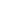 ХҮНДЭТГЭСЭН:Завхан аймгийн Гэр бүл, хүүхэд, залуучуудын хөгжлийн газрынХяналт-шинжилгээ, үнэлгээ, мэдээллийн сан хариуцсан мэргэжилтэн Бат-Очирын ДолгормааУтас 99458386 88469938“ХҮҮХДЭД ЭЭЛТЭЙ ЗАВХАН” ДЭД ХӨТӨЛБӨР, ТӨСЛИЙН ХЭРЭГЖИЛТИЙН ТАЙЛАН(2019 оны жилийн эцсийн  байдлаар)Огноо: 2019.10.24			ТАЙЛАНГ НЭГТГЭСЭН: ГЭР БҮЛ, ХҮҮХЭД ЗАЛУУЧУУДЫН ХӨГЖЛИЙН ГАЗРЫНХЯНАЛТ-ШИНЖИЛГЭЭ, ҮНЭЛГЭЭ, МЭДЭЭЛЛИЙН САНХАРИУЦСАН МЭРГЭЖИЛТЭН		 Б.ДОЛГОРМААТАЙЛАНГ ХЯНАСАН:ГЭР БҮЛ, ХҮҮХЭД, ЗАЛУУЧУУДЫН ХӨГЖЛИЙНГАЗРЫН ДАРГА 		  Г.МЯГМАРСҮРЭН2019.10.25№Хөтөлбөрийн агуулгаХөтөлбөрийн агуулгаХөтөлбөрийн агуулгаГүйцэтгэлГүйцэтгэлГүйцэтгэлГүйцэтгэлГүйцэтгэлГүйцэтгэлГүйцэтгэлГүйцэтгэлГүйцэтгэл1. “Хүүхдэд ээлтэй Завхан” дэд хөтөлбөр Завхан аймгийн иргэдийн төлөөлөгчдийн хурлын тэргүүлэгчдийн тогтоол 2018 оны 09 дүгээр сарын 07 өдрийн дугаар 41 “Хүүхдэд ээлтэй Завхан” дэд хөтөлбөр Завхан аймгийн иргэдийн төлөөлөгчдийн хурлын тэргүүлэгчдийн тогтоол 2018 оны 09 дүгээр сарын 07 өдрийн дугаар 41 “Хүүхдэд ээлтэй Завхан” дэд хөтөлбөр Завхан аймгийн иргэдийн төлөөлөгчдийн хурлын тэргүүлэгчдийн тогтоол 2018 оны 09 дүгээр сарын 07 өдрийн дугаар 41Хөтөлбөрийн зорилго: Хүүхдийн эрүүл аюулгүй орчинд амьдрах, сурч боловсрох, хөгжих, хамгаалуулах, нийгмийн амьдралд оролцох эрхийг хангах, зөв хүмүүжил төлөвшлийг дэмжиж, хүүхэд хамгааллын тогтолцоог салбар дундын оролцоотойгоор бэхжүүлсэн хүүхдэд ээлтэй аймаг болно.Хөтөлбөрийн зорилго: Хүүхдийн эрүүл аюулгүй орчинд амьдрах, сурч боловсрох, хөгжих, хамгаалуулах, нийгмийн амьдралд оролцох эрхийг хангах, зөв хүмүүжил төлөвшлийг дэмжиж, хүүхэд хамгааллын тогтолцоог салбар дундын оролцоотойгоор бэхжүүлсэн хүүхдэд ээлтэй аймаг болно.Хөтөлбөрийн зорилго: Хүүхдийн эрүүл аюулгүй орчинд амьдрах, сурч боловсрох, хөгжих, хамгаалуулах, нийгмийн амьдралд оролцох эрхийг хангах, зөв хүмүүжил төлөвшлийг дэмжиж, хүүхэд хамгааллын тогтолцоог салбар дундын оролцоотойгоор бэхжүүлсэн хүүхдэд ээлтэй аймаг болно.Хөтөлбөрийн зорилго: Хүүхдийн эрүүл аюулгүй орчинд амьдрах, сурч боловсрох, хөгжих, хамгаалуулах, нийгмийн амьдралд оролцох эрхийг хангах, зөв хүмүүжил төлөвшлийг дэмжиж, хүүхэд хамгааллын тогтолцоог салбар дундын оролцоотойгоор бэхжүүлсэн хүүхдэд ээлтэй аймаг болно.Хөтөлбөрийн зорилго: Хүүхдийн эрүүл аюулгүй орчинд амьдрах, сурч боловсрох, хөгжих, хамгаалуулах, нийгмийн амьдралд оролцох эрхийг хангах, зөв хүмүүжил төлөвшлийг дэмжиж, хүүхэд хамгааллын тогтолцоог салбар дундын оролцоотойгоор бэхжүүлсэн хүүхдэд ээлтэй аймаг болно.Хөтөлбөрийн зорилго: Хүүхдийн эрүүл аюулгүй орчинд амьдрах, сурч боловсрох, хөгжих, хамгаалуулах, нийгмийн амьдралд оролцох эрхийг хангах, зөв хүмүүжил төлөвшлийг дэмжиж, хүүхэд хамгааллын тогтолцоог салбар дундын оролцоотойгоор бэхжүүлсэн хүүхдэд ээлтэй аймаг болно.Хөтөлбөрийн зорилго: Хүүхдийн эрүүл аюулгүй орчинд амьдрах, сурч боловсрох, хөгжих, хамгаалуулах, нийгмийн амьдралд оролцох эрхийг хангах, зөв хүмүүжил төлөвшлийг дэмжиж, хүүхэд хамгааллын тогтолцоог салбар дундын оролцоотойгоор бэхжүүлсэн хүүхдэд ээлтэй аймаг болно.Хөтөлбөрийн зорилго: Хүүхдийн эрүүл аюулгүй орчинд амьдрах, сурч боловсрох, хөгжих, хамгаалуулах, нийгмийн амьдралд оролцох эрхийг хангах, зөв хүмүүжил төлөвшлийг дэмжиж, хүүхэд хамгааллын тогтолцоог салбар дундын оролцоотойгоор бэхжүүлсэн хүүхдэд ээлтэй аймаг болно.Хөтөлбөрийн зорилго: Хүүхдийн эрүүл аюулгүй орчинд амьдрах, сурч боловсрох, хөгжих, хамгаалуулах, нийгмийн амьдралд оролцох эрхийг хангах, зөв хүмүүжил төлөвшлийг дэмжиж, хүүхэд хамгааллын тогтолцоог салбар дундын оролцоотойгоор бэхжүүлсэн хүүхдэд ээлтэй аймаг болно.2.Санхүүжилтийн эх үүсвэрСанхүүжилтийн эх үүсвэрСанхүүжилтийн эх үүсвэрУлсын болон орон нутгийн төсөв, ОУБ, ХЭОН хөтөлбөр хэрэгжүүлэгч байгууллагын санхүүжилт, Төрийн болон ТББ, ААН, Иргэдийн хандив, тусламж, бусад эх үүсвэрУлсын болон орон нутгийн төсөв, ОУБ, ХЭОН хөтөлбөр хэрэгжүүлэгч байгууллагын санхүүжилт, Төрийн болон ТББ, ААН, Иргэдийн хандив, тусламж, бусад эх үүсвэрУлсын болон орон нутгийн төсөв, ОУБ, ХЭОН хөтөлбөр хэрэгжүүлэгч байгууллагын санхүүжилт, Төрийн болон ТББ, ААН, Иргэдийн хандив, тусламж, бусад эх үүсвэрУлсын болон орон нутгийн төсөв, ОУБ, ХЭОН хөтөлбөр хэрэгжүүлэгч байгууллагын санхүүжилт, Төрийн болон ТББ, ААН, Иргэдийн хандив, тусламж, бусад эх үүсвэрУлсын болон орон нутгийн төсөв, ОУБ, ХЭОН хөтөлбөр хэрэгжүүлэгч байгууллагын санхүүжилт, Төрийн болон ТББ, ААН, Иргэдийн хандив, тусламж, бусад эх үүсвэрУлсын болон орон нутгийн төсөв, ОУБ, ХЭОН хөтөлбөр хэрэгжүүлэгч байгууллагын санхүүжилт, Төрийн болон ТББ, ААН, Иргэдийн хандив, тусламж, бусад эх үүсвэрУлсын болон орон нутгийн төсөв, ОУБ, ХЭОН хөтөлбөр хэрэгжүүлэгч байгууллагын санхүүжилт, Төрийн болон ТББ, ААН, Иргэдийн хандив, тусламж, бусад эх үүсвэрУлсын болон орон нутгийн төсөв, ОУБ, ХЭОН хөтөлбөр хэрэгжүүлэгч байгууллагын санхүүжилт, Төрийн болон ТББ, ААН, Иргэдийн хандив, тусламж, бусад эх үүсвэрУлсын болон орон нутгийн төсөв, ОУБ, ХЭОН хөтөлбөр хэрэгжүүлэгч байгууллагын санхүүжилт, Төрийн болон ТББ, ААН, Иргэдийн хандив, тусламж, бусад эх үүсвэр3.Хэрэгжүүлэгч байгууллага хэрэгжих нийт хугацааХэрэгжүүлэгч байгууллага хэрэгжих нийт хугацааХэрэгжүүлэгч байгууллага хэрэгжих нийт хугацааҮндсэн хэрэгжүүлэгч байгууллага: Завхан аймгийн ЗДТГ, ГБХЗХГ, ЭМГ, БСУГ, ЦГ, ОБГҮндсэн хэрэгжүүлэгч байгууллага: Завхан аймгийн ЗДТГ, ГБХЗХГ, ЭМГ, БСУГ, ЦГ, ОБГҮндсэн хэрэгжүүлэгч байгууллага: Завхан аймгийн ЗДТГ, ГБХЗХГ, ЭМГ, БСУГ, ЦГ, ОБГҮндсэн хэрэгжүүлэгч байгууллага: Завхан аймгийн ЗДТГ, ГБХЗХГ, ЭМГ, БСУГ, ЦГ, ОБГҮндсэн хэрэгжүүлэгч байгууллага: Завхан аймгийн ЗДТГ, ГБХЗХГ, ЭМГ, БСУГ, ЦГ, ОБГҮндсэн хэрэгжүүлэгч байгууллага: Завхан аймгийн ЗДТГ, ГБХЗХГ, ЭМГ, БСУГ, ЦГ, ОБГҮндсэн хэрэгжүүлэгч байгууллага: Завхан аймгийн ЗДТГ, ГБХЗХГ, ЭМГ, БСУГ, ЦГ, ОБГҮндсэн хэрэгжүүлэгч байгууллага: Завхан аймгийн ЗДТГ, ГБХЗХГ, ЭМГ, БСУГ, ЦГ, ОБГҮндсэн хэрэгжүүлэгч байгууллага: Завхан аймгийн ЗДТГ, ГБХЗХГ, ЭМГ, БСУГ, ЦГ, ОБГ3.Хэрэгжүүлэгч байгууллага хэрэгжих нийт хугацааХэрэгжүүлэгч байгууллага хэрэгжих нийт хугацааХэрэгжүүлэгч байгууллага хэрэгжих нийт хугацааХэрэгжих нийт хугацаа: 2016-2021Хэрэгжих нийт хугацаа: 2016-2021Хэрэгжих нийт хугацаа: 2016-2021Хэрэгжих нийт хугацаа: 2016-2021Хэрэгжих нийт хугацаа: 2016-2021Хэрэгжих нийт хугацаа: 2016-2021Хэрэгжих нийт хугацаа: 2016-2021Хэрэгжих нийт хугацаа: 2016-2021Хэрэгжих нийт хугацаа: 2016-20214.Хөтөлбөрийн үндсэн зорилтуудХөтөлбөрийн үндсэн зорилтуудХөтөлбөрийн үндсэн зорилтууд“Хэнийг ч орхигдуулахгүй”-гээр эх, хүүхдийг эрүүл мэндийн нэн шаардлагатай тусламж үйлчилгээний багцад хамруулах замаар эрүүл мэндийн үйлчилгээний чанар, хүртээмжийг нэмэгдүүлнэ.Хүүхдийн эрүүл, аюулгүй орчинд амьдрах эрхийг хангасан, хүүхдэд ээлтэй орчин бүрдүүлж, хүн амд жендэрийн мэдрэмжтэй эрүүл мэндийн боловсрол олгон, эрүүл зан үйлийг төлөвшүүлж, өсвөр насныхны эрүүл мэндийг хамгаалахад тэдний оролцоо, үүрэг хариуцлагыг нэмэгдүүлнэ.Хүүхдийн хөгжих эрхийг хангасан хүүхдэд ээлтэй орчин бүрдүүлж, боловсролын үйлчилгээний чанар, хүртээмжийг сайжруулж, хамран сургалтыг нэмэгдүүлнэ.Хүүхдийг аливаа дарамт, хүчирхийлэл, үл хайхрах байдалд өртөхөөс урьдчилан  сэргийлэх, хамтарсан багийн үйлчилгээгээр хүүхдийн эрхийн зөрчлөөс хамгаална.Гэр бүл, хүүхдийн хөгжил оролцоог нэмэгдүүлэх, хүүхдэд ээлтэй гэр бүлийг төлөвшүүлэх. Хүүхдээ сонсох, тэдний үзэл бодлыг хүндэтгэх замаар бодлого төлөвлөх хэрэгжүүлэх үйл явцад хүүхдийн оролцоог нэмэгдүүлэх“Орон нутгийн аж ахуйн нэгж болон төрийн бус байгууллагууд хүүхдэд ээлтэй үйл ажиллагаа эрхлэх идэвх санаачилга, сайн туршлагуудыг түгээн дэлгэрүүлэх, чадавхийг нэмэгдүүлэх” зорилтын хүрээнд дараах арга хэмжээг хэрэгжүүлнэ.“Хэнийг ч орхигдуулахгүй”-гээр эх, хүүхдийг эрүүл мэндийн нэн шаардлагатай тусламж үйлчилгээний багцад хамруулах замаар эрүүл мэндийн үйлчилгээний чанар, хүртээмжийг нэмэгдүүлнэ.Хүүхдийн эрүүл, аюулгүй орчинд амьдрах эрхийг хангасан, хүүхдэд ээлтэй орчин бүрдүүлж, хүн амд жендэрийн мэдрэмжтэй эрүүл мэндийн боловсрол олгон, эрүүл зан үйлийг төлөвшүүлж, өсвөр насныхны эрүүл мэндийг хамгаалахад тэдний оролцоо, үүрэг хариуцлагыг нэмэгдүүлнэ.Хүүхдийн хөгжих эрхийг хангасан хүүхдэд ээлтэй орчин бүрдүүлж, боловсролын үйлчилгээний чанар, хүртээмжийг сайжруулж, хамран сургалтыг нэмэгдүүлнэ.Хүүхдийг аливаа дарамт, хүчирхийлэл, үл хайхрах байдалд өртөхөөс урьдчилан  сэргийлэх, хамтарсан багийн үйлчилгээгээр хүүхдийн эрхийн зөрчлөөс хамгаална.Гэр бүл, хүүхдийн хөгжил оролцоог нэмэгдүүлэх, хүүхдэд ээлтэй гэр бүлийг төлөвшүүлэх. Хүүхдээ сонсох, тэдний үзэл бодлыг хүндэтгэх замаар бодлого төлөвлөх хэрэгжүүлэх үйл явцад хүүхдийн оролцоог нэмэгдүүлэх“Орон нутгийн аж ахуйн нэгж болон төрийн бус байгууллагууд хүүхдэд ээлтэй үйл ажиллагаа эрхлэх идэвх санаачилга, сайн туршлагуудыг түгээн дэлгэрүүлэх, чадавхийг нэмэгдүүлэх” зорилтын хүрээнд дараах арга хэмжээг хэрэгжүүлнэ.“Хэнийг ч орхигдуулахгүй”-гээр эх, хүүхдийг эрүүл мэндийн нэн шаардлагатай тусламж үйлчилгээний багцад хамруулах замаар эрүүл мэндийн үйлчилгээний чанар, хүртээмжийг нэмэгдүүлнэ.Хүүхдийн эрүүл, аюулгүй орчинд амьдрах эрхийг хангасан, хүүхдэд ээлтэй орчин бүрдүүлж, хүн амд жендэрийн мэдрэмжтэй эрүүл мэндийн боловсрол олгон, эрүүл зан үйлийг төлөвшүүлж, өсвөр насныхны эрүүл мэндийг хамгаалахад тэдний оролцоо, үүрэг хариуцлагыг нэмэгдүүлнэ.Хүүхдийн хөгжих эрхийг хангасан хүүхдэд ээлтэй орчин бүрдүүлж, боловсролын үйлчилгээний чанар, хүртээмжийг сайжруулж, хамран сургалтыг нэмэгдүүлнэ.Хүүхдийг аливаа дарамт, хүчирхийлэл, үл хайхрах байдалд өртөхөөс урьдчилан  сэргийлэх, хамтарсан багийн үйлчилгээгээр хүүхдийн эрхийн зөрчлөөс хамгаална.Гэр бүл, хүүхдийн хөгжил оролцоог нэмэгдүүлэх, хүүхдэд ээлтэй гэр бүлийг төлөвшүүлэх. Хүүхдээ сонсох, тэдний үзэл бодлыг хүндэтгэх замаар бодлого төлөвлөх хэрэгжүүлэх үйл явцад хүүхдийн оролцоог нэмэгдүүлэх“Орон нутгийн аж ахуйн нэгж болон төрийн бус байгууллагууд хүүхдэд ээлтэй үйл ажиллагаа эрхлэх идэвх санаачилга, сайн туршлагуудыг түгээн дэлгэрүүлэх, чадавхийг нэмэгдүүлэх” зорилтын хүрээнд дараах арга хэмжээг хэрэгжүүлнэ.“Хэнийг ч орхигдуулахгүй”-гээр эх, хүүхдийг эрүүл мэндийн нэн шаардлагатай тусламж үйлчилгээний багцад хамруулах замаар эрүүл мэндийн үйлчилгээний чанар, хүртээмжийг нэмэгдүүлнэ.Хүүхдийн эрүүл, аюулгүй орчинд амьдрах эрхийг хангасан, хүүхдэд ээлтэй орчин бүрдүүлж, хүн амд жендэрийн мэдрэмжтэй эрүүл мэндийн боловсрол олгон, эрүүл зан үйлийг төлөвшүүлж, өсвөр насныхны эрүүл мэндийг хамгаалахад тэдний оролцоо, үүрэг хариуцлагыг нэмэгдүүлнэ.Хүүхдийн хөгжих эрхийг хангасан хүүхдэд ээлтэй орчин бүрдүүлж, боловсролын үйлчилгээний чанар, хүртээмжийг сайжруулж, хамран сургалтыг нэмэгдүүлнэ.Хүүхдийг аливаа дарамт, хүчирхийлэл, үл хайхрах байдалд өртөхөөс урьдчилан  сэргийлэх, хамтарсан багийн үйлчилгээгээр хүүхдийн эрхийн зөрчлөөс хамгаална.Гэр бүл, хүүхдийн хөгжил оролцоог нэмэгдүүлэх, хүүхдэд ээлтэй гэр бүлийг төлөвшүүлэх. Хүүхдээ сонсох, тэдний үзэл бодлыг хүндэтгэх замаар бодлого төлөвлөх хэрэгжүүлэх үйл явцад хүүхдийн оролцоог нэмэгдүүлэх“Орон нутгийн аж ахуйн нэгж болон төрийн бус байгууллагууд хүүхдэд ээлтэй үйл ажиллагаа эрхлэх идэвх санаачилга, сайн туршлагуудыг түгээн дэлгэрүүлэх, чадавхийг нэмэгдүүлэх” зорилтын хүрээнд дараах арга хэмжээг хэрэгжүүлнэ.“Хэнийг ч орхигдуулахгүй”-гээр эх, хүүхдийг эрүүл мэндийн нэн шаардлагатай тусламж үйлчилгээний багцад хамруулах замаар эрүүл мэндийн үйлчилгээний чанар, хүртээмжийг нэмэгдүүлнэ.Хүүхдийн эрүүл, аюулгүй орчинд амьдрах эрхийг хангасан, хүүхдэд ээлтэй орчин бүрдүүлж, хүн амд жендэрийн мэдрэмжтэй эрүүл мэндийн боловсрол олгон, эрүүл зан үйлийг төлөвшүүлж, өсвөр насныхны эрүүл мэндийг хамгаалахад тэдний оролцоо, үүрэг хариуцлагыг нэмэгдүүлнэ.Хүүхдийн хөгжих эрхийг хангасан хүүхдэд ээлтэй орчин бүрдүүлж, боловсролын үйлчилгээний чанар, хүртээмжийг сайжруулж, хамран сургалтыг нэмэгдүүлнэ.Хүүхдийг аливаа дарамт, хүчирхийлэл, үл хайхрах байдалд өртөхөөс урьдчилан  сэргийлэх, хамтарсан багийн үйлчилгээгээр хүүхдийн эрхийн зөрчлөөс хамгаална.Гэр бүл, хүүхдийн хөгжил оролцоог нэмэгдүүлэх, хүүхдэд ээлтэй гэр бүлийг төлөвшүүлэх. Хүүхдээ сонсох, тэдний үзэл бодлыг хүндэтгэх замаар бодлого төлөвлөх хэрэгжүүлэх үйл явцад хүүхдийн оролцоог нэмэгдүүлэх“Орон нутгийн аж ахуйн нэгж болон төрийн бус байгууллагууд хүүхдэд ээлтэй үйл ажиллагаа эрхлэх идэвх санаачилга, сайн туршлагуудыг түгээн дэлгэрүүлэх, чадавхийг нэмэгдүүлэх” зорилтын хүрээнд дараах арга хэмжээг хэрэгжүүлнэ.“Хэнийг ч орхигдуулахгүй”-гээр эх, хүүхдийг эрүүл мэндийн нэн шаардлагатай тусламж үйлчилгээний багцад хамруулах замаар эрүүл мэндийн үйлчилгээний чанар, хүртээмжийг нэмэгдүүлнэ.Хүүхдийн эрүүл, аюулгүй орчинд амьдрах эрхийг хангасан, хүүхдэд ээлтэй орчин бүрдүүлж, хүн амд жендэрийн мэдрэмжтэй эрүүл мэндийн боловсрол олгон, эрүүл зан үйлийг төлөвшүүлж, өсвөр насныхны эрүүл мэндийг хамгаалахад тэдний оролцоо, үүрэг хариуцлагыг нэмэгдүүлнэ.Хүүхдийн хөгжих эрхийг хангасан хүүхдэд ээлтэй орчин бүрдүүлж, боловсролын үйлчилгээний чанар, хүртээмжийг сайжруулж, хамран сургалтыг нэмэгдүүлнэ.Хүүхдийг аливаа дарамт, хүчирхийлэл, үл хайхрах байдалд өртөхөөс урьдчилан  сэргийлэх, хамтарсан багийн үйлчилгээгээр хүүхдийн эрхийн зөрчлөөс хамгаална.Гэр бүл, хүүхдийн хөгжил оролцоог нэмэгдүүлэх, хүүхдэд ээлтэй гэр бүлийг төлөвшүүлэх. Хүүхдээ сонсох, тэдний үзэл бодлыг хүндэтгэх замаар бодлого төлөвлөх хэрэгжүүлэх үйл явцад хүүхдийн оролцоог нэмэгдүүлэх“Орон нутгийн аж ахуйн нэгж болон төрийн бус байгууллагууд хүүхдэд ээлтэй үйл ажиллагаа эрхлэх идэвх санаачилга, сайн туршлагуудыг түгээн дэлгэрүүлэх, чадавхийг нэмэгдүүлэх” зорилтын хүрээнд дараах арга хэмжээг хэрэгжүүлнэ.“Хэнийг ч орхигдуулахгүй”-гээр эх, хүүхдийг эрүүл мэндийн нэн шаардлагатай тусламж үйлчилгээний багцад хамруулах замаар эрүүл мэндийн үйлчилгээний чанар, хүртээмжийг нэмэгдүүлнэ.Хүүхдийн эрүүл, аюулгүй орчинд амьдрах эрхийг хангасан, хүүхдэд ээлтэй орчин бүрдүүлж, хүн амд жендэрийн мэдрэмжтэй эрүүл мэндийн боловсрол олгон, эрүүл зан үйлийг төлөвшүүлж, өсвөр насныхны эрүүл мэндийг хамгаалахад тэдний оролцоо, үүрэг хариуцлагыг нэмэгдүүлнэ.Хүүхдийн хөгжих эрхийг хангасан хүүхдэд ээлтэй орчин бүрдүүлж, боловсролын үйлчилгээний чанар, хүртээмжийг сайжруулж, хамран сургалтыг нэмэгдүүлнэ.Хүүхдийг аливаа дарамт, хүчирхийлэл, үл хайхрах байдалд өртөхөөс урьдчилан  сэргийлэх, хамтарсан багийн үйлчилгээгээр хүүхдийн эрхийн зөрчлөөс хамгаална.Гэр бүл, хүүхдийн хөгжил оролцоог нэмэгдүүлэх, хүүхдэд ээлтэй гэр бүлийг төлөвшүүлэх. Хүүхдээ сонсох, тэдний үзэл бодлыг хүндэтгэх замаар бодлого төлөвлөх хэрэгжүүлэх үйл явцад хүүхдийн оролцоог нэмэгдүүлэх“Орон нутгийн аж ахуйн нэгж болон төрийн бус байгууллагууд хүүхдэд ээлтэй үйл ажиллагаа эрхлэх идэвх санаачилга, сайн туршлагуудыг түгээн дэлгэрүүлэх, чадавхийг нэмэгдүүлэх” зорилтын хүрээнд дараах арга хэмжээг хэрэгжүүлнэ.“Хэнийг ч орхигдуулахгүй”-гээр эх, хүүхдийг эрүүл мэндийн нэн шаардлагатай тусламж үйлчилгээний багцад хамруулах замаар эрүүл мэндийн үйлчилгээний чанар, хүртээмжийг нэмэгдүүлнэ.Хүүхдийн эрүүл, аюулгүй орчинд амьдрах эрхийг хангасан, хүүхдэд ээлтэй орчин бүрдүүлж, хүн амд жендэрийн мэдрэмжтэй эрүүл мэндийн боловсрол олгон, эрүүл зан үйлийг төлөвшүүлж, өсвөр насныхны эрүүл мэндийг хамгаалахад тэдний оролцоо, үүрэг хариуцлагыг нэмэгдүүлнэ.Хүүхдийн хөгжих эрхийг хангасан хүүхдэд ээлтэй орчин бүрдүүлж, боловсролын үйлчилгээний чанар, хүртээмжийг сайжруулж, хамран сургалтыг нэмэгдүүлнэ.Хүүхдийг аливаа дарамт, хүчирхийлэл, үл хайхрах байдалд өртөхөөс урьдчилан  сэргийлэх, хамтарсан багийн үйлчилгээгээр хүүхдийн эрхийн зөрчлөөс хамгаална.Гэр бүл, хүүхдийн хөгжил оролцоог нэмэгдүүлэх, хүүхдэд ээлтэй гэр бүлийг төлөвшүүлэх. Хүүхдээ сонсох, тэдний үзэл бодлыг хүндэтгэх замаар бодлого төлөвлөх хэрэгжүүлэх үйл явцад хүүхдийн оролцоог нэмэгдүүлэх“Орон нутгийн аж ахуйн нэгж болон төрийн бус байгууллагууд хүүхдэд ээлтэй үйл ажиллагаа эрхлэх идэвх санаачилга, сайн туршлагуудыг түгээн дэлгэрүүлэх, чадавхийг нэмэгдүүлэх” зорилтын хүрээнд дараах арга хэмжээг хэрэгжүүлнэ.“Хэнийг ч орхигдуулахгүй”-гээр эх, хүүхдийг эрүүл мэндийн нэн шаардлагатай тусламж үйлчилгээний багцад хамруулах замаар эрүүл мэндийн үйлчилгээний чанар, хүртээмжийг нэмэгдүүлнэ.Хүүхдийн эрүүл, аюулгүй орчинд амьдрах эрхийг хангасан, хүүхдэд ээлтэй орчин бүрдүүлж, хүн амд жендэрийн мэдрэмжтэй эрүүл мэндийн боловсрол олгон, эрүүл зан үйлийг төлөвшүүлж, өсвөр насныхны эрүүл мэндийг хамгаалахад тэдний оролцоо, үүрэг хариуцлагыг нэмэгдүүлнэ.Хүүхдийн хөгжих эрхийг хангасан хүүхдэд ээлтэй орчин бүрдүүлж, боловсролын үйлчилгээний чанар, хүртээмжийг сайжруулж, хамран сургалтыг нэмэгдүүлнэ.Хүүхдийг аливаа дарамт, хүчирхийлэл, үл хайхрах байдалд өртөхөөс урьдчилан  сэргийлэх, хамтарсан багийн үйлчилгээгээр хүүхдийн эрхийн зөрчлөөс хамгаална.Гэр бүл, хүүхдийн хөгжил оролцоог нэмэгдүүлэх, хүүхдэд ээлтэй гэр бүлийг төлөвшүүлэх. Хүүхдээ сонсох, тэдний үзэл бодлыг хүндэтгэх замаар бодлого төлөвлөх хэрэгжүүлэх үйл явцад хүүхдийн оролцоог нэмэгдүүлэх“Орон нутгийн аж ахуйн нэгж болон төрийн бус байгууллагууд хүүхдэд ээлтэй үйл ажиллагаа эрхлэх идэвх санаачилга, сайн туршлагуудыг түгээн дэлгэрүүлэх, чадавхийг нэмэгдүүлэх” зорилтын хүрээнд дараах арга хэмжээг хэрэгжүүлнэ.5.ЗардалНийт  төсөвНийт  төсөв5.ЗардалҮүнд:	Санхүүжилтийн эх үүсвэр, Үүнд:	Санхүүжилтийн эх үүсвэр, Төсөв (2019) /Шаардагдах хөрөнгө тоо хэмжээг бичнэ үү/Төсөв (2019) /Шаардагдах хөрөнгө тоо хэмжээг бичнэ үү/Гүйцэтгэл/Зарцуулсан мөнгөн дүнг бичнэ үү./Гүйцэтгэл/Зарцуулсан мөнгөн дүнг бичнэ үү./Гүйцэтгэл/Зарцуулсан мөнгөн дүнг бичнэ үү./Гүйцэтгэл/Зарцуулсан мөнгөн дүнг бичнэ үү./Гүйцэтгэл/Зарцуулсан мөнгөн дүнг бичнэ үү./Хувь/Мөнгөн дүнгийн хэдэн хувийг зарцуулсан бичнэ үү/Хувь/Мөнгөн дүнгийн хэдэн хувийг зарцуулсан бичнэ үү/5.ЗардалУТУТ5.ЗардалОНТОНТ5.ЗардалОУБОУБ5.ЗардалНҮБХСНҮБХС5.ЗардалТББТББ5.ЗардалААНААНИргэдийн хандив, тусламжИргэдийн хандив, тусламж6.Хөтөлбөрийн үндсэн чиглэл, зорилт:Хөтөлбөрийн үндсэн чиглэл, зорилт:Хөтөлбөрийн үндсэн чиглэл, зорилт:Зорилтуудын хэрэгжилтЗорилтуудын хэрэгжилтЗорилтуудын хэрэгжилтЗорилтуудын хэрэгжилтЗорилтуудын хэрэгжилтЗорилтуудын хэрэгжилтЗорилтуудын хэрэгжилтЗорилтуудын хэрэгжилтЗорилтуудын хэрэгжилт6.Зорилт-1: “Хэнийг ч орхигдуулахгүй”-гээр эх, хүүхдийг эрүүл  мэндийн нэн шаардлагатай тусламж үйлчилгээний багцад хамруулах замаар эрүүл мэндийн үйлчилгээний чанар, хүртээмжийг нэмэгдүүлнэ” гэсэн зорилтын хүрээнд дараах арга хэмжээг хэрэгжүүлнэ:Хүрэх үр дүн: 5 хүртлэх насны  хүүхдийн  эндэгдэл буурсан байна.Зорилт-1: “Хэнийг ч орхигдуулахгүй”-гээр эх, хүүхдийг эрүүл  мэндийн нэн шаардлагатай тусламж үйлчилгээний багцад хамруулах замаар эрүүл мэндийн үйлчилгээний чанар, хүртээмжийг нэмэгдүүлнэ” гэсэн зорилтын хүрээнд дараах арга хэмжээг хэрэгжүүлнэ:Хүрэх үр дүн: 5 хүртлэх насны  хүүхдийн  эндэгдэл буурсан байна.Зорилт-1: “Хэнийг ч орхигдуулахгүй”-гээр эх, хүүхдийг эрүүл  мэндийн нэн шаардлагатай тусламж үйлчилгээний багцад хамруулах замаар эрүүл мэндийн үйлчилгээний чанар, хүртээмжийг нэмэгдүүлнэ” гэсэн зорилтын хүрээнд дараах арга хэмжээг хэрэгжүүлнэ:Хүрэх үр дүн: 5 хүртлэх насны  хүүхдийн  эндэгдэл буурсан байна.Зорилт-1: “Хэнийг ч орхигдуулахгүй”-гээр эх, хүүхдийг эрүүл  мэндийн нэн шаардлагатай тусламж үйлчилгээний багцад хамруулах замаар эрүүл мэндийн үйлчилгээний чанар, хүртээмжийг нэмэгдүүлнэ” гэсэн зорилтын хүрээнд дараах арга хэмжээг хэрэгжүүлнэ:Хүрэх үр дүн: 5 хүртлэх насны  хүүхдийн  эндэгдэл буурсан байна.Зорилт-1: “Хэнийг ч орхигдуулахгүй”-гээр эх, хүүхдийг эрүүл  мэндийн нэн шаардлагатай тусламж үйлчилгээний багцад хамруулах замаар эрүүл мэндийн үйлчилгээний чанар, хүртээмжийг нэмэгдүүлнэ” гэсэн зорилтын хүрээнд дараах арга хэмжээг хэрэгжүүлнэ:Хүрэх үр дүн: 5 хүртлэх насны  хүүхдийн  эндэгдэл буурсан байна.Зорилт-1: “Хэнийг ч орхигдуулахгүй”-гээр эх, хүүхдийг эрүүл  мэндийн нэн шаардлагатай тусламж үйлчилгээний багцад хамруулах замаар эрүүл мэндийн үйлчилгээний чанар, хүртээмжийг нэмэгдүүлнэ” гэсэн зорилтын хүрээнд дараах арга хэмжээг хэрэгжүүлнэ:Хүрэх үр дүн: 5 хүртлэх насны  хүүхдийн  эндэгдэл буурсан байна.Зорилт-1: “Хэнийг ч орхигдуулахгүй”-гээр эх, хүүхдийг эрүүл  мэндийн нэн шаардлагатай тусламж үйлчилгээний багцад хамруулах замаар эрүүл мэндийн үйлчилгээний чанар, хүртээмжийг нэмэгдүүлнэ” гэсэн зорилтын хүрээнд дараах арга хэмжээг хэрэгжүүлнэ:Хүрэх үр дүн: 5 хүртлэх насны  хүүхдийн  эндэгдэл буурсан байна.Зорилт-1: “Хэнийг ч орхигдуулахгүй”-гээр эх, хүүхдийг эрүүл  мэндийн нэн шаардлагатай тусламж үйлчилгээний багцад хамруулах замаар эрүүл мэндийн үйлчилгээний чанар, хүртээмжийг нэмэгдүүлнэ” гэсэн зорилтын хүрээнд дараах арга хэмжээг хэрэгжүүлнэ:Хүрэх үр дүн: 5 хүртлэх насны  хүүхдийн  эндэгдэл буурсан байна.Зорилт-1: “Хэнийг ч орхигдуулахгүй”-гээр эх, хүүхдийг эрүүл  мэндийн нэн шаардлагатай тусламж үйлчилгээний багцад хамруулах замаар эрүүл мэндийн үйлчилгээний чанар, хүртээмжийг нэмэгдүүлнэ” гэсэн зорилтын хүрээнд дараах арга хэмжээг хэрэгжүүлнэ:Хүрэх үр дүн: 5 хүртлэх насны  хүүхдийн  эндэгдэл буурсан байна.Зорилт-1: “Хэнийг ч орхигдуулахгүй”-гээр эх, хүүхдийг эрүүл  мэндийн нэн шаардлагатай тусламж үйлчилгээний багцад хамруулах замаар эрүүл мэндийн үйлчилгээний чанар, хүртээмжийг нэмэгдүүлнэ” гэсэн зорилтын хүрээнд дараах арга хэмжээг хэрэгжүүлнэ:Хүрэх үр дүн: 5 хүртлэх насны  хүүхдийн  эндэгдэл буурсан байна.Зорилт-1: “Хэнийг ч орхигдуулахгүй”-гээр эх, хүүхдийг эрүүл  мэндийн нэн шаардлагатай тусламж үйлчилгээний багцад хамруулах замаар эрүүл мэндийн үйлчилгээний чанар, хүртээмжийг нэмэгдүүлнэ” гэсэн зорилтын хүрээнд дараах арга хэмжээг хэрэгжүүлнэ:Хүрэх үр дүн: 5 хүртлэх насны  хүүхдийн  эндэгдэл буурсан байна.Зорилт-1: “Хэнийг ч орхигдуулахгүй”-гээр эх, хүүхдийг эрүүл  мэндийн нэн шаардлагатай тусламж үйлчилгээний багцад хамруулах замаар эрүүл мэндийн үйлчилгээний чанар, хүртээмжийг нэмэгдүүлнэ” гэсэн зорилтын хүрээнд дараах арга хэмжээг хэрэгжүүлнэ:Хүрэх үр дүн: 5 хүртлэх насны  хүүхдийн  эндэгдэл буурсан байна.6.Үйл ажиллагаа-1: Эх хүүхдэд чиглэсэн нэн шаардлагатай тусламж үйлчилгээний багцыг шатлал бүр дээр хэнийг ч орхигдуулахгүйгээр хэрэгжүүлж, үр дүнг тооцож ажиллах; Гүйцэтгэлийн шалгуур үзүүлэлтХэрэгжих хугацаа:	Шаардагдах хөрөнгө:	Санхүүжилтийн эх үүсвэр, тоо хэмжээг бичнэ үү.Суурь түвшин	Арга хэмжээ хэрэгжиж эхлэх үеийн шалгуур үзүүлэлтийн чанарын болон тоон утга. Шалгуур үзүүлэлт	Арга хэмжээний үе шат бүрт өөрчлөлтийг хэмжихээр урьдчилан тодорхойлсон чанарын болон тоон үзүүлэлтийг бичнэ.Хүрэх түвшин	Хагас, бүтэн жилд: Арга хэмжээг хэрэгжүүлэх явцад болон хэрэгжиж дуусахад хүрэхээр хүлээгдэж байгаа өөрчлөлтийг хэмжихээр урьдчилан тодорхойлсон шалгуур үзүүлэлтийн чанарын болон тоон утга.Үйл ажиллагаа-1: Эх хүүхдэд чиглэсэн нэн шаардлагатай тусламж үйлчилгээний багцыг шатлал бүр дээр хэнийг ч орхигдуулахгүйгээр хэрэгжүүлж, үр дүнг тооцож ажиллах; Гүйцэтгэлийн шалгуур үзүүлэлтХэрэгжих хугацаа:	Шаардагдах хөрөнгө:	Санхүүжилтийн эх үүсвэр, тоо хэмжээг бичнэ үү.Суурь түвшин	Арга хэмжээ хэрэгжиж эхлэх үеийн шалгуур үзүүлэлтийн чанарын болон тоон утга. Шалгуур үзүүлэлт	Арга хэмжээний үе шат бүрт өөрчлөлтийг хэмжихээр урьдчилан тодорхойлсон чанарын болон тоон үзүүлэлтийг бичнэ.Хүрэх түвшин	Хагас, бүтэн жилд: Арга хэмжээг хэрэгжүүлэх явцад болон хэрэгжиж дуусахад хүрэхээр хүлээгдэж байгаа өөрчлөлтийг хэмжихээр урьдчилан тодорхойлсон шалгуур үзүүлэлтийн чанарын болон тоон утга.Үйл ажиллагаа-1: Эх хүүхдэд чиглэсэн нэн шаардлагатай тусламж үйлчилгээний багцыг шатлал бүр дээр хэнийг ч орхигдуулахгүйгээр хэрэгжүүлж, үр дүнг тооцож ажиллах; Гүйцэтгэлийн шалгуур үзүүлэлтХэрэгжих хугацаа:	Шаардагдах хөрөнгө:	Санхүүжилтийн эх үүсвэр, тоо хэмжээг бичнэ үү.Суурь түвшин	Арга хэмжээ хэрэгжиж эхлэх үеийн шалгуур үзүүлэлтийн чанарын болон тоон утга. Шалгуур үзүүлэлт	Арга хэмжээний үе шат бүрт өөрчлөлтийг хэмжихээр урьдчилан тодорхойлсон чанарын болон тоон үзүүлэлтийг бичнэ.Хүрэх түвшин	Хагас, бүтэн жилд: Арга хэмжээг хэрэгжүүлэх явцад болон хэрэгжиж дуусахад хүрэхээр хүлээгдэж байгаа өөрчлөлтийг хэмжихээр урьдчилан тодорхойлсон шалгуур үзүүлэлтийн чанарын болон тоон утга.Арга хэмжээний хэрэгжилт		Гүйцэтгэлийн тайланд дараах асуудлыг заавал тусгасан байна. -	Тухайн арга хэмжээний гүйцэтгэл нь хүрэх түвшин буюу төлөвлөсөн үр дүнд хүрсэн эсэх-	Төлөвлөсөн үр дүнд хүрээгүй бол түүний шалтгаан, нөхцлийг тодорхой дурдахЗарцуулсан хөрөнгө	Зарцуулсан мөнгөн дүн, санхүүжилтийн эх үүсвэрийг бичнэ үү.Хүрсэн түвшин	Хагас, бүрэн жилд хүрсэн тоон болон чанарын утгаТөсвийн шууд захирагчийн үнэлгээ	Бодлогын баримт бичгийн хэрэгжилт, захиргааны байгууллагын үйл ажиллагаанд хяналт-шинжилгээ, үнэлгээ хийх журмын дагуу үнэлнэ.Арга хэмжээний хэрэгжилт		Гүйцэтгэлийн тайланд дараах асуудлыг заавал тусгасан байна. -	Тухайн арга хэмжээний гүйцэтгэл нь хүрэх түвшин буюу төлөвлөсөн үр дүнд хүрсэн эсэх-	Төлөвлөсөн үр дүнд хүрээгүй бол түүний шалтгаан, нөхцлийг тодорхой дурдахЗарцуулсан хөрөнгө	Зарцуулсан мөнгөн дүн, санхүүжилтийн эх үүсвэрийг бичнэ үү.Хүрсэн түвшин	Хагас, бүрэн жилд хүрсэн тоон болон чанарын утгаТөсвийн шууд захирагчийн үнэлгээ	Бодлогын баримт бичгийн хэрэгжилт, захиргааны байгууллагын үйл ажиллагаанд хяналт-шинжилгээ, үнэлгээ хийх журмын дагуу үнэлнэ.Арга хэмжээний хэрэгжилт		Гүйцэтгэлийн тайланд дараах асуудлыг заавал тусгасан байна. -	Тухайн арга хэмжээний гүйцэтгэл нь хүрэх түвшин буюу төлөвлөсөн үр дүнд хүрсэн эсэх-	Төлөвлөсөн үр дүнд хүрээгүй бол түүний шалтгаан, нөхцлийг тодорхой дурдахЗарцуулсан хөрөнгө	Зарцуулсан мөнгөн дүн, санхүүжилтийн эх үүсвэрийг бичнэ үү.Хүрсэн түвшин	Хагас, бүрэн жилд хүрсэн тоон болон чанарын утгаТөсвийн шууд захирагчийн үнэлгээ	Бодлогын баримт бичгийн хэрэгжилт, захиргааны байгууллагын үйл ажиллагаанд хяналт-шинжилгээ, үнэлгээ хийх журмын дагуу үнэлнэ.Арга хэмжээний хэрэгжилт		Гүйцэтгэлийн тайланд дараах асуудлыг заавал тусгасан байна. -	Тухайн арга хэмжээний гүйцэтгэл нь хүрэх түвшин буюу төлөвлөсөн үр дүнд хүрсэн эсэх-	Төлөвлөсөн үр дүнд хүрээгүй бол түүний шалтгаан, нөхцлийг тодорхой дурдахЗарцуулсан хөрөнгө	Зарцуулсан мөнгөн дүн, санхүүжилтийн эх үүсвэрийг бичнэ үү.Хүрсэн түвшин	Хагас, бүрэн жилд хүрсэн тоон болон чанарын утгаТөсвийн шууд захирагчийн үнэлгээ	Бодлогын баримт бичгийн хэрэгжилт, захиргааны байгууллагын үйл ажиллагаанд хяналт-шинжилгээ, үнэлгээ хийх журмын дагуу үнэлнэ.Арга хэмжээний хэрэгжилт		Гүйцэтгэлийн тайланд дараах асуудлыг заавал тусгасан байна. -	Тухайн арга хэмжээний гүйцэтгэл нь хүрэх түвшин буюу төлөвлөсөн үр дүнд хүрсэн эсэх-	Төлөвлөсөн үр дүнд хүрээгүй бол түүний шалтгаан, нөхцлийг тодорхой дурдахЗарцуулсан хөрөнгө	Зарцуулсан мөнгөн дүн, санхүүжилтийн эх үүсвэрийг бичнэ үү.Хүрсэн түвшин	Хагас, бүрэн жилд хүрсэн тоон болон чанарын утгаТөсвийн шууд захирагчийн үнэлгээ	Бодлогын баримт бичгийн хэрэгжилт, захиргааны байгууллагын үйл ажиллагаанд хяналт-шинжилгээ, үнэлгээ хийх журмын дагуу үнэлнэ.Арга хэмжээний хэрэгжилт		Гүйцэтгэлийн тайланд дараах асуудлыг заавал тусгасан байна. -	Тухайн арга хэмжээний гүйцэтгэл нь хүрэх түвшин буюу төлөвлөсөн үр дүнд хүрсэн эсэх-	Төлөвлөсөн үр дүнд хүрээгүй бол түүний шалтгаан, нөхцлийг тодорхой дурдахЗарцуулсан хөрөнгө	Зарцуулсан мөнгөн дүн, санхүүжилтийн эх үүсвэрийг бичнэ үү.Хүрсэн түвшин	Хагас, бүрэн жилд хүрсэн тоон болон чанарын утгаТөсвийн шууд захирагчийн үнэлгээ	Бодлогын баримт бичгийн хэрэгжилт, захиргааны байгууллагын үйл ажиллагаанд хяналт-шинжилгээ, үнэлгээ хийх журмын дагуу үнэлнэ.Арга хэмжээний хэрэгжилт		Гүйцэтгэлийн тайланд дараах асуудлыг заавал тусгасан байна. -	Тухайн арга хэмжээний гүйцэтгэл нь хүрэх түвшин буюу төлөвлөсөн үр дүнд хүрсэн эсэх-	Төлөвлөсөн үр дүнд хүрээгүй бол түүний шалтгаан, нөхцлийг тодорхой дурдахЗарцуулсан хөрөнгө	Зарцуулсан мөнгөн дүн, санхүүжилтийн эх үүсвэрийг бичнэ үү.Хүрсэн түвшин	Хагас, бүрэн жилд хүрсэн тоон болон чанарын утгаТөсвийн шууд захирагчийн үнэлгээ	Бодлогын баримт бичгийн хэрэгжилт, захиргааны байгууллагын үйл ажиллагаанд хяналт-шинжилгээ, үнэлгээ хийх журмын дагуу үнэлнэ.Арга хэмжээний хэрэгжилт		Гүйцэтгэлийн тайланд дараах асуудлыг заавал тусгасан байна. -	Тухайн арга хэмжээний гүйцэтгэл нь хүрэх түвшин буюу төлөвлөсөн үр дүнд хүрсэн эсэх-	Төлөвлөсөн үр дүнд хүрээгүй бол түүний шалтгаан, нөхцлийг тодорхой дурдахЗарцуулсан хөрөнгө	Зарцуулсан мөнгөн дүн, санхүүжилтийн эх үүсвэрийг бичнэ үү.Хүрсэн түвшин	Хагас, бүрэн жилд хүрсэн тоон болон чанарын утгаТөсвийн шууд захирагчийн үнэлгээ	Бодлогын баримт бичгийн хэрэгжилт, захиргааны байгууллагын үйл ажиллагаанд хяналт-шинжилгээ, үнэлгээ хийх журмын дагуу үнэлнэ.Арга хэмжээний хэрэгжилт		Гүйцэтгэлийн тайланд дараах асуудлыг заавал тусгасан байна. -	Тухайн арга хэмжээний гүйцэтгэл нь хүрэх түвшин буюу төлөвлөсөн үр дүнд хүрсэн эсэх-	Төлөвлөсөн үр дүнд хүрээгүй бол түүний шалтгаан, нөхцлийг тодорхой дурдахЗарцуулсан хөрөнгө	Зарцуулсан мөнгөн дүн, санхүүжилтийн эх үүсвэрийг бичнэ үү.Хүрсэн түвшин	Хагас, бүрэн жилд хүрсэн тоон болон чанарын утгаТөсвийн шууд захирагчийн үнэлгээ	Бодлогын баримт бичгийн хэрэгжилт, захиргааны байгууллагын үйл ажиллагаанд хяналт-шинжилгээ, үнэлгээ хийх журмын дагуу үнэлнэ.6.Үйл ажиллагаа-2: Хатгалгаа, суулгалтын талаарх эцэг эх, асран хамгаалагч харгалзан дэмжигч нарын тусламж хайх мэдлэг хандлагыг сайжруулах; Хэрэгжих хугацаа:	Шаардагдах хөрөнгө:	Суурь түвшин:	Шалгуур үзүүлэлт:	Хүрэх түвшин:Үйл ажиллагаа-2: Хатгалгаа, суулгалтын талаарх эцэг эх, асран хамгаалагч харгалзан дэмжигч нарын тусламж хайх мэдлэг хандлагыг сайжруулах; Хэрэгжих хугацаа:	Шаардагдах хөрөнгө:	Суурь түвшин:	Шалгуур үзүүлэлт:	Хүрэх түвшин:Үйл ажиллагаа-2: Хатгалгаа, суулгалтын талаарх эцэг эх, асран хамгаалагч харгалзан дэмжигч нарын тусламж хайх мэдлэг хандлагыг сайжруулах; Хэрэгжих хугацаа:	Шаардагдах хөрөнгө:	Суурь түвшин:	Шалгуур үзүүлэлт:	Хүрэх түвшин:Арга хэмжээний хэрэгжилт:	Зарцуулсан хөрөнгө:	Хүрсэн түвшин:	Арга хэмжээний хэрэгжилт:	Зарцуулсан хөрөнгө:	Хүрсэн түвшин:	Арга хэмжээний хэрэгжилт:	Зарцуулсан хөрөнгө:	Хүрсэн түвшин:	Арга хэмжээний хэрэгжилт:	Зарцуулсан хөрөнгө:	Хүрсэн түвшин:	Арга хэмжээний хэрэгжилт:	Зарцуулсан хөрөнгө:	Хүрсэн түвшин:	Арга хэмжээний хэрэгжилт:	Зарцуулсан хөрөнгө:	Хүрсэн түвшин:	Арга хэмжээний хэрэгжилт:	Зарцуулсан хөрөнгө:	Хүрсэн түвшин:	Арга хэмжээний хэрэгжилт:	Зарцуулсан хөрөнгө:	Хүрсэн түвшин:	Арга хэмжээний хэрэгжилт:	Зарцуулсан хөрөнгө:	Хүрсэн түвшин:	6.Үйл ажиллагаа-3: Бага насны хүүхдийн өсөлтийн хяналтыг шатлал бүрт  чанартай зохион байгуулах,  үр дүнг  хянах, дэмжлэгт хяналт, тандалтын тогтолцоог бүрдүүлж ажиллах; Хэрэгжих хугацаа:	Шаардагдах хөрөнгө:	Суурь түвшин:	Шалгуур үзүүлэлт:	Хүрэх түвшин:Үйл ажиллагаа-3: Бага насны хүүхдийн өсөлтийн хяналтыг шатлал бүрт  чанартай зохион байгуулах,  үр дүнг  хянах, дэмжлэгт хяналт, тандалтын тогтолцоог бүрдүүлж ажиллах; Хэрэгжих хугацаа:	Шаардагдах хөрөнгө:	Суурь түвшин:	Шалгуур үзүүлэлт:	Хүрэх түвшин:Үйл ажиллагаа-3: Бага насны хүүхдийн өсөлтийн хяналтыг шатлал бүрт  чанартай зохион байгуулах,  үр дүнг  хянах, дэмжлэгт хяналт, тандалтын тогтолцоог бүрдүүлж ажиллах; Хэрэгжих хугацаа:	Шаардагдах хөрөнгө:	Суурь түвшин:	Шалгуур үзүүлэлт:	Хүрэх түвшин:Сар бүр эрүүл мэндийн байгууллагуудаас хүүхдийн өсөлт хөгжилтийн мэдээг авч, нэрийн хяналтын санг үүсгэж хяналт тавьж байна. Мөн тав хүртэлх насны хүүхдийн дунд хоол тэжээлийн дутагдалтай хүүхдүүдийн дэлгэрэнгүй судалгааг авч ажиллаж байна. Эрүүл мэндийн яам, Нэгдсэн үндэсний байгууллагын Хүүхдийн сангийн санхүүжилтээр эрүүл мэндийн байгууллагуудад өндөр хэмжигч 33 ширхэг, нярайн жин 1 ширхэг, электрон жин 12 ширхэг, эх, хүүхдэд зориулсан бичил тэжээл нийт 7,126.0 төгрөг бүхий амин дэм, эрдэс бодис, тоног төхөөрөмжийг нийлүүлсэн. Энэ онд тав хүртэлх насны хүүхдийн дунд туранхай хүүхэд 1.0 хувь, өсөлтийн хоцролттой хүүхэд 0.7 хувь, тураалтай хүүхэд 1.0 хувь  эзэлж байна. Нялх бага насны хүүхдийн хооллолтын дэмжих бүлгийн 105 уулзалтаар 600 эцэг эх, жирэмсэн эмэгтэйд ганцаарчилсан зөвлөгөөнд анх 703 давтан 1542, ганцаарчилсан зөвлөгөөнд анх 1456 давтан 3762 эцэг, эх асрамжлагч хамрагдсан. Эмчилгээний хоолоор /RUTF/ давхардсан тоогоор 41 хүүхдийг хооллосон ба үр дүнд хүүхдийн биеийн жин 100-1000 грамм нэмэгдсэн. Жил бүр  тав хүртэлх насны хүүхэд болон хоол тэжээлийн дутагдалтай болон эрсдэлтэй бүлгийн хүүхдийг нар ус агаараар чийрэгжүүлэх зорилгоор 93 хүүхдийг зуны сувилалд хамруулж, эцэг эхэд хооллолтын зөвөлгөөг өгч ажилласан.Сар бүр эрүүл мэндийн байгууллагуудаас хүүхдийн өсөлт хөгжилтийн мэдээг авч, нэрийн хяналтын санг үүсгэж хяналт тавьж байна. Мөн тав хүртэлх насны хүүхдийн дунд хоол тэжээлийн дутагдалтай хүүхдүүдийн дэлгэрэнгүй судалгааг авч ажиллаж байна. Эрүүл мэндийн яам, Нэгдсэн үндэсний байгууллагын Хүүхдийн сангийн санхүүжилтээр эрүүл мэндийн байгууллагуудад өндөр хэмжигч 33 ширхэг, нярайн жин 1 ширхэг, электрон жин 12 ширхэг, эх, хүүхдэд зориулсан бичил тэжээл нийт 7,126.0 төгрөг бүхий амин дэм, эрдэс бодис, тоног төхөөрөмжийг нийлүүлсэн. Энэ онд тав хүртэлх насны хүүхдийн дунд туранхай хүүхэд 1.0 хувь, өсөлтийн хоцролттой хүүхэд 0.7 хувь, тураалтай хүүхэд 1.0 хувь  эзэлж байна. Нялх бага насны хүүхдийн хооллолтын дэмжих бүлгийн 105 уулзалтаар 600 эцэг эх, жирэмсэн эмэгтэйд ганцаарчилсан зөвлөгөөнд анх 703 давтан 1542, ганцаарчилсан зөвлөгөөнд анх 1456 давтан 3762 эцэг, эх асрамжлагч хамрагдсан. Эмчилгээний хоолоор /RUTF/ давхардсан тоогоор 41 хүүхдийг хооллосон ба үр дүнд хүүхдийн биеийн жин 100-1000 грамм нэмэгдсэн. Жил бүр  тав хүртэлх насны хүүхэд болон хоол тэжээлийн дутагдалтай болон эрсдэлтэй бүлгийн хүүхдийг нар ус агаараар чийрэгжүүлэх зорилгоор 93 хүүхдийг зуны сувилалд хамруулж, эцэг эхэд хооллолтын зөвөлгөөг өгч ажилласан.Сар бүр эрүүл мэндийн байгууллагуудаас хүүхдийн өсөлт хөгжилтийн мэдээг авч, нэрийн хяналтын санг үүсгэж хяналт тавьж байна. Мөн тав хүртэлх насны хүүхдийн дунд хоол тэжээлийн дутагдалтай хүүхдүүдийн дэлгэрэнгүй судалгааг авч ажиллаж байна. Эрүүл мэндийн яам, Нэгдсэн үндэсний байгууллагын Хүүхдийн сангийн санхүүжилтээр эрүүл мэндийн байгууллагуудад өндөр хэмжигч 33 ширхэг, нярайн жин 1 ширхэг, электрон жин 12 ширхэг, эх, хүүхдэд зориулсан бичил тэжээл нийт 7,126.0 төгрөг бүхий амин дэм, эрдэс бодис, тоног төхөөрөмжийг нийлүүлсэн. Энэ онд тав хүртэлх насны хүүхдийн дунд туранхай хүүхэд 1.0 хувь, өсөлтийн хоцролттой хүүхэд 0.7 хувь, тураалтай хүүхэд 1.0 хувь  эзэлж байна. Нялх бага насны хүүхдийн хооллолтын дэмжих бүлгийн 105 уулзалтаар 600 эцэг эх, жирэмсэн эмэгтэйд ганцаарчилсан зөвлөгөөнд анх 703 давтан 1542, ганцаарчилсан зөвлөгөөнд анх 1456 давтан 3762 эцэг, эх асрамжлагч хамрагдсан. Эмчилгээний хоолоор /RUTF/ давхардсан тоогоор 41 хүүхдийг хооллосон ба үр дүнд хүүхдийн биеийн жин 100-1000 грамм нэмэгдсэн. Жил бүр  тав хүртэлх насны хүүхэд болон хоол тэжээлийн дутагдалтай болон эрсдэлтэй бүлгийн хүүхдийг нар ус агаараар чийрэгжүүлэх зорилгоор 93 хүүхдийг зуны сувилалд хамруулж, эцэг эхэд хооллолтын зөвөлгөөг өгч ажилласан.Сар бүр эрүүл мэндийн байгууллагуудаас хүүхдийн өсөлт хөгжилтийн мэдээг авч, нэрийн хяналтын санг үүсгэж хяналт тавьж байна. Мөн тав хүртэлх насны хүүхдийн дунд хоол тэжээлийн дутагдалтай хүүхдүүдийн дэлгэрэнгүй судалгааг авч ажиллаж байна. Эрүүл мэндийн яам, Нэгдсэн үндэсний байгууллагын Хүүхдийн сангийн санхүүжилтээр эрүүл мэндийн байгууллагуудад өндөр хэмжигч 33 ширхэг, нярайн жин 1 ширхэг, электрон жин 12 ширхэг, эх, хүүхдэд зориулсан бичил тэжээл нийт 7,126.0 төгрөг бүхий амин дэм, эрдэс бодис, тоног төхөөрөмжийг нийлүүлсэн. Энэ онд тав хүртэлх насны хүүхдийн дунд туранхай хүүхэд 1.0 хувь, өсөлтийн хоцролттой хүүхэд 0.7 хувь, тураалтай хүүхэд 1.0 хувь  эзэлж байна. Нялх бага насны хүүхдийн хооллолтын дэмжих бүлгийн 105 уулзалтаар 600 эцэг эх, жирэмсэн эмэгтэйд ганцаарчилсан зөвлөгөөнд анх 703 давтан 1542, ганцаарчилсан зөвлөгөөнд анх 1456 давтан 3762 эцэг, эх асрамжлагч хамрагдсан. Эмчилгээний хоолоор /RUTF/ давхардсан тоогоор 41 хүүхдийг хооллосон ба үр дүнд хүүхдийн биеийн жин 100-1000 грамм нэмэгдсэн. Жил бүр  тав хүртэлх насны хүүхэд болон хоол тэжээлийн дутагдалтай болон эрсдэлтэй бүлгийн хүүхдийг нар ус агаараар чийрэгжүүлэх зорилгоор 93 хүүхдийг зуны сувилалд хамруулж, эцэг эхэд хооллолтын зөвөлгөөг өгч ажилласан.Сар бүр эрүүл мэндийн байгууллагуудаас хүүхдийн өсөлт хөгжилтийн мэдээг авч, нэрийн хяналтын санг үүсгэж хяналт тавьж байна. Мөн тав хүртэлх насны хүүхдийн дунд хоол тэжээлийн дутагдалтай хүүхдүүдийн дэлгэрэнгүй судалгааг авч ажиллаж байна. Эрүүл мэндийн яам, Нэгдсэн үндэсний байгууллагын Хүүхдийн сангийн санхүүжилтээр эрүүл мэндийн байгууллагуудад өндөр хэмжигч 33 ширхэг, нярайн жин 1 ширхэг, электрон жин 12 ширхэг, эх, хүүхдэд зориулсан бичил тэжээл нийт 7,126.0 төгрөг бүхий амин дэм, эрдэс бодис, тоног төхөөрөмжийг нийлүүлсэн. Энэ онд тав хүртэлх насны хүүхдийн дунд туранхай хүүхэд 1.0 хувь, өсөлтийн хоцролттой хүүхэд 0.7 хувь, тураалтай хүүхэд 1.0 хувь  эзэлж байна. Нялх бага насны хүүхдийн хооллолтын дэмжих бүлгийн 105 уулзалтаар 600 эцэг эх, жирэмсэн эмэгтэйд ганцаарчилсан зөвлөгөөнд анх 703 давтан 1542, ганцаарчилсан зөвлөгөөнд анх 1456 давтан 3762 эцэг, эх асрамжлагч хамрагдсан. Эмчилгээний хоолоор /RUTF/ давхардсан тоогоор 41 хүүхдийг хооллосон ба үр дүнд хүүхдийн биеийн жин 100-1000 грамм нэмэгдсэн. Жил бүр  тав хүртэлх насны хүүхэд болон хоол тэжээлийн дутагдалтай болон эрсдэлтэй бүлгийн хүүхдийг нар ус агаараар чийрэгжүүлэх зорилгоор 93 хүүхдийг зуны сувилалд хамруулж, эцэг эхэд хооллолтын зөвөлгөөг өгч ажилласан.Сар бүр эрүүл мэндийн байгууллагуудаас хүүхдийн өсөлт хөгжилтийн мэдээг авч, нэрийн хяналтын санг үүсгэж хяналт тавьж байна. Мөн тав хүртэлх насны хүүхдийн дунд хоол тэжээлийн дутагдалтай хүүхдүүдийн дэлгэрэнгүй судалгааг авч ажиллаж байна. Эрүүл мэндийн яам, Нэгдсэн үндэсний байгууллагын Хүүхдийн сангийн санхүүжилтээр эрүүл мэндийн байгууллагуудад өндөр хэмжигч 33 ширхэг, нярайн жин 1 ширхэг, электрон жин 12 ширхэг, эх, хүүхдэд зориулсан бичил тэжээл нийт 7,126.0 төгрөг бүхий амин дэм, эрдэс бодис, тоног төхөөрөмжийг нийлүүлсэн. Энэ онд тав хүртэлх насны хүүхдийн дунд туранхай хүүхэд 1.0 хувь, өсөлтийн хоцролттой хүүхэд 0.7 хувь, тураалтай хүүхэд 1.0 хувь  эзэлж байна. Нялх бага насны хүүхдийн хооллолтын дэмжих бүлгийн 105 уулзалтаар 600 эцэг эх, жирэмсэн эмэгтэйд ганцаарчилсан зөвлөгөөнд анх 703 давтан 1542, ганцаарчилсан зөвлөгөөнд анх 1456 давтан 3762 эцэг, эх асрамжлагч хамрагдсан. Эмчилгээний хоолоор /RUTF/ давхардсан тоогоор 41 хүүхдийг хооллосон ба үр дүнд хүүхдийн биеийн жин 100-1000 грамм нэмэгдсэн. Жил бүр  тав хүртэлх насны хүүхэд болон хоол тэжээлийн дутагдалтай болон эрсдэлтэй бүлгийн хүүхдийг нар ус агаараар чийрэгжүүлэх зорилгоор 93 хүүхдийг зуны сувилалд хамруулж, эцэг эхэд хооллолтын зөвөлгөөг өгч ажилласан.Сар бүр эрүүл мэндийн байгууллагуудаас хүүхдийн өсөлт хөгжилтийн мэдээг авч, нэрийн хяналтын санг үүсгэж хяналт тавьж байна. Мөн тав хүртэлх насны хүүхдийн дунд хоол тэжээлийн дутагдалтай хүүхдүүдийн дэлгэрэнгүй судалгааг авч ажиллаж байна. Эрүүл мэндийн яам, Нэгдсэн үндэсний байгууллагын Хүүхдийн сангийн санхүүжилтээр эрүүл мэндийн байгууллагуудад өндөр хэмжигч 33 ширхэг, нярайн жин 1 ширхэг, электрон жин 12 ширхэг, эх, хүүхдэд зориулсан бичил тэжээл нийт 7,126.0 төгрөг бүхий амин дэм, эрдэс бодис, тоног төхөөрөмжийг нийлүүлсэн. Энэ онд тав хүртэлх насны хүүхдийн дунд туранхай хүүхэд 1.0 хувь, өсөлтийн хоцролттой хүүхэд 0.7 хувь, тураалтай хүүхэд 1.0 хувь  эзэлж байна. Нялх бага насны хүүхдийн хооллолтын дэмжих бүлгийн 105 уулзалтаар 600 эцэг эх, жирэмсэн эмэгтэйд ганцаарчилсан зөвлөгөөнд анх 703 давтан 1542, ганцаарчилсан зөвлөгөөнд анх 1456 давтан 3762 эцэг, эх асрамжлагч хамрагдсан. Эмчилгээний хоолоор /RUTF/ давхардсан тоогоор 41 хүүхдийг хооллосон ба үр дүнд хүүхдийн биеийн жин 100-1000 грамм нэмэгдсэн. Жил бүр  тав хүртэлх насны хүүхэд болон хоол тэжээлийн дутагдалтай болон эрсдэлтэй бүлгийн хүүхдийг нар ус агаараар чийрэгжүүлэх зорилгоор 93 хүүхдийг зуны сувилалд хамруулж, эцэг эхэд хооллолтын зөвөлгөөг өгч ажилласан.Сар бүр эрүүл мэндийн байгууллагуудаас хүүхдийн өсөлт хөгжилтийн мэдээг авч, нэрийн хяналтын санг үүсгэж хяналт тавьж байна. Мөн тав хүртэлх насны хүүхдийн дунд хоол тэжээлийн дутагдалтай хүүхдүүдийн дэлгэрэнгүй судалгааг авч ажиллаж байна. Эрүүл мэндийн яам, Нэгдсэн үндэсний байгууллагын Хүүхдийн сангийн санхүүжилтээр эрүүл мэндийн байгууллагуудад өндөр хэмжигч 33 ширхэг, нярайн жин 1 ширхэг, электрон жин 12 ширхэг, эх, хүүхдэд зориулсан бичил тэжээл нийт 7,126.0 төгрөг бүхий амин дэм, эрдэс бодис, тоног төхөөрөмжийг нийлүүлсэн. Энэ онд тав хүртэлх насны хүүхдийн дунд туранхай хүүхэд 1.0 хувь, өсөлтийн хоцролттой хүүхэд 0.7 хувь, тураалтай хүүхэд 1.0 хувь  эзэлж байна. Нялх бага насны хүүхдийн хооллолтын дэмжих бүлгийн 105 уулзалтаар 600 эцэг эх, жирэмсэн эмэгтэйд ганцаарчилсан зөвлөгөөнд анх 703 давтан 1542, ганцаарчилсан зөвлөгөөнд анх 1456 давтан 3762 эцэг, эх асрамжлагч хамрагдсан. Эмчилгээний хоолоор /RUTF/ давхардсан тоогоор 41 хүүхдийг хооллосон ба үр дүнд хүүхдийн биеийн жин 100-1000 грамм нэмэгдсэн. Жил бүр  тав хүртэлх насны хүүхэд болон хоол тэжээлийн дутагдалтай болон эрсдэлтэй бүлгийн хүүхдийг нар ус агаараар чийрэгжүүлэх зорилгоор 93 хүүхдийг зуны сувилалд хамруулж, эцэг эхэд хооллолтын зөвөлгөөг өгч ажилласан.Сар бүр эрүүл мэндийн байгууллагуудаас хүүхдийн өсөлт хөгжилтийн мэдээг авч, нэрийн хяналтын санг үүсгэж хяналт тавьж байна. Мөн тав хүртэлх насны хүүхдийн дунд хоол тэжээлийн дутагдалтай хүүхдүүдийн дэлгэрэнгүй судалгааг авч ажиллаж байна. Эрүүл мэндийн яам, Нэгдсэн үндэсний байгууллагын Хүүхдийн сангийн санхүүжилтээр эрүүл мэндийн байгууллагуудад өндөр хэмжигч 33 ширхэг, нярайн жин 1 ширхэг, электрон жин 12 ширхэг, эх, хүүхдэд зориулсан бичил тэжээл нийт 7,126.0 төгрөг бүхий амин дэм, эрдэс бодис, тоног төхөөрөмжийг нийлүүлсэн. Энэ онд тав хүртэлх насны хүүхдийн дунд туранхай хүүхэд 1.0 хувь, өсөлтийн хоцролттой хүүхэд 0.7 хувь, тураалтай хүүхэд 1.0 хувь  эзэлж байна. Нялх бага насны хүүхдийн хооллолтын дэмжих бүлгийн 105 уулзалтаар 600 эцэг эх, жирэмсэн эмэгтэйд ганцаарчилсан зөвлөгөөнд анх 703 давтан 1542, ганцаарчилсан зөвлөгөөнд анх 1456 давтан 3762 эцэг, эх асрамжлагч хамрагдсан. Эмчилгээний хоолоор /RUTF/ давхардсан тоогоор 41 хүүхдийг хооллосон ба үр дүнд хүүхдийн биеийн жин 100-1000 грамм нэмэгдсэн. Жил бүр  тав хүртэлх насны хүүхэд болон хоол тэжээлийн дутагдалтай болон эрсдэлтэй бүлгийн хүүхдийг нар ус агаараар чийрэгжүүлэх зорилгоор 93 хүүхдийг зуны сувилалд хамруулж, эцэг эхэд хооллолтын зөвөлгөөг өгч ажилласан.6.Үйл ажиллагаа-4: “Эрүүл шүд-эрүүл хүүхэд” аймгийн дэд хөтөлбөрийг батлуулж, хэрэгжүүлэх; Хэрэгжих хугацаа:	Шаардагдах хөрөнгө:	Суурь түвшин:	Шалгуур үзүүлэлт:	Хүрэх түвшин:Үйл ажиллагаа-4: “Эрүүл шүд-эрүүл хүүхэд” аймгийн дэд хөтөлбөрийг батлуулж, хэрэгжүүлэх; Хэрэгжих хугацаа:	Шаардагдах хөрөнгө:	Суурь түвшин:	Шалгуур үзүүлэлт:	Хүрэх түвшин:Үйл ажиллагаа-4: “Эрүүл шүд-эрүүл хүүхэд” аймгийн дэд хөтөлбөрийг батлуулж, хэрэгжүүлэх; Хэрэгжих хугацаа:	Шаардагдах хөрөнгө:	Суурь түвшин:	Шалгуур үзүүлэлт:	Хүрэх түвшин:Арга хэмжээний хэрэгжилт:	Зарцуулсан хөрөнгө:	Хүрсэн түвшин:	Арга хэмжээний хэрэгжилт:	Зарцуулсан хөрөнгө:	Хүрсэн түвшин:	Арга хэмжээний хэрэгжилт:	Зарцуулсан хөрөнгө:	Хүрсэн түвшин:	Арга хэмжээний хэрэгжилт:	Зарцуулсан хөрөнгө:	Хүрсэн түвшин:	Арга хэмжээний хэрэгжилт:	Зарцуулсан хөрөнгө:	Хүрсэн түвшин:	Арга хэмжээний хэрэгжилт:	Зарцуулсан хөрөнгө:	Хүрсэн түвшин:	Арга хэмжээний хэрэгжилт:	Зарцуулсан хөрөнгө:	Хүрсэн түвшин:	Арга хэмжээний хэрэгжилт:	Зарцуулсан хөрөнгө:	Хүрсэн түвшин:	Арга хэмжээний хэрэгжилт:	Зарцуулсан хөрөнгө:	Хүрсэн түвшин:	6.Үйл ажиллагаа-5: Сайн эмч хөтөлбөрийн хүрээнд хүүхдийн эмч мэргэжилтэнгүүдийн хангалтыг нэмэгдүүлж гадаад дотоодод сургаж чадавхжуулахХэрэгжих хугацаа:	Шаардагдах хөрөнгө:	Суурь түвшин:	Шалгуур үзүүлэлт:	Хүрэх түвшин:Үйл ажиллагаа-5: Сайн эмч хөтөлбөрийн хүрээнд хүүхдийн эмч мэргэжилтэнгүүдийн хангалтыг нэмэгдүүлж гадаад дотоодод сургаж чадавхжуулахХэрэгжих хугацаа:	Шаардагдах хөрөнгө:	Суурь түвшин:	Шалгуур үзүүлэлт:	Хүрэх түвшин:Үйл ажиллагаа-5: Сайн эмч хөтөлбөрийн хүрээнд хүүхдийн эмч мэргэжилтэнгүүдийн хангалтыг нэмэгдүүлж гадаад дотоодод сургаж чадавхжуулахХэрэгжих хугацаа:	Шаардагдах хөрөнгө:	Суурь түвшин:	Шалгуур үзүүлэлт:	Хүрэх түвшин:Арга хэмжээний хэрэгжилт:	Зарцуулсан хөрөнгө:	Хүрсэн түвшин:	Арга хэмжээний хэрэгжилт:	Зарцуулсан хөрөнгө:	Хүрсэн түвшин:	Арга хэмжээний хэрэгжилт:	Зарцуулсан хөрөнгө:	Хүрсэн түвшин:	Арга хэмжээний хэрэгжилт:	Зарцуулсан хөрөнгө:	Хүрсэн түвшин:	Арга хэмжээний хэрэгжилт:	Зарцуулсан хөрөнгө:	Хүрсэн түвшин:	Арга хэмжээний хэрэгжилт:	Зарцуулсан хөрөнгө:	Хүрсэн түвшин:	Арга хэмжээний хэрэгжилт:	Зарцуулсан хөрөнгө:	Хүрсэн түвшин:	Арга хэмжээний хэрэгжилт:	Зарцуулсан хөрөнгө:	Хүрсэн түвшин:	Арга хэмжээний хэрэгжилт:	Зарцуулсан хөрөнгө:	Хүрсэн түвшин:	6.Зорилт-2:  “Хүүхдийн  эрүүл, аюулгүй орчинд амьдрах эрхийг хангасан, хүүхдэд ээлтэй орчин бүрдүүлж, хүн амд жендэрийн мэдрэмжтэй эрүүл мэндийн боловсрол олгон, эрүүл зан үйлийг төлөвшүүлж, өсвөр насныхны эрүүл мэндийг хамгаалахад тэдний оролцоо, үүрэг хариуцлагыг нэмэгдүүлнэ” зорилтын хүрээнд дараах арга хэмжээг хэрэгжүүлнэ: Зорилт-2:  “Хүүхдийн  эрүүл, аюулгүй орчинд амьдрах эрхийг хангасан, хүүхдэд ээлтэй орчин бүрдүүлж, хүн амд жендэрийн мэдрэмжтэй эрүүл мэндийн боловсрол олгон, эрүүл зан үйлийг төлөвшүүлж, өсвөр насныхны эрүүл мэндийг хамгаалахад тэдний оролцоо, үүрэг хариуцлагыг нэмэгдүүлнэ” зорилтын хүрээнд дараах арга хэмжээг хэрэгжүүлнэ: Зорилт-2:  “Хүүхдийн  эрүүл, аюулгүй орчинд амьдрах эрхийг хангасан, хүүхдэд ээлтэй орчин бүрдүүлж, хүн амд жендэрийн мэдрэмжтэй эрүүл мэндийн боловсрол олгон, эрүүл зан үйлийг төлөвшүүлж, өсвөр насныхны эрүүл мэндийг хамгаалахад тэдний оролцоо, үүрэг хариуцлагыг нэмэгдүүлнэ” зорилтын хүрээнд дараах арга хэмжээг хэрэгжүүлнэ: Зорилт-2:  “Хүүхдийн  эрүүл, аюулгүй орчинд амьдрах эрхийг хангасан, хүүхдэд ээлтэй орчин бүрдүүлж, хүн амд жендэрийн мэдрэмжтэй эрүүл мэндийн боловсрол олгон, эрүүл зан үйлийг төлөвшүүлж, өсвөр насныхны эрүүл мэндийг хамгаалахад тэдний оролцоо, үүрэг хариуцлагыг нэмэгдүүлнэ” зорилтын хүрээнд дараах арга хэмжээг хэрэгжүүлнэ: Зорилт-2:  “Хүүхдийн  эрүүл, аюулгүй орчинд амьдрах эрхийг хангасан, хүүхдэд ээлтэй орчин бүрдүүлж, хүн амд жендэрийн мэдрэмжтэй эрүүл мэндийн боловсрол олгон, эрүүл зан үйлийг төлөвшүүлж, өсвөр насныхны эрүүл мэндийг хамгаалахад тэдний оролцоо, үүрэг хариуцлагыг нэмэгдүүлнэ” зорилтын хүрээнд дараах арга хэмжээг хэрэгжүүлнэ: Зорилт-2:  “Хүүхдийн  эрүүл, аюулгүй орчинд амьдрах эрхийг хангасан, хүүхдэд ээлтэй орчин бүрдүүлж, хүн амд жендэрийн мэдрэмжтэй эрүүл мэндийн боловсрол олгон, эрүүл зан үйлийг төлөвшүүлж, өсвөр насныхны эрүүл мэндийг хамгаалахад тэдний оролцоо, үүрэг хариуцлагыг нэмэгдүүлнэ” зорилтын хүрээнд дараах арга хэмжээг хэрэгжүүлнэ: Зорилт-2:  “Хүүхдийн  эрүүл, аюулгүй орчинд амьдрах эрхийг хангасан, хүүхдэд ээлтэй орчин бүрдүүлж, хүн амд жендэрийн мэдрэмжтэй эрүүл мэндийн боловсрол олгон, эрүүл зан үйлийг төлөвшүүлж, өсвөр насныхны эрүүл мэндийг хамгаалахад тэдний оролцоо, үүрэг хариуцлагыг нэмэгдүүлнэ” зорилтын хүрээнд дараах арга хэмжээг хэрэгжүүлнэ: Зорилт-2:  “Хүүхдийн  эрүүл, аюулгүй орчинд амьдрах эрхийг хангасан, хүүхдэд ээлтэй орчин бүрдүүлж, хүн амд жендэрийн мэдрэмжтэй эрүүл мэндийн боловсрол олгон, эрүүл зан үйлийг төлөвшүүлж, өсвөр насныхны эрүүл мэндийг хамгаалахад тэдний оролцоо, үүрэг хариуцлагыг нэмэгдүүлнэ” зорилтын хүрээнд дараах арга хэмжээг хэрэгжүүлнэ: Зорилт-2:  “Хүүхдийн  эрүүл, аюулгүй орчинд амьдрах эрхийг хангасан, хүүхдэд ээлтэй орчин бүрдүүлж, хүн амд жендэрийн мэдрэмжтэй эрүүл мэндийн боловсрол олгон, эрүүл зан үйлийг төлөвшүүлж, өсвөр насныхны эрүүл мэндийг хамгаалахад тэдний оролцоо, үүрэг хариуцлагыг нэмэгдүүлнэ” зорилтын хүрээнд дараах арга хэмжээг хэрэгжүүлнэ: Зорилт-2:  “Хүүхдийн  эрүүл, аюулгүй орчинд амьдрах эрхийг хангасан, хүүхдэд ээлтэй орчин бүрдүүлж, хүн амд жендэрийн мэдрэмжтэй эрүүл мэндийн боловсрол олгон, эрүүл зан үйлийг төлөвшүүлж, өсвөр насныхны эрүүл мэндийг хамгаалахад тэдний оролцоо, үүрэг хариуцлагыг нэмэгдүүлнэ” зорилтын хүрээнд дараах арга хэмжээг хэрэгжүүлнэ: Зорилт-2:  “Хүүхдийн  эрүүл, аюулгүй орчинд амьдрах эрхийг хангасан, хүүхдэд ээлтэй орчин бүрдүүлж, хүн амд жендэрийн мэдрэмжтэй эрүүл мэндийн боловсрол олгон, эрүүл зан үйлийг төлөвшүүлж, өсвөр насныхны эрүүл мэндийг хамгаалахад тэдний оролцоо, үүрэг хариуцлагыг нэмэгдүүлнэ” зорилтын хүрээнд дараах арга хэмжээг хэрэгжүүлнэ: Зорилт-2:  “Хүүхдийн  эрүүл, аюулгүй орчинд амьдрах эрхийг хангасан, хүүхдэд ээлтэй орчин бүрдүүлж, хүн амд жендэрийн мэдрэмжтэй эрүүл мэндийн боловсрол олгон, эрүүл зан үйлийг төлөвшүүлж, өсвөр насныхны эрүүл мэндийг хамгаалахад тэдний оролцоо, үүрэг хариуцлагыг нэмэгдүүлнэ” зорилтын хүрээнд дараах арга хэмжээг хэрэгжүүлнэ: 6.Үйл ажиллагаа-1: Өсвөр насныхны эрүүл мэндийн мэдлэг мэдээлэл  олгох сургалтын багц хөтөлбөрийг хэрэгжүүлэх;Хэрэгжих хугацаа:	Шаардагдах хөрөнгө:	Санхүүжилтийн эх үүсвэр, тоо хэмжээг бичнэ үү.Суурь түвшин	Арга хэмжээ хэрэгжиж эхлэх үеийн шалгуур үзүүлэлтийн чанарын болон тоон утга. Шалгуур үзүүлэлт	Арга хэмжээний үе шат бүрт өөрчлөлтийг хэмжихээр урьдчилан тодорхойлсон чанарын болон тоон үзүүлэлтийг бичнэ.Хүрэх түвшин	Хагас, бүтэн жилд: Арга хэмжээг хэрэгжүүлэх явцад болон хэрэгжиж дуусахад хүрэхээр хүлээгдэж байгаа өөрчлөлтийг хэмжихээр урьдчилан тодорхойлсон шалгуур үзүүлэлтийн чанарын болон тоон утга.Үйл ажиллагаа-1: Өсвөр насныхны эрүүл мэндийн мэдлэг мэдээлэл  олгох сургалтын багц хөтөлбөрийг хэрэгжүүлэх;Хэрэгжих хугацаа:	Шаардагдах хөрөнгө:	Санхүүжилтийн эх үүсвэр, тоо хэмжээг бичнэ үү.Суурь түвшин	Арга хэмжээ хэрэгжиж эхлэх үеийн шалгуур үзүүлэлтийн чанарын болон тоон утга. Шалгуур үзүүлэлт	Арга хэмжээний үе шат бүрт өөрчлөлтийг хэмжихээр урьдчилан тодорхойлсон чанарын болон тоон үзүүлэлтийг бичнэ.Хүрэх түвшин	Хагас, бүтэн жилд: Арга хэмжээг хэрэгжүүлэх явцад болон хэрэгжиж дуусахад хүрэхээр хүлээгдэж байгаа өөрчлөлтийг хэмжихээр урьдчилан тодорхойлсон шалгуур үзүүлэлтийн чанарын болон тоон утга.Үйл ажиллагаа-1: Өсвөр насныхны эрүүл мэндийн мэдлэг мэдээлэл  олгох сургалтын багц хөтөлбөрийг хэрэгжүүлэх;Хэрэгжих хугацаа:	Шаардагдах хөрөнгө:	Санхүүжилтийн эх үүсвэр, тоо хэмжээг бичнэ үү.Суурь түвшин	Арга хэмжээ хэрэгжиж эхлэх үеийн шалгуур үзүүлэлтийн чанарын болон тоон утга. Шалгуур үзүүлэлт	Арга хэмжээний үе шат бүрт өөрчлөлтийг хэмжихээр урьдчилан тодорхойлсон чанарын болон тоон үзүүлэлтийг бичнэ.Хүрэх түвшин	Хагас, бүтэн жилд: Арга хэмжээг хэрэгжүүлэх явцад болон хэрэгжиж дуусахад хүрэхээр хүлээгдэж байгаа өөрчлөлтийг хэмжихээр урьдчилан тодорхойлсон шалгуур үзүүлэлтийн чанарын болон тоон утга.Арга хэмжээний хэрэгжилт		Гүйцэтгэлийн тайланд дараах асуудлыг заавал тусгасан байна. -	Тухайн арга хэмжээний гүйцэтгэл нь хүрэх түвшин буюу төлөвлөсөн үр дүнд хүрсэн эсэх-	Төлөвлөсөн үр дүнд хүрээгүй бол түүний шалтгаан, нөхцлийг тодорхой дурдахЗарцуулсан хөрөнгө	Зарцуулсан мөнгөн дүн, санхүүжилтийн эх үүсвэрийг бичнэ үү.Хүрсэн түвшин	Хагас, бүрэн жилд хүрсэн тоон болон чанарын утгаТөсвийн шууд захирагчийн үнэлгээ	Бодлогын баримт бичгийн хэрэгжилт, захиргааны байгууллагын үйл ажиллагаанд хяналт-шинжилгээ, үнэлгээ хийх журмын дагуу үнэлнэ.Арга хэмжээний хэрэгжилт		Гүйцэтгэлийн тайланд дараах асуудлыг заавал тусгасан байна. -	Тухайн арга хэмжээний гүйцэтгэл нь хүрэх түвшин буюу төлөвлөсөн үр дүнд хүрсэн эсэх-	Төлөвлөсөн үр дүнд хүрээгүй бол түүний шалтгаан, нөхцлийг тодорхой дурдахЗарцуулсан хөрөнгө	Зарцуулсан мөнгөн дүн, санхүүжилтийн эх үүсвэрийг бичнэ үү.Хүрсэн түвшин	Хагас, бүрэн жилд хүрсэн тоон болон чанарын утгаТөсвийн шууд захирагчийн үнэлгээ	Бодлогын баримт бичгийн хэрэгжилт, захиргааны байгууллагын үйл ажиллагаанд хяналт-шинжилгээ, үнэлгээ хийх журмын дагуу үнэлнэ.Арга хэмжээний хэрэгжилт		Гүйцэтгэлийн тайланд дараах асуудлыг заавал тусгасан байна. -	Тухайн арга хэмжээний гүйцэтгэл нь хүрэх түвшин буюу төлөвлөсөн үр дүнд хүрсэн эсэх-	Төлөвлөсөн үр дүнд хүрээгүй бол түүний шалтгаан, нөхцлийг тодорхой дурдахЗарцуулсан хөрөнгө	Зарцуулсан мөнгөн дүн, санхүүжилтийн эх үүсвэрийг бичнэ үү.Хүрсэн түвшин	Хагас, бүрэн жилд хүрсэн тоон болон чанарын утгаТөсвийн шууд захирагчийн үнэлгээ	Бодлогын баримт бичгийн хэрэгжилт, захиргааны байгууллагын үйл ажиллагаанд хяналт-шинжилгээ, үнэлгээ хийх журмын дагуу үнэлнэ.Арга хэмжээний хэрэгжилт		Гүйцэтгэлийн тайланд дараах асуудлыг заавал тусгасан байна. -	Тухайн арга хэмжээний гүйцэтгэл нь хүрэх түвшин буюу төлөвлөсөн үр дүнд хүрсэн эсэх-	Төлөвлөсөн үр дүнд хүрээгүй бол түүний шалтгаан, нөхцлийг тодорхой дурдахЗарцуулсан хөрөнгө	Зарцуулсан мөнгөн дүн, санхүүжилтийн эх үүсвэрийг бичнэ үү.Хүрсэн түвшин	Хагас, бүрэн жилд хүрсэн тоон болон чанарын утгаТөсвийн шууд захирагчийн үнэлгээ	Бодлогын баримт бичгийн хэрэгжилт, захиргааны байгууллагын үйл ажиллагаанд хяналт-шинжилгээ, үнэлгээ хийх журмын дагуу үнэлнэ.Арга хэмжээний хэрэгжилт		Гүйцэтгэлийн тайланд дараах асуудлыг заавал тусгасан байна. -	Тухайн арга хэмжээний гүйцэтгэл нь хүрэх түвшин буюу төлөвлөсөн үр дүнд хүрсэн эсэх-	Төлөвлөсөн үр дүнд хүрээгүй бол түүний шалтгаан, нөхцлийг тодорхой дурдахЗарцуулсан хөрөнгө	Зарцуулсан мөнгөн дүн, санхүүжилтийн эх үүсвэрийг бичнэ үү.Хүрсэн түвшин	Хагас, бүрэн жилд хүрсэн тоон болон чанарын утгаТөсвийн шууд захирагчийн үнэлгээ	Бодлогын баримт бичгийн хэрэгжилт, захиргааны байгууллагын үйл ажиллагаанд хяналт-шинжилгээ, үнэлгээ хийх журмын дагуу үнэлнэ.Арга хэмжээний хэрэгжилт		Гүйцэтгэлийн тайланд дараах асуудлыг заавал тусгасан байна. -	Тухайн арга хэмжээний гүйцэтгэл нь хүрэх түвшин буюу төлөвлөсөн үр дүнд хүрсэн эсэх-	Төлөвлөсөн үр дүнд хүрээгүй бол түүний шалтгаан, нөхцлийг тодорхой дурдахЗарцуулсан хөрөнгө	Зарцуулсан мөнгөн дүн, санхүүжилтийн эх үүсвэрийг бичнэ үү.Хүрсэн түвшин	Хагас, бүрэн жилд хүрсэн тоон болон чанарын утгаТөсвийн шууд захирагчийн үнэлгээ	Бодлогын баримт бичгийн хэрэгжилт, захиргааны байгууллагын үйл ажиллагаанд хяналт-шинжилгээ, үнэлгээ хийх журмын дагуу үнэлнэ.Арга хэмжээний хэрэгжилт		Гүйцэтгэлийн тайланд дараах асуудлыг заавал тусгасан байна. -	Тухайн арга хэмжээний гүйцэтгэл нь хүрэх түвшин буюу төлөвлөсөн үр дүнд хүрсэн эсэх-	Төлөвлөсөн үр дүнд хүрээгүй бол түүний шалтгаан, нөхцлийг тодорхой дурдахЗарцуулсан хөрөнгө	Зарцуулсан мөнгөн дүн, санхүүжилтийн эх үүсвэрийг бичнэ үү.Хүрсэн түвшин	Хагас, бүрэн жилд хүрсэн тоон болон чанарын утгаТөсвийн шууд захирагчийн үнэлгээ	Бодлогын баримт бичгийн хэрэгжилт, захиргааны байгууллагын үйл ажиллагаанд хяналт-шинжилгээ, үнэлгээ хийх журмын дагуу үнэлнэ.Арга хэмжээний хэрэгжилт		Гүйцэтгэлийн тайланд дараах асуудлыг заавал тусгасан байна. -	Тухайн арга хэмжээний гүйцэтгэл нь хүрэх түвшин буюу төлөвлөсөн үр дүнд хүрсэн эсэх-	Төлөвлөсөн үр дүнд хүрээгүй бол түүний шалтгаан, нөхцлийг тодорхой дурдахЗарцуулсан хөрөнгө	Зарцуулсан мөнгөн дүн, санхүүжилтийн эх үүсвэрийг бичнэ үү.Хүрсэн түвшин	Хагас, бүрэн жилд хүрсэн тоон болон чанарын утгаТөсвийн шууд захирагчийн үнэлгээ	Бодлогын баримт бичгийн хэрэгжилт, захиргааны байгууллагын үйл ажиллагаанд хяналт-шинжилгээ, үнэлгээ хийх журмын дагуу үнэлнэ.Арга хэмжээний хэрэгжилт		Гүйцэтгэлийн тайланд дараах асуудлыг заавал тусгасан байна. -	Тухайн арга хэмжээний гүйцэтгэл нь хүрэх түвшин буюу төлөвлөсөн үр дүнд хүрсэн эсэх-	Төлөвлөсөн үр дүнд хүрээгүй бол түүний шалтгаан, нөхцлийг тодорхой дурдахЗарцуулсан хөрөнгө	Зарцуулсан мөнгөн дүн, санхүүжилтийн эх үүсвэрийг бичнэ үү.Хүрсэн түвшин	Хагас, бүрэн жилд хүрсэн тоон болон чанарын утгаТөсвийн шууд захирагчийн үнэлгээ	Бодлогын баримт бичгийн хэрэгжилт, захиргааны байгууллагын үйл ажиллагаанд хяналт-шинжилгээ, үнэлгээ хийх журмын дагуу үнэлнэ.6.Үйл ажиллагаа-2: Аюулгүй ундны усаар хангах, шаардлага хангасан ариун цэврийн байгууламжтай болохХэрэгжих хугацаа:	Шаардагдах хөрөнгө:	Суурь түвшин:	Шалгуур үзүүлэлт:	Хүрэх түвшин:Үйл ажиллагаа-2: Аюулгүй ундны усаар хангах, шаардлага хангасан ариун цэврийн байгууламжтай болохХэрэгжих хугацаа:	Шаардагдах хөрөнгө:	Суурь түвшин:	Шалгуур үзүүлэлт:	Хүрэх түвшин:Үйл ажиллагаа-2: Аюулгүй ундны усаар хангах, шаардлага хангасан ариун цэврийн байгууламжтай болохХэрэгжих хугацаа:	Шаардагдах хөрөнгө:	Суурь түвшин:	Шалгуур үзүүлэлт:	Хүрэх түвшин:Арга хэмжээний хэрэгжилт:	Зарцуулсан хөрөнгө:	Хүрсэн түвшин:	Арга хэмжээний хэрэгжилт:	Зарцуулсан хөрөнгө:	Хүрсэн түвшин:	Арга хэмжээний хэрэгжилт:	Зарцуулсан хөрөнгө:	Хүрсэн түвшин:	Арга хэмжээний хэрэгжилт:	Зарцуулсан хөрөнгө:	Хүрсэн түвшин:	Арга хэмжээний хэрэгжилт:	Зарцуулсан хөрөнгө:	Хүрсэн түвшин:	Арга хэмжээний хэрэгжилт:	Зарцуулсан хөрөнгө:	Хүрсэн түвшин:	Арга хэмжээний хэрэгжилт:	Зарцуулсан хөрөнгө:	Хүрсэн түвшин:	Арга хэмжээний хэрэгжилт:	Зарцуулсан хөрөнгө:	Хүрсэн түвшин:	Арга хэмжээний хэрэгжилт:	Зарцуулсан хөрөнгө:	Хүрсэн түвшин:	6.Зорилт-3: Хүүхдийн хөгжих эрхийг хангасан хүүхдэд ээлтэй орчин бүрдүүлж, боловсролын үйлчилгээний чанар, хүртээмжийг сайжруулж, хамран сургалтыг нэмэгдүүлнэ;Хүрэх үр дүн: Сургуулийн өмнөх болон бага суурь боловсролын хамран сургалтыг нэмэгдүүлж, хөгжлийн бэрхшээлтэй хүүхдийг боловсролын үйлчилгээнд тэгш хамруулсан байна.Зорилт-3: Хүүхдийн хөгжих эрхийг хангасан хүүхдэд ээлтэй орчин бүрдүүлж, боловсролын үйлчилгээний чанар, хүртээмжийг сайжруулж, хамран сургалтыг нэмэгдүүлнэ;Хүрэх үр дүн: Сургуулийн өмнөх болон бага суурь боловсролын хамран сургалтыг нэмэгдүүлж, хөгжлийн бэрхшээлтэй хүүхдийг боловсролын үйлчилгээнд тэгш хамруулсан байна.Зорилт-3: Хүүхдийн хөгжих эрхийг хангасан хүүхдэд ээлтэй орчин бүрдүүлж, боловсролын үйлчилгээний чанар, хүртээмжийг сайжруулж, хамран сургалтыг нэмэгдүүлнэ;Хүрэх үр дүн: Сургуулийн өмнөх болон бага суурь боловсролын хамран сургалтыг нэмэгдүүлж, хөгжлийн бэрхшээлтэй хүүхдийг боловсролын үйлчилгээнд тэгш хамруулсан байна.Зорилт-3: Хүүхдийн хөгжих эрхийг хангасан хүүхдэд ээлтэй орчин бүрдүүлж, боловсролын үйлчилгээний чанар, хүртээмжийг сайжруулж, хамран сургалтыг нэмэгдүүлнэ;Хүрэх үр дүн: Сургуулийн өмнөх болон бага суурь боловсролын хамран сургалтыг нэмэгдүүлж, хөгжлийн бэрхшээлтэй хүүхдийг боловсролын үйлчилгээнд тэгш хамруулсан байна.Зорилт-3: Хүүхдийн хөгжих эрхийг хангасан хүүхдэд ээлтэй орчин бүрдүүлж, боловсролын үйлчилгээний чанар, хүртээмжийг сайжруулж, хамран сургалтыг нэмэгдүүлнэ;Хүрэх үр дүн: Сургуулийн өмнөх болон бага суурь боловсролын хамран сургалтыг нэмэгдүүлж, хөгжлийн бэрхшээлтэй хүүхдийг боловсролын үйлчилгээнд тэгш хамруулсан байна.Зорилт-3: Хүүхдийн хөгжих эрхийг хангасан хүүхдэд ээлтэй орчин бүрдүүлж, боловсролын үйлчилгээний чанар, хүртээмжийг сайжруулж, хамран сургалтыг нэмэгдүүлнэ;Хүрэх үр дүн: Сургуулийн өмнөх болон бага суурь боловсролын хамран сургалтыг нэмэгдүүлж, хөгжлийн бэрхшээлтэй хүүхдийг боловсролын үйлчилгээнд тэгш хамруулсан байна.Зорилт-3: Хүүхдийн хөгжих эрхийг хангасан хүүхдэд ээлтэй орчин бүрдүүлж, боловсролын үйлчилгээний чанар, хүртээмжийг сайжруулж, хамран сургалтыг нэмэгдүүлнэ;Хүрэх үр дүн: Сургуулийн өмнөх болон бага суурь боловсролын хамран сургалтыг нэмэгдүүлж, хөгжлийн бэрхшээлтэй хүүхдийг боловсролын үйлчилгээнд тэгш хамруулсан байна.Зорилт-3: Хүүхдийн хөгжих эрхийг хангасан хүүхдэд ээлтэй орчин бүрдүүлж, боловсролын үйлчилгээний чанар, хүртээмжийг сайжруулж, хамран сургалтыг нэмэгдүүлнэ;Хүрэх үр дүн: Сургуулийн өмнөх болон бага суурь боловсролын хамран сургалтыг нэмэгдүүлж, хөгжлийн бэрхшээлтэй хүүхдийг боловсролын үйлчилгээнд тэгш хамруулсан байна.Зорилт-3: Хүүхдийн хөгжих эрхийг хангасан хүүхдэд ээлтэй орчин бүрдүүлж, боловсролын үйлчилгээний чанар, хүртээмжийг сайжруулж, хамран сургалтыг нэмэгдүүлнэ;Хүрэх үр дүн: Сургуулийн өмнөх болон бага суурь боловсролын хамран сургалтыг нэмэгдүүлж, хөгжлийн бэрхшээлтэй хүүхдийг боловсролын үйлчилгээнд тэгш хамруулсан байна.Зорилт-3: Хүүхдийн хөгжих эрхийг хангасан хүүхдэд ээлтэй орчин бүрдүүлж, боловсролын үйлчилгээний чанар, хүртээмжийг сайжруулж, хамран сургалтыг нэмэгдүүлнэ;Хүрэх үр дүн: Сургуулийн өмнөх болон бага суурь боловсролын хамран сургалтыг нэмэгдүүлж, хөгжлийн бэрхшээлтэй хүүхдийг боловсролын үйлчилгээнд тэгш хамруулсан байна.Зорилт-3: Хүүхдийн хөгжих эрхийг хангасан хүүхдэд ээлтэй орчин бүрдүүлж, боловсролын үйлчилгээний чанар, хүртээмжийг сайжруулж, хамран сургалтыг нэмэгдүүлнэ;Хүрэх үр дүн: Сургуулийн өмнөх болон бага суурь боловсролын хамран сургалтыг нэмэгдүүлж, хөгжлийн бэрхшээлтэй хүүхдийг боловсролын үйлчилгээнд тэгш хамруулсан байна.Зорилт-3: Хүүхдийн хөгжих эрхийг хангасан хүүхдэд ээлтэй орчин бүрдүүлж, боловсролын үйлчилгээний чанар, хүртээмжийг сайжруулж, хамран сургалтыг нэмэгдүүлнэ;Хүрэх үр дүн: Сургуулийн өмнөх болон бага суурь боловсролын хамран сургалтыг нэмэгдүүлж, хөгжлийн бэрхшээлтэй хүүхдийг боловсролын үйлчилгээнд тэгш хамруулсан байна.6.Үйл ажиллагаа-1: Сургуулийн өмнөх болон бага суурь боловсролын хамран сургалтыг нэмэгдүүлж,  гэр бүлд нь  хүүхдэд сургуулийн өмнөх боловсрол олгох; Гүйцэтгэлийн шалгуур үзүүлэлтХэрэгжих хугацаа:	Шаардагдах хөрөнгө:	Санхүүжилтийн эх үүсвэр, тоо хэмжээг бичнэ үү.Суурь түвшин:	Арга хэмжээ хэрэгжиж эхлэх үеийн шалгуур үзүүлэлтийн чанарын болон тоон утга. Шалгуур үзүүлэлт:	Арга хэмжээний үе шат бүрт өөрчлөлтийг хэмжихээр урьдчилан тодорхойлсон чанарын болон тоон үзүүлэлтийг бичнэ.Хүрэх түвшин:	Хагас, бүтэн жилд: Арга хэмжээг хэрэгжүүлэх явцад болон хэрэгжиж дуусахад хүрэхээр хүлээгдэж байгаа өөрчлөлтийг хэмжихээр урьдчилан тодорхойлсон шалгуур үзүүлэлтийн чанарын болон тоон утга.Үйл ажиллагаа-1: Сургуулийн өмнөх болон бага суурь боловсролын хамран сургалтыг нэмэгдүүлж,  гэр бүлд нь  хүүхдэд сургуулийн өмнөх боловсрол олгох; Гүйцэтгэлийн шалгуур үзүүлэлтХэрэгжих хугацаа:	Шаардагдах хөрөнгө:	Санхүүжилтийн эх үүсвэр, тоо хэмжээг бичнэ үү.Суурь түвшин:	Арга хэмжээ хэрэгжиж эхлэх үеийн шалгуур үзүүлэлтийн чанарын болон тоон утга. Шалгуур үзүүлэлт:	Арга хэмжээний үе шат бүрт өөрчлөлтийг хэмжихээр урьдчилан тодорхойлсон чанарын болон тоон үзүүлэлтийг бичнэ.Хүрэх түвшин:	Хагас, бүтэн жилд: Арга хэмжээг хэрэгжүүлэх явцад болон хэрэгжиж дуусахад хүрэхээр хүлээгдэж байгаа өөрчлөлтийг хэмжихээр урьдчилан тодорхойлсон шалгуур үзүүлэлтийн чанарын болон тоон утга.Үйл ажиллагаа-1: Сургуулийн өмнөх болон бага суурь боловсролын хамран сургалтыг нэмэгдүүлж,  гэр бүлд нь  хүүхдэд сургуулийн өмнөх боловсрол олгох; Гүйцэтгэлийн шалгуур үзүүлэлтХэрэгжих хугацаа:	Шаардагдах хөрөнгө:	Санхүүжилтийн эх үүсвэр, тоо хэмжээг бичнэ үү.Суурь түвшин:	Арга хэмжээ хэрэгжиж эхлэх үеийн шалгуур үзүүлэлтийн чанарын болон тоон утга. Шалгуур үзүүлэлт:	Арга хэмжээний үе шат бүрт өөрчлөлтийг хэмжихээр урьдчилан тодорхойлсон чанарын болон тоон үзүүлэлтийг бичнэ.Хүрэх түвшин:	Хагас, бүтэн жилд: Арга хэмжээг хэрэгжүүлэх явцад болон хэрэгжиж дуусахад хүрэхээр хүлээгдэж байгаа өөрчлөлтийг хэмжихээр урьдчилан тодорхойлсон шалгуур үзүүлэлтийн чанарын болон тоон утга.Арга хэмжээний хэрэгжилт		Гүйцэтгэлийн тайланд дараах асуудлыг заавал тусгасан байна. -	Тухайн арга хэмжээний гүйцэтгэл нь хүрэх түвшин буюу төлөвлөсөн үр дүнд хүрсэн эсэх-	Төлөвлөсөн үр дүнд хүрээгүй бол түүний шалтгаан, нөхцлийг тодорхой дурдахЗарцуулсан хөрөнгө	Зарцуулсан мөнгөн дүн, санхүүжилтийн эх үүсвэрийг бичнэ үү.Хүрсэн түвшин	Хагас, бүрэн жилд хүрсэн тоон болон чанарын утгаТөсвийн шууд захирагчийн үнэлгээ	Бодлогын баримт бичгийн хэрэгжилт, захиргааны байгууллагын үйл ажиллагаанд хяналт-шинжилгээ, үнэлгээ хийх журмын дагуу үнэлнэ.Арга хэмжээний хэрэгжилт		Гүйцэтгэлийн тайланд дараах асуудлыг заавал тусгасан байна. -	Тухайн арга хэмжээний гүйцэтгэл нь хүрэх түвшин буюу төлөвлөсөн үр дүнд хүрсэн эсэх-	Төлөвлөсөн үр дүнд хүрээгүй бол түүний шалтгаан, нөхцлийг тодорхой дурдахЗарцуулсан хөрөнгө	Зарцуулсан мөнгөн дүн, санхүүжилтийн эх үүсвэрийг бичнэ үү.Хүрсэн түвшин	Хагас, бүрэн жилд хүрсэн тоон болон чанарын утгаТөсвийн шууд захирагчийн үнэлгээ	Бодлогын баримт бичгийн хэрэгжилт, захиргааны байгууллагын үйл ажиллагаанд хяналт-шинжилгээ, үнэлгээ хийх журмын дагуу үнэлнэ.Арга хэмжээний хэрэгжилт		Гүйцэтгэлийн тайланд дараах асуудлыг заавал тусгасан байна. -	Тухайн арга хэмжээний гүйцэтгэл нь хүрэх түвшин буюу төлөвлөсөн үр дүнд хүрсэн эсэх-	Төлөвлөсөн үр дүнд хүрээгүй бол түүний шалтгаан, нөхцлийг тодорхой дурдахЗарцуулсан хөрөнгө	Зарцуулсан мөнгөн дүн, санхүүжилтийн эх үүсвэрийг бичнэ үү.Хүрсэн түвшин	Хагас, бүрэн жилд хүрсэн тоон болон чанарын утгаТөсвийн шууд захирагчийн үнэлгээ	Бодлогын баримт бичгийн хэрэгжилт, захиргааны байгууллагын үйл ажиллагаанд хяналт-шинжилгээ, үнэлгээ хийх журмын дагуу үнэлнэ.Арга хэмжээний хэрэгжилт		Гүйцэтгэлийн тайланд дараах асуудлыг заавал тусгасан байна. -	Тухайн арга хэмжээний гүйцэтгэл нь хүрэх түвшин буюу төлөвлөсөн үр дүнд хүрсэн эсэх-	Төлөвлөсөн үр дүнд хүрээгүй бол түүний шалтгаан, нөхцлийг тодорхой дурдахЗарцуулсан хөрөнгө	Зарцуулсан мөнгөн дүн, санхүүжилтийн эх үүсвэрийг бичнэ үү.Хүрсэн түвшин	Хагас, бүрэн жилд хүрсэн тоон болон чанарын утгаТөсвийн шууд захирагчийн үнэлгээ	Бодлогын баримт бичгийн хэрэгжилт, захиргааны байгууллагын үйл ажиллагаанд хяналт-шинжилгээ, үнэлгээ хийх журмын дагуу үнэлнэ.Арга хэмжээний хэрэгжилт		Гүйцэтгэлийн тайланд дараах асуудлыг заавал тусгасан байна. -	Тухайн арга хэмжээний гүйцэтгэл нь хүрэх түвшин буюу төлөвлөсөн үр дүнд хүрсэн эсэх-	Төлөвлөсөн үр дүнд хүрээгүй бол түүний шалтгаан, нөхцлийг тодорхой дурдахЗарцуулсан хөрөнгө	Зарцуулсан мөнгөн дүн, санхүүжилтийн эх үүсвэрийг бичнэ үү.Хүрсэн түвшин	Хагас, бүрэн жилд хүрсэн тоон болон чанарын утгаТөсвийн шууд захирагчийн үнэлгээ	Бодлогын баримт бичгийн хэрэгжилт, захиргааны байгууллагын үйл ажиллагаанд хяналт-шинжилгээ, үнэлгээ хийх журмын дагуу үнэлнэ.Арга хэмжээний хэрэгжилт		Гүйцэтгэлийн тайланд дараах асуудлыг заавал тусгасан байна. -	Тухайн арга хэмжээний гүйцэтгэл нь хүрэх түвшин буюу төлөвлөсөн үр дүнд хүрсэн эсэх-	Төлөвлөсөн үр дүнд хүрээгүй бол түүний шалтгаан, нөхцлийг тодорхой дурдахЗарцуулсан хөрөнгө	Зарцуулсан мөнгөн дүн, санхүүжилтийн эх үүсвэрийг бичнэ үү.Хүрсэн түвшин	Хагас, бүрэн жилд хүрсэн тоон болон чанарын утгаТөсвийн шууд захирагчийн үнэлгээ	Бодлогын баримт бичгийн хэрэгжилт, захиргааны байгууллагын үйл ажиллагаанд хяналт-шинжилгээ, үнэлгээ хийх журмын дагуу үнэлнэ.Арга хэмжээний хэрэгжилт		Гүйцэтгэлийн тайланд дараах асуудлыг заавал тусгасан байна. -	Тухайн арга хэмжээний гүйцэтгэл нь хүрэх түвшин буюу төлөвлөсөн үр дүнд хүрсэн эсэх-	Төлөвлөсөн үр дүнд хүрээгүй бол түүний шалтгаан, нөхцлийг тодорхой дурдахЗарцуулсан хөрөнгө	Зарцуулсан мөнгөн дүн, санхүүжилтийн эх үүсвэрийг бичнэ үү.Хүрсэн түвшин	Хагас, бүрэн жилд хүрсэн тоон болон чанарын утгаТөсвийн шууд захирагчийн үнэлгээ	Бодлогын баримт бичгийн хэрэгжилт, захиргааны байгууллагын үйл ажиллагаанд хяналт-шинжилгээ, үнэлгээ хийх журмын дагуу үнэлнэ.Арга хэмжээний хэрэгжилт		Гүйцэтгэлийн тайланд дараах асуудлыг заавал тусгасан байна. -	Тухайн арга хэмжээний гүйцэтгэл нь хүрэх түвшин буюу төлөвлөсөн үр дүнд хүрсэн эсэх-	Төлөвлөсөн үр дүнд хүрээгүй бол түүний шалтгаан, нөхцлийг тодорхой дурдахЗарцуулсан хөрөнгө	Зарцуулсан мөнгөн дүн, санхүүжилтийн эх үүсвэрийг бичнэ үү.Хүрсэн түвшин	Хагас, бүрэн жилд хүрсэн тоон болон чанарын утгаТөсвийн шууд захирагчийн үнэлгээ	Бодлогын баримт бичгийн хэрэгжилт, захиргааны байгууллагын үйл ажиллагаанд хяналт-шинжилгээ, үнэлгээ хийх журмын дагуу үнэлнэ.Арга хэмжээний хэрэгжилт		Гүйцэтгэлийн тайланд дараах асуудлыг заавал тусгасан байна. -	Тухайн арга хэмжээний гүйцэтгэл нь хүрэх түвшин буюу төлөвлөсөн үр дүнд хүрсэн эсэх-	Төлөвлөсөн үр дүнд хүрээгүй бол түүний шалтгаан, нөхцлийг тодорхой дурдахЗарцуулсан хөрөнгө	Зарцуулсан мөнгөн дүн, санхүүжилтийн эх үүсвэрийг бичнэ үү.Хүрсэн түвшин	Хагас, бүрэн жилд хүрсэн тоон болон чанарын утгаТөсвийн шууд захирагчийн үнэлгээ	Бодлогын баримт бичгийн хэрэгжилт, захиргааны байгууллагын үйл ажиллагаанд хяналт-шинжилгээ, үнэлгээ хийх журмын дагуу үнэлнэ.6.Үйл ажиллагаа-3: Байгууллагын  дэргэд 2-5 насны хүүхдэд зориулсан уртасгасан болон богиносгосон цагийн бүлэгтэй цэцэрлэг нээн ажиллуулах, үйл ажиллагааг дэмжих; Хэрэгжих хугацаа:	Шаардагдах хөрөнгө:	Суурь түвшин:	Шалгуур үзүүлэлт:	Хүрэх түвшин:Үйл ажиллагаа-3: Байгууллагын  дэргэд 2-5 насны хүүхдэд зориулсан уртасгасан болон богиносгосон цагийн бүлэгтэй цэцэрлэг нээн ажиллуулах, үйл ажиллагааг дэмжих; Хэрэгжих хугацаа:	Шаардагдах хөрөнгө:	Суурь түвшин:	Шалгуур үзүүлэлт:	Хүрэх түвшин:Үйл ажиллагаа-3: Байгууллагын  дэргэд 2-5 насны хүүхдэд зориулсан уртасгасан болон богиносгосон цагийн бүлэгтэй цэцэрлэг нээн ажиллуулах, үйл ажиллагааг дэмжих; Хэрэгжих хугацаа:	Шаардагдах хөрөнгө:	Суурь түвшин:	Шалгуур үзүүлэлт:	Хүрэх түвшин:Арга хэмжээний хэрэгжилт:	Зарцуулсан хөрөнгө:	Хүрсэн түвшин:	Арга хэмжээний хэрэгжилт:	Зарцуулсан хөрөнгө:	Хүрсэн түвшин:	Арга хэмжээний хэрэгжилт:	Зарцуулсан хөрөнгө:	Хүрсэн түвшин:	Арга хэмжээний хэрэгжилт:	Зарцуулсан хөрөнгө:	Хүрсэн түвшин:	Арга хэмжээний хэрэгжилт:	Зарцуулсан хөрөнгө:	Хүрсэн түвшин:	Арга хэмжээний хэрэгжилт:	Зарцуулсан хөрөнгө:	Хүрсэн түвшин:	Арга хэмжээний хэрэгжилт:	Зарцуулсан хөрөнгө:	Хүрсэн түвшин:	Арга хэмжээний хэрэгжилт:	Зарцуулсан хөрөнгө:	Хүрсэн түвшин:	Арга хэмжээний хэрэгжилт:	Зарцуулсан хөрөнгө:	Хүрсэн түвшин:	6.Үйл ажиллагаа-4: Хөгжлийн бэрхшээлтэй хүүхдийг боловсролын үйлчилгээнд тэгш хамруулахад чиглэсэн нийгэмшүүлэх цогц үйл ажиллагааг хэрэгжүүлэх;Хэрэгжих хугацаа:	Шаардагдах хөрөнгө:	Суурь түвшин:	Шалгуур үзүүлэлт:	Хүрэх түвшин:Үйл ажиллагаа-4: Хөгжлийн бэрхшээлтэй хүүхдийг боловсролын үйлчилгээнд тэгш хамруулахад чиглэсэн нийгэмшүүлэх цогц үйл ажиллагааг хэрэгжүүлэх;Хэрэгжих хугацаа:	Шаардагдах хөрөнгө:	Суурь түвшин:	Шалгуур үзүүлэлт:	Хүрэх түвшин:Үйл ажиллагаа-4: Хөгжлийн бэрхшээлтэй хүүхдийг боловсролын үйлчилгээнд тэгш хамруулахад чиглэсэн нийгэмшүүлэх цогц үйл ажиллагааг хэрэгжүүлэх;Хэрэгжих хугацаа:	Шаардагдах хөрөнгө:	Суурь түвшин:	Шалгуур үзүүлэлт:	Хүрэх түвшин:Арга хэмжээний хэрэгжилт:	Зарцуулсан хөрөнгө:	Хүрсэн түвшин:	Арга хэмжээний хэрэгжилт:	Зарцуулсан хөрөнгө:	Хүрсэн түвшин:	Арга хэмжээний хэрэгжилт:	Зарцуулсан хөрөнгө:	Хүрсэн түвшин:	Арга хэмжээний хэрэгжилт:	Зарцуулсан хөрөнгө:	Хүрсэн түвшин:	Арга хэмжээний хэрэгжилт:	Зарцуулсан хөрөнгө:	Хүрсэн түвшин:	Арга хэмжээний хэрэгжилт:	Зарцуулсан хөрөнгө:	Хүрсэн түвшин:	Арга хэмжээний хэрэгжилт:	Зарцуулсан хөрөнгө:	Хүрсэн түвшин:	Арга хэмжээний хэрэгжилт:	Зарцуулсан хөрөнгө:	Хүрсэн түвшин:	Арга хэмжээний хэрэгжилт:	Зарцуулсан хөрөнгө:	Хүрсэн түвшин:	6.Үйл ажиллагаа-4: Багшийн  хөгжлийг  дэмжих төвүүдийг бий болгож  үйл ажиллагааг тогтмолжуулж, сургууль, цэцэрлэгийн удирдах ажилтан, багш нарын мэдлэг ур чадварыг үе шаттайгаар дээшлүүлэх ажлыг зохион байгуулах;  Хэрэгжих хугацаа:	Шаардагдах хөрөнгө:	Суурь түвшин:	Шалгуур үзүүлэлт:	Хүрэх түвшин:Үйл ажиллагаа-4: Багшийн  хөгжлийг  дэмжих төвүүдийг бий болгож  үйл ажиллагааг тогтмолжуулж, сургууль, цэцэрлэгийн удирдах ажилтан, багш нарын мэдлэг ур чадварыг үе шаттайгаар дээшлүүлэх ажлыг зохион байгуулах;  Хэрэгжих хугацаа:	Шаардагдах хөрөнгө:	Суурь түвшин:	Шалгуур үзүүлэлт:	Хүрэх түвшин:Үйл ажиллагаа-4: Багшийн  хөгжлийг  дэмжих төвүүдийг бий болгож  үйл ажиллагааг тогтмолжуулж, сургууль, цэцэрлэгийн удирдах ажилтан, багш нарын мэдлэг ур чадварыг үе шаттайгаар дээшлүүлэх ажлыг зохион байгуулах;  Хэрэгжих хугацаа:	Шаардагдах хөрөнгө:	Суурь түвшин:	Шалгуур үзүүлэлт:	Хүрэх түвшин:Арга хэмжээний хэрэгжилт:	Зарцуулсан хөрөнгө:	Хүрсэн түвшин:	Арга хэмжээний хэрэгжилт:	Зарцуулсан хөрөнгө:	Хүрсэн түвшин:	Арга хэмжээний хэрэгжилт:	Зарцуулсан хөрөнгө:	Хүрсэн түвшин:	Арга хэмжээний хэрэгжилт:	Зарцуулсан хөрөнгө:	Хүрсэн түвшин:	Арга хэмжээний хэрэгжилт:	Зарцуулсан хөрөнгө:	Хүрсэн түвшин:	Арга хэмжээний хэрэгжилт:	Зарцуулсан хөрөнгө:	Хүрсэн түвшин:	Арга хэмжээний хэрэгжилт:	Зарцуулсан хөрөнгө:	Хүрсэн түвшин:	Арга хэмжээний хэрэгжилт:	Зарцуулсан хөрөнгө:	Хүрсэн түвшин:	Арга хэмжээний хэрэгжилт:	Зарцуулсан хөрөнгө:	Хүрсэн түвшин:	6.Үйл ажиллагаа-5: Сургууль, цэцэрлэг, дотуур байрны ээлтэй орчинг бүрдүүлэх, тоног төхөөрөмжийг сайжруулах, усан хангамж, ариун цэврийн байгууламж, байгуулах; Хэрэгжих хугацаа:	Шаардагдах хөрөнгө:	Суурь түвшин:	Шалгуур үзүүлэлт:	Хүрэх түвшин:Үйл ажиллагаа-5: Сургууль, цэцэрлэг, дотуур байрны ээлтэй орчинг бүрдүүлэх, тоног төхөөрөмжийг сайжруулах, усан хангамж, ариун цэврийн байгууламж, байгуулах; Хэрэгжих хугацаа:	Шаардагдах хөрөнгө:	Суурь түвшин:	Шалгуур үзүүлэлт:	Хүрэх түвшин:Үйл ажиллагаа-5: Сургууль, цэцэрлэг, дотуур байрны ээлтэй орчинг бүрдүүлэх, тоног төхөөрөмжийг сайжруулах, усан хангамж, ариун цэврийн байгууламж, байгуулах; Хэрэгжих хугацаа:	Шаардагдах хөрөнгө:	Суурь түвшин:	Шалгуур үзүүлэлт:	Хүрэх түвшин:Арга хэмжээний хэрэгжилт:	Зарцуулсан хөрөнгө:	Хүрсэн түвшин:	Арга хэмжээний хэрэгжилт:	Зарцуулсан хөрөнгө:	Хүрсэн түвшин:	Арга хэмжээний хэрэгжилт:	Зарцуулсан хөрөнгө:	Хүрсэн түвшин:	Арга хэмжээний хэрэгжилт:	Зарцуулсан хөрөнгө:	Хүрсэн түвшин:	Арга хэмжээний хэрэгжилт:	Зарцуулсан хөрөнгө:	Хүрсэн түвшин:	Арга хэмжээний хэрэгжилт:	Зарцуулсан хөрөнгө:	Хүрсэн түвшин:	Арга хэмжээний хэрэгжилт:	Зарцуулсан хөрөнгө:	Хүрсэн түвшин:	Арга хэмжээний хэрэгжилт:	Зарцуулсан хөрөнгө:	Хүрсэн түвшин:	Арга хэмжээний хэрэгжилт:	Зарцуулсан хөрөнгө:	Хүрсэн түвшин:	6.Үйл ажиллагаа-6: Сургууль, цэцэрлэгийг аюулгүй ус хэрэглэх боломжоор хангах, камержуулалт, гадна тал байнгын гэрэлтүүлэлт, халуун устай болгох ажлыг үе шаттай зохион байгуулах;  Хэрэгжих хугацаа:	Шаардагдах хөрөнгө:	Суурь түвшин:	Шалгуур үзүүлэлт:	Хүрэх түвшин:Үйл ажиллагаа-6: Сургууль, цэцэрлэгийг аюулгүй ус хэрэглэх боломжоор хангах, камержуулалт, гадна тал байнгын гэрэлтүүлэлт, халуун устай болгох ажлыг үе шаттай зохион байгуулах;  Хэрэгжих хугацаа:	Шаардагдах хөрөнгө:	Суурь түвшин:	Шалгуур үзүүлэлт:	Хүрэх түвшин:Үйл ажиллагаа-6: Сургууль, цэцэрлэгийг аюулгүй ус хэрэглэх боломжоор хангах, камержуулалт, гадна тал байнгын гэрэлтүүлэлт, халуун устай болгох ажлыг үе шаттай зохион байгуулах;  Хэрэгжих хугацаа:	Шаардагдах хөрөнгө:	Суурь түвшин:	Шалгуур үзүүлэлт:	Хүрэх түвшин:Арга хэмжээний хэрэгжилт:	Зарцуулсан хөрөнгө:	Хүрсэн түвшин:	Арга хэмжээний хэрэгжилт:	Зарцуулсан хөрөнгө:	Хүрсэн түвшин:	Арга хэмжээний хэрэгжилт:	Зарцуулсан хөрөнгө:	Хүрсэн түвшин:	Арга хэмжээний хэрэгжилт:	Зарцуулсан хөрөнгө:	Хүрсэн түвшин:	Арга хэмжээний хэрэгжилт:	Зарцуулсан хөрөнгө:	Хүрсэн түвшин:	Арга хэмжээний хэрэгжилт:	Зарцуулсан хөрөнгө:	Хүрсэн түвшин:	Арга хэмжээний хэрэгжилт:	Зарцуулсан хөрөнгө:	Хүрсэн түвшин:	Арга хэмжээний хэрэгжилт:	Зарцуулсан хөрөнгө:	Хүрсэн түвшин:	Арга хэмжээний хэрэгжилт:	Зарцуулсан хөрөнгө:	Хүрсэн түвшин:	6.Үйл ажиллагаа-7: Дотуур байрын орчин нөхцлийг сайжруулан хүүхдийн хөгжлийг дэмжих төвийг байгуулж  тохижуулах;  Хэрэгжих хугацаа:	Шаардагдах хөрөнгө:	Суурь түвшин:	Шалгуур үзүүлэлт:	Хүрэх түвшин:Үйл ажиллагаа-7: Дотуур байрын орчин нөхцлийг сайжруулан хүүхдийн хөгжлийг дэмжих төвийг байгуулж  тохижуулах;  Хэрэгжих хугацаа:	Шаардагдах хөрөнгө:	Суурь түвшин:	Шалгуур үзүүлэлт:	Хүрэх түвшин:Үйл ажиллагаа-7: Дотуур байрын орчин нөхцлийг сайжруулан хүүхдийн хөгжлийг дэмжих төвийг байгуулж  тохижуулах;  Хэрэгжих хугацаа:	Шаардагдах хөрөнгө:	Суурь түвшин:	Шалгуур үзүүлэлт:	Хүрэх түвшин:Арга хэмжээний хэрэгжилт:	Зарцуулсан хөрөнгө:	Хүрсэн түвшин:	Арга хэмжээний хэрэгжилт:	Зарцуулсан хөрөнгө:	Хүрсэн түвшин:	Арга хэмжээний хэрэгжилт:	Зарцуулсан хөрөнгө:	Хүрсэн түвшин:	Арга хэмжээний хэрэгжилт:	Зарцуулсан хөрөнгө:	Хүрсэн түвшин:	Арга хэмжээний хэрэгжилт:	Зарцуулсан хөрөнгө:	Хүрсэн түвшин:	Арга хэмжээний хэрэгжилт:	Зарцуулсан хөрөнгө:	Хүрсэн түвшин:	Арга хэмжээний хэрэгжилт:	Зарцуулсан хөрөнгө:	Хүрсэн түвшин:	Арга хэмжээний хэрэгжилт:	Зарцуулсан хөрөнгө:	Хүрсэн түвшин:	Арга хэмжээний хэрэгжилт:	Зарцуулсан хөрөнгө:	Хүрсэн түвшин:	6.Үйл ажиллагаа-8: Аймгийн “Насан туршийн боловсрол”-ын  бие  даасан  төв  байгуулж,  дүйцсэн болон холимог бүлгийн сургалтын арга зүй технологийг боловсронгуй болгох; Хэрэгжих хугацаа:	Шаардагдах хөрөнгө:	Суурь түвшин:	Шалгуур үзүүлэлт:	Хүрэх түвшин:Үйл ажиллагаа-8: Аймгийн “Насан туршийн боловсрол”-ын  бие  даасан  төв  байгуулж,  дүйцсэн болон холимог бүлгийн сургалтын арга зүй технологийг боловсронгуй болгох; Хэрэгжих хугацаа:	Шаардагдах хөрөнгө:	Суурь түвшин:	Шалгуур үзүүлэлт:	Хүрэх түвшин:Үйл ажиллагаа-8: Аймгийн “Насан туршийн боловсрол”-ын  бие  даасан  төв  байгуулж,  дүйцсэн болон холимог бүлгийн сургалтын арга зүй технологийг боловсронгуй болгох; Хэрэгжих хугацаа:	Шаардагдах хөрөнгө:	Суурь түвшин:	Шалгуур үзүүлэлт:	Хүрэх түвшин:Арга хэмжээний хэрэгжилт:	Зарцуулсан хөрөнгө:	Хүрсэн түвшин:	Арга хэмжээний хэрэгжилт:	Зарцуулсан хөрөнгө:	Хүрсэн түвшин:	Арга хэмжээний хэрэгжилт:	Зарцуулсан хөрөнгө:	Хүрсэн түвшин:	Арга хэмжээний хэрэгжилт:	Зарцуулсан хөрөнгө:	Хүрсэн түвшин:	Арга хэмжээний хэрэгжилт:	Зарцуулсан хөрөнгө:	Хүрсэн түвшин:	Арга хэмжээний хэрэгжилт:	Зарцуулсан хөрөнгө:	Хүрсэн түвшин:	Арга хэмжээний хэрэгжилт:	Зарцуулсан хөрөнгө:	Хүрсэн түвшин:	Арга хэмжээний хэрэгжилт:	Зарцуулсан хөрөнгө:	Хүрсэн түвшин:	Арга хэмжээний хэрэгжилт:	Зарцуулсан хөрөнгө:	Хүрсэн түвшин:	Зорилт-4: “Хүүхдийн эрх зөрчигдөх, аливаа дарамт, хүчирхийлэл, үл хайхрах байдалд өртөхөөс урьдчилан  сэргийлнэ” зорилтын хүрээнд дараах арга хэмжээг хэрэгжүүлнэ:   Хүрэх үр дүн: Хүүхэд хамгааллын бодлогыг бүх шатанд хэрэгжүүлж, хүүхдийн эрхийн  зөрчлийг бууруулсан байна. Байгууллага бүр хүүхэд хамгааллын бодлоготой болсон байна:Зорилт-4: “Хүүхдийн эрх зөрчигдөх, аливаа дарамт, хүчирхийлэл, үл хайхрах байдалд өртөхөөс урьдчилан  сэргийлнэ” зорилтын хүрээнд дараах арга хэмжээг хэрэгжүүлнэ:   Хүрэх үр дүн: Хүүхэд хамгааллын бодлогыг бүх шатанд хэрэгжүүлж, хүүхдийн эрхийн  зөрчлийг бууруулсан байна. Байгууллага бүр хүүхэд хамгааллын бодлоготой болсон байна:Зорилт-4: “Хүүхдийн эрх зөрчигдөх, аливаа дарамт, хүчирхийлэл, үл хайхрах байдалд өртөхөөс урьдчилан  сэргийлнэ” зорилтын хүрээнд дараах арга хэмжээг хэрэгжүүлнэ:   Хүрэх үр дүн: Хүүхэд хамгааллын бодлогыг бүх шатанд хэрэгжүүлж, хүүхдийн эрхийн  зөрчлийг бууруулсан байна. Байгууллага бүр хүүхэд хамгааллын бодлоготой болсон байна:Зорилт-4: “Хүүхдийн эрх зөрчигдөх, аливаа дарамт, хүчирхийлэл, үл хайхрах байдалд өртөхөөс урьдчилан  сэргийлнэ” зорилтын хүрээнд дараах арга хэмжээг хэрэгжүүлнэ:   Хүрэх үр дүн: Хүүхэд хамгааллын бодлогыг бүх шатанд хэрэгжүүлж, хүүхдийн эрхийн  зөрчлийг бууруулсан байна. Байгууллага бүр хүүхэд хамгааллын бодлоготой болсон байна:Зорилт-4: “Хүүхдийн эрх зөрчигдөх, аливаа дарамт, хүчирхийлэл, үл хайхрах байдалд өртөхөөс урьдчилан  сэргийлнэ” зорилтын хүрээнд дараах арга хэмжээг хэрэгжүүлнэ:   Хүрэх үр дүн: Хүүхэд хамгааллын бодлогыг бүх шатанд хэрэгжүүлж, хүүхдийн эрхийн  зөрчлийг бууруулсан байна. Байгууллага бүр хүүхэд хамгааллын бодлоготой болсон байна:Зорилт-4: “Хүүхдийн эрх зөрчигдөх, аливаа дарамт, хүчирхийлэл, үл хайхрах байдалд өртөхөөс урьдчилан  сэргийлнэ” зорилтын хүрээнд дараах арга хэмжээг хэрэгжүүлнэ:   Хүрэх үр дүн: Хүүхэд хамгааллын бодлогыг бүх шатанд хэрэгжүүлж, хүүхдийн эрхийн  зөрчлийг бууруулсан байна. Байгууллага бүр хүүхэд хамгааллын бодлоготой болсон байна:Зорилт-4: “Хүүхдийн эрх зөрчигдөх, аливаа дарамт, хүчирхийлэл, үл хайхрах байдалд өртөхөөс урьдчилан  сэргийлнэ” зорилтын хүрээнд дараах арга хэмжээг хэрэгжүүлнэ:   Хүрэх үр дүн: Хүүхэд хамгааллын бодлогыг бүх шатанд хэрэгжүүлж, хүүхдийн эрхийн  зөрчлийг бууруулсан байна. Байгууллага бүр хүүхэд хамгааллын бодлоготой болсон байна:Зорилт-4: “Хүүхдийн эрх зөрчигдөх, аливаа дарамт, хүчирхийлэл, үл хайхрах байдалд өртөхөөс урьдчилан  сэргийлнэ” зорилтын хүрээнд дараах арга хэмжээг хэрэгжүүлнэ:   Хүрэх үр дүн: Хүүхэд хамгааллын бодлогыг бүх шатанд хэрэгжүүлж, хүүхдийн эрхийн  зөрчлийг бууруулсан байна. Байгууллага бүр хүүхэд хамгааллын бодлоготой болсон байна:Зорилт-4: “Хүүхдийн эрх зөрчигдөх, аливаа дарамт, хүчирхийлэл, үл хайхрах байдалд өртөхөөс урьдчилан  сэргийлнэ” зорилтын хүрээнд дараах арга хэмжээг хэрэгжүүлнэ:   Хүрэх үр дүн: Хүүхэд хамгааллын бодлогыг бүх шатанд хэрэгжүүлж, хүүхдийн эрхийн  зөрчлийг бууруулсан байна. Байгууллага бүр хүүхэд хамгааллын бодлоготой болсон байна:Зорилт-4: “Хүүхдийн эрх зөрчигдөх, аливаа дарамт, хүчирхийлэл, үл хайхрах байдалд өртөхөөс урьдчилан  сэргийлнэ” зорилтын хүрээнд дараах арга хэмжээг хэрэгжүүлнэ:   Хүрэх үр дүн: Хүүхэд хамгааллын бодлогыг бүх шатанд хэрэгжүүлж, хүүхдийн эрхийн  зөрчлийг бууруулсан байна. Байгууллага бүр хүүхэд хамгааллын бодлоготой болсон байна:Зорилт-4: “Хүүхдийн эрх зөрчигдөх, аливаа дарамт, хүчирхийлэл, үл хайхрах байдалд өртөхөөс урьдчилан  сэргийлнэ” зорилтын хүрээнд дараах арга хэмжээг хэрэгжүүлнэ:   Хүрэх үр дүн: Хүүхэд хамгааллын бодлогыг бүх шатанд хэрэгжүүлж, хүүхдийн эрхийн  зөрчлийг бууруулсан байна. Байгууллага бүр хүүхэд хамгааллын бодлоготой болсон байна:Зорилт-4: “Хүүхдийн эрх зөрчигдөх, аливаа дарамт, хүчирхийлэл, үл хайхрах байдалд өртөхөөс урьдчилан  сэргийлнэ” зорилтын хүрээнд дараах арга хэмжээг хэрэгжүүлнэ:   Хүрэх үр дүн: Хүүхэд хамгааллын бодлогыг бүх шатанд хэрэгжүүлж, хүүхдийн эрхийн  зөрчлийг бууруулсан байна. Байгууллага бүр хүүхэд хамгааллын бодлоготой болсон байна:Үйл ажиллагаа-1: Байгууллага, аж ахуй нэгжүүдийг хүүхдэд ээлтэй болоход дэмжлэг үзүүлэх, хүүхдэд зүй бус хандах бүх хэлбэрээс урьдчилан сэргийлэх;  Шалгуур үзүүлэлт: Хүүхэд хамгааллын бодлоготой байгууллагын эзлэх хувьГүйцэтгэлийн шалгуур үзүүлэлтХэрэгжих хугацаа:	Шаардагдах хөрөнгө:	Санхүүжилтийн эх үүсвэр, тоо хэмжээг бичнэ үү.Суурь түвшин	Арга хэмжээ хэрэгжиж эхлэх үеийн шалгуур үзүүлэлтийн чанарын болон тоон утга. Шалгуур үзүүлэлт	Арга хэмжээний үе шат бүрт өөрчлөлтийг хэмжихээр урьдчилан тодорхойлсон чанарын болон тоон үзүүлэлтийг бичнэ.Хүрэх түвшин	Хагас, бүтэн жилд: Арга хэмжээг хэрэгжүүлэх явцад болон хэрэгжиж дуусахад хүрэхээр хүлээгдэж байгаа өөрчлөлтийг хэмжихээр урьдчилан тодорхойлсон шалгуур үзүүлэлтийн чанарын болон тоон утга.Үйл ажиллагаа-1: Байгууллага, аж ахуй нэгжүүдийг хүүхдэд ээлтэй болоход дэмжлэг үзүүлэх, хүүхдэд зүй бус хандах бүх хэлбэрээс урьдчилан сэргийлэх;  Шалгуур үзүүлэлт: Хүүхэд хамгааллын бодлоготой байгууллагын эзлэх хувьГүйцэтгэлийн шалгуур үзүүлэлтХэрэгжих хугацаа:	Шаардагдах хөрөнгө:	Санхүүжилтийн эх үүсвэр, тоо хэмжээг бичнэ үү.Суурь түвшин	Арга хэмжээ хэрэгжиж эхлэх үеийн шалгуур үзүүлэлтийн чанарын болон тоон утга. Шалгуур үзүүлэлт	Арга хэмжээний үе шат бүрт өөрчлөлтийг хэмжихээр урьдчилан тодорхойлсон чанарын болон тоон үзүүлэлтийг бичнэ.Хүрэх түвшин	Хагас, бүтэн жилд: Арга хэмжээг хэрэгжүүлэх явцад болон хэрэгжиж дуусахад хүрэхээр хүлээгдэж байгаа өөрчлөлтийг хэмжихээр урьдчилан тодорхойлсон шалгуур үзүүлэлтийн чанарын болон тоон утга.Үйл ажиллагаа-1: Байгууллага, аж ахуй нэгжүүдийг хүүхдэд ээлтэй болоход дэмжлэг үзүүлэх, хүүхдэд зүй бус хандах бүх хэлбэрээс урьдчилан сэргийлэх;  Шалгуур үзүүлэлт: Хүүхэд хамгааллын бодлоготой байгууллагын эзлэх хувьГүйцэтгэлийн шалгуур үзүүлэлтХэрэгжих хугацаа:	Шаардагдах хөрөнгө:	Санхүүжилтийн эх үүсвэр, тоо хэмжээг бичнэ үү.Суурь түвшин	Арга хэмжээ хэрэгжиж эхлэх үеийн шалгуур үзүүлэлтийн чанарын болон тоон утга. Шалгуур үзүүлэлт	Арга хэмжээний үе шат бүрт өөрчлөлтийг хэмжихээр урьдчилан тодорхойлсон чанарын болон тоон үзүүлэлтийг бичнэ.Хүрэх түвшин	Хагас, бүтэн жилд: Арга хэмжээг хэрэгжүүлэх явцад болон хэрэгжиж дуусахад хүрэхээр хүлээгдэж байгаа өөрчлөлтийг хэмжихээр урьдчилан тодорхойлсон шалгуур үзүүлэлтийн чанарын болон тоон утга.Арга хэмжээний хэрэгжилт		Гүйцэтгэлийн тайланд дараах асуудлыг заавал тусгасан байна. -	Тухайн арга хэмжээний гүйцэтгэл нь хүрэх түвшин буюу төлөвлөсөн үр дүнд хүрсэн эсэх-	Төлөвлөсөн үр дүнд хүрээгүй бол түүний шалтгаан, нөхцлийг тодорхой дурдахЗарцуулсан хөрөнгө	Зарцуулсан мөнгөн дүн, санхүүжилтийн эх үүсвэрийг бичнэ үү.Хүрсэн түвшин	Хагас, бүрэн жилд хүрсэн тоон болон чанарын утгаТөсвийн шууд захирагчийн үнэлгээ	Бодлогын баримт бичгийн хэрэгжилт, захиргааны байгууллагын үйл ажиллагаанд хяналт-шинжилгээ, үнэлгээ хийх журмын дагуу үнэлнэ.Арга хэмжээний хэрэгжилт		Гүйцэтгэлийн тайланд дараах асуудлыг заавал тусгасан байна. -	Тухайн арга хэмжээний гүйцэтгэл нь хүрэх түвшин буюу төлөвлөсөн үр дүнд хүрсэн эсэх-	Төлөвлөсөн үр дүнд хүрээгүй бол түүний шалтгаан, нөхцлийг тодорхой дурдахЗарцуулсан хөрөнгө	Зарцуулсан мөнгөн дүн, санхүүжилтийн эх үүсвэрийг бичнэ үү.Хүрсэн түвшин	Хагас, бүрэн жилд хүрсэн тоон болон чанарын утгаТөсвийн шууд захирагчийн үнэлгээ	Бодлогын баримт бичгийн хэрэгжилт, захиргааны байгууллагын үйл ажиллагаанд хяналт-шинжилгээ, үнэлгээ хийх журмын дагуу үнэлнэ.Арга хэмжээний хэрэгжилт		Гүйцэтгэлийн тайланд дараах асуудлыг заавал тусгасан байна. -	Тухайн арга хэмжээний гүйцэтгэл нь хүрэх түвшин буюу төлөвлөсөн үр дүнд хүрсэн эсэх-	Төлөвлөсөн үр дүнд хүрээгүй бол түүний шалтгаан, нөхцлийг тодорхой дурдахЗарцуулсан хөрөнгө	Зарцуулсан мөнгөн дүн, санхүүжилтийн эх үүсвэрийг бичнэ үү.Хүрсэн түвшин	Хагас, бүрэн жилд хүрсэн тоон болон чанарын утгаТөсвийн шууд захирагчийн үнэлгээ	Бодлогын баримт бичгийн хэрэгжилт, захиргааны байгууллагын үйл ажиллагаанд хяналт-шинжилгээ, үнэлгээ хийх журмын дагуу үнэлнэ.Арга хэмжээний хэрэгжилт		Гүйцэтгэлийн тайланд дараах асуудлыг заавал тусгасан байна. -	Тухайн арга хэмжээний гүйцэтгэл нь хүрэх түвшин буюу төлөвлөсөн үр дүнд хүрсэн эсэх-	Төлөвлөсөн үр дүнд хүрээгүй бол түүний шалтгаан, нөхцлийг тодорхой дурдахЗарцуулсан хөрөнгө	Зарцуулсан мөнгөн дүн, санхүүжилтийн эх үүсвэрийг бичнэ үү.Хүрсэн түвшин	Хагас, бүрэн жилд хүрсэн тоон болон чанарын утгаТөсвийн шууд захирагчийн үнэлгээ	Бодлогын баримт бичгийн хэрэгжилт, захиргааны байгууллагын үйл ажиллагаанд хяналт-шинжилгээ, үнэлгээ хийх журмын дагуу үнэлнэ.Арга хэмжээний хэрэгжилт		Гүйцэтгэлийн тайланд дараах асуудлыг заавал тусгасан байна. -	Тухайн арга хэмжээний гүйцэтгэл нь хүрэх түвшин буюу төлөвлөсөн үр дүнд хүрсэн эсэх-	Төлөвлөсөн үр дүнд хүрээгүй бол түүний шалтгаан, нөхцлийг тодорхой дурдахЗарцуулсан хөрөнгө	Зарцуулсан мөнгөн дүн, санхүүжилтийн эх үүсвэрийг бичнэ үү.Хүрсэн түвшин	Хагас, бүрэн жилд хүрсэн тоон болон чанарын утгаТөсвийн шууд захирагчийн үнэлгээ	Бодлогын баримт бичгийн хэрэгжилт, захиргааны байгууллагын үйл ажиллагаанд хяналт-шинжилгээ, үнэлгээ хийх журмын дагуу үнэлнэ.Арга хэмжээний хэрэгжилт		Гүйцэтгэлийн тайланд дараах асуудлыг заавал тусгасан байна. -	Тухайн арга хэмжээний гүйцэтгэл нь хүрэх түвшин буюу төлөвлөсөн үр дүнд хүрсэн эсэх-	Төлөвлөсөн үр дүнд хүрээгүй бол түүний шалтгаан, нөхцлийг тодорхой дурдахЗарцуулсан хөрөнгө	Зарцуулсан мөнгөн дүн, санхүүжилтийн эх үүсвэрийг бичнэ үү.Хүрсэн түвшин	Хагас, бүрэн жилд хүрсэн тоон болон чанарын утгаТөсвийн шууд захирагчийн үнэлгээ	Бодлогын баримт бичгийн хэрэгжилт, захиргааны байгууллагын үйл ажиллагаанд хяналт-шинжилгээ, үнэлгээ хийх журмын дагуу үнэлнэ.Арга хэмжээний хэрэгжилт		Гүйцэтгэлийн тайланд дараах асуудлыг заавал тусгасан байна. -	Тухайн арга хэмжээний гүйцэтгэл нь хүрэх түвшин буюу төлөвлөсөн үр дүнд хүрсэн эсэх-	Төлөвлөсөн үр дүнд хүрээгүй бол түүний шалтгаан, нөхцлийг тодорхой дурдахЗарцуулсан хөрөнгө	Зарцуулсан мөнгөн дүн, санхүүжилтийн эх үүсвэрийг бичнэ үү.Хүрсэн түвшин	Хагас, бүрэн жилд хүрсэн тоон болон чанарын утгаТөсвийн шууд захирагчийн үнэлгээ	Бодлогын баримт бичгийн хэрэгжилт, захиргааны байгууллагын үйл ажиллагаанд хяналт-шинжилгээ, үнэлгээ хийх журмын дагуу үнэлнэ.Арга хэмжээний хэрэгжилт		Гүйцэтгэлийн тайланд дараах асуудлыг заавал тусгасан байна. -	Тухайн арга хэмжээний гүйцэтгэл нь хүрэх түвшин буюу төлөвлөсөн үр дүнд хүрсэн эсэх-	Төлөвлөсөн үр дүнд хүрээгүй бол түүний шалтгаан, нөхцлийг тодорхой дурдахЗарцуулсан хөрөнгө	Зарцуулсан мөнгөн дүн, санхүүжилтийн эх үүсвэрийг бичнэ үү.Хүрсэн түвшин	Хагас, бүрэн жилд хүрсэн тоон болон чанарын утгаТөсвийн шууд захирагчийн үнэлгээ	Бодлогын баримт бичгийн хэрэгжилт, захиргааны байгууллагын үйл ажиллагаанд хяналт-шинжилгээ, үнэлгээ хийх журмын дагуу үнэлнэ.Арга хэмжээний хэрэгжилт		Гүйцэтгэлийн тайланд дараах асуудлыг заавал тусгасан байна. -	Тухайн арга хэмжээний гүйцэтгэл нь хүрэх түвшин буюу төлөвлөсөн үр дүнд хүрсэн эсэх-	Төлөвлөсөн үр дүнд хүрээгүй бол түүний шалтгаан, нөхцлийг тодорхой дурдахЗарцуулсан хөрөнгө	Зарцуулсан мөнгөн дүн, санхүүжилтийн эх үүсвэрийг бичнэ үү.Хүрсэн түвшин	Хагас, бүрэн жилд хүрсэн тоон болон чанарын утгаТөсвийн шууд захирагчийн үнэлгээ	Бодлогын баримт бичгийн хэрэгжилт, захиргааны байгууллагын үйл ажиллагаанд хяналт-шинжилгээ, үнэлгээ хийх журмын дагуу үнэлнэ.Үйл ажиллагаа-2: Хариуцлагатай хамтарсан баг арга хэмжээг хэрэгжүүлэн ажиллах; Шалгуур үзүүлэлт: Хамтарсан багаар үзүүлсэн хүүхэд хамгааллын хариу үйлчилгээний  чанарын хувьХэрэгжих хугацаа:	Шаардагдах хөрөнгө:	Суурь түвшин:	Шалгуур үзүүлэлт:	Хүрэх түвшин:Үйл ажиллагаа-2: Хариуцлагатай хамтарсан баг арга хэмжээг хэрэгжүүлэн ажиллах; Шалгуур үзүүлэлт: Хамтарсан багаар үзүүлсэн хүүхэд хамгааллын хариу үйлчилгээний  чанарын хувьХэрэгжих хугацаа:	Шаардагдах хөрөнгө:	Суурь түвшин:	Шалгуур үзүүлэлт:	Хүрэх түвшин:Үйл ажиллагаа-2: Хариуцлагатай хамтарсан баг арга хэмжээг хэрэгжүүлэн ажиллах; Шалгуур үзүүлэлт: Хамтарсан багаар үзүүлсэн хүүхэд хамгааллын хариу үйлчилгээний  чанарын хувьХэрэгжих хугацаа:	Шаардагдах хөрөнгө:	Суурь түвшин:	Шалгуур үзүүлэлт:	Хүрэх түвшин:Арга хэмжээний хэрэгжилт:	Зарцуулсан хөрөнгө:	Хүрсэн түвшин:	Арга хэмжээний хэрэгжилт:	Зарцуулсан хөрөнгө:	Хүрсэн түвшин:	Арга хэмжээний хэрэгжилт:	Зарцуулсан хөрөнгө:	Хүрсэн түвшин:	Арга хэмжээний хэрэгжилт:	Зарцуулсан хөрөнгө:	Хүрсэн түвшин:	Арга хэмжээний хэрэгжилт:	Зарцуулсан хөрөнгө:	Хүрсэн түвшин:	Арга хэмжээний хэрэгжилт:	Зарцуулсан хөрөнгө:	Хүрсэн түвшин:	Арга хэмжээний хэрэгжилт:	Зарцуулсан хөрөнгө:	Хүрсэн түвшин:	Арга хэмжээний хэрэгжилт:	Зарцуулсан хөрөнгө:	Хүрсэн түвшин:	Арга хэмжээний хэрэгжилт:	Зарцуулсан хөрөнгө:	Хүрсэн түвшин:	Үйл ажиллагаа-3: Насанд хүрээгүй хүүхдээс үйлдсэн гэмт хэрэг болон тэдний эсрэг үйлдэгдсэн гэмт хэрэг, зөрчлөөс урьдчилан сэргийлэх; Шалгуур үзүүлэлт: Хүүхдийн үйлдсэн гэмт хэргийн бууралтын хувьХэрэгжих хугацаа:	Шаардагдах хөрөнгө:	Суурь түвшин:	Шалгуур үзүүлэлт:	Хүрэх түвшин:Үйл ажиллагаа-3: Насанд хүрээгүй хүүхдээс үйлдсэн гэмт хэрэг болон тэдний эсрэг үйлдэгдсэн гэмт хэрэг, зөрчлөөс урьдчилан сэргийлэх; Шалгуур үзүүлэлт: Хүүхдийн үйлдсэн гэмт хэргийн бууралтын хувьХэрэгжих хугацаа:	Шаардагдах хөрөнгө:	Суурь түвшин:	Шалгуур үзүүлэлт:	Хүрэх түвшин:Үйл ажиллагаа-3: Насанд хүрээгүй хүүхдээс үйлдсэн гэмт хэрэг болон тэдний эсрэг үйлдэгдсэн гэмт хэрэг, зөрчлөөс урьдчилан сэргийлэх; Шалгуур үзүүлэлт: Хүүхдийн үйлдсэн гэмт хэргийн бууралтын хувьХэрэгжих хугацаа:	Шаардагдах хөрөнгө:	Суурь түвшин:	Шалгуур үзүүлэлт:	Хүрэх түвшин:Арга хэмжээний хэрэгжилт:	Зарцуулсан хөрөнгө:	Хүрсэн түвшин:	Арга хэмжээний хэрэгжилт:	Зарцуулсан хөрөнгө:	Хүрсэн түвшин:	Арга хэмжээний хэрэгжилт:	Зарцуулсан хөрөнгө:	Хүрсэн түвшин:	Арга хэмжээний хэрэгжилт:	Зарцуулсан хөрөнгө:	Хүрсэн түвшин:	Арга хэмжээний хэрэгжилт:	Зарцуулсан хөрөнгө:	Хүрсэн түвшин:	Арга хэмжээний хэрэгжилт:	Зарцуулсан хөрөнгө:	Хүрсэн түвшин:	Арга хэмжээний хэрэгжилт:	Зарцуулсан хөрөнгө:	Хүрсэн түвшин:	Арга хэмжээний хэрэгжилт:	Зарцуулсан хөрөнгө:	Хүрсэн түвшин:	Арга хэмжээний хэрэгжилт:	Зарцуулсан хөрөнгө:	Хүрсэн түвшин:	Үйл ажиллагаа-4: Гэмт хэргээс урьдчилан сэргийлэх ажилд олон нийтийн оролцоог нэмэгдүүлж, гэмт хэргийн холбогдогч хүүхдүүдийн тоог бууруулах;  Шалгуур үзүүлэлт: Гэмт хэрэгт холбогдогчийн бууралтын хувьХэрэгжих хугацаа:	Шаардагдах хөрөнгө:	Суурь түвшин:	Шалгуур үзүүлэлт:	Хүрэх түвшин:Үйл ажиллагаа-4: Гэмт хэргээс урьдчилан сэргийлэх ажилд олон нийтийн оролцоог нэмэгдүүлж, гэмт хэргийн холбогдогч хүүхдүүдийн тоог бууруулах;  Шалгуур үзүүлэлт: Гэмт хэрэгт холбогдогчийн бууралтын хувьХэрэгжих хугацаа:	Шаардагдах хөрөнгө:	Суурь түвшин:	Шалгуур үзүүлэлт:	Хүрэх түвшин:Үйл ажиллагаа-4: Гэмт хэргээс урьдчилан сэргийлэх ажилд олон нийтийн оролцоог нэмэгдүүлж, гэмт хэргийн холбогдогч хүүхдүүдийн тоог бууруулах;  Шалгуур үзүүлэлт: Гэмт хэрэгт холбогдогчийн бууралтын хувьХэрэгжих хугацаа:	Шаардагдах хөрөнгө:	Суурь түвшин:	Шалгуур үзүүлэлт:	Хүрэх түвшин:Арга хэмжээний хэрэгжилт:	Зарцуулсан хөрөнгө:	Хүрсэн түвшин:	Арга хэмжээний хэрэгжилт:	Зарцуулсан хөрөнгө:	Хүрсэн түвшин:	Арга хэмжээний хэрэгжилт:	Зарцуулсан хөрөнгө:	Хүрсэн түвшин:	Арга хэмжээний хэрэгжилт:	Зарцуулсан хөрөнгө:	Хүрсэн түвшин:	Арга хэмжээний хэрэгжилт:	Зарцуулсан хөрөнгө:	Хүрсэн түвшин:	Арга хэмжээний хэрэгжилт:	Зарцуулсан хөрөнгө:	Хүрсэн түвшин:	Арга хэмжээний хэрэгжилт:	Зарцуулсан хөрөнгө:	Хүрсэн түвшин:	Арга хэмжээний хэрэгжилт:	Зарцуулсан хөрөнгө:	Хүрсэн түвшин:	Арга хэмжээний хэрэгжилт:	Зарцуулсан хөрөнгө:	Хүрсэн түвшин:	Үйл ажиллагаа-5: Насанд хүрээгүй сэжигтэн, яллагдагч, гэрч, хохирогчид үзүүлэх эрх зүйн үйлчилгээг нэмэгдүүлэх;Шалгуур үзүүлэлт:  Сэжигтэн, яллагдагч, хохирогчид үзүүлэх эрх зүйн үйлчилгээг нэмэгдүүлэхГэмт хэргийн улмаас гэмтсэн хүүхдийн тооГэмт хэргийн улмаас нас барсан хүүхдийн тооХэрэгжих хугацаа:	Шаардагдах хөрөнгө:	Суурь түвшин:	Шалгуур үзүүлэлт:	Хүрэх түвшин:Үйл ажиллагаа-5: Насанд хүрээгүй сэжигтэн, яллагдагч, гэрч, хохирогчид үзүүлэх эрх зүйн үйлчилгээг нэмэгдүүлэх;Шалгуур үзүүлэлт:  Сэжигтэн, яллагдагч, хохирогчид үзүүлэх эрх зүйн үйлчилгээг нэмэгдүүлэхГэмт хэргийн улмаас гэмтсэн хүүхдийн тооГэмт хэргийн улмаас нас барсан хүүхдийн тооХэрэгжих хугацаа:	Шаардагдах хөрөнгө:	Суурь түвшин:	Шалгуур үзүүлэлт:	Хүрэх түвшин:Үйл ажиллагаа-5: Насанд хүрээгүй сэжигтэн, яллагдагч, гэрч, хохирогчид үзүүлэх эрх зүйн үйлчилгээг нэмэгдүүлэх;Шалгуур үзүүлэлт:  Сэжигтэн, яллагдагч, хохирогчид үзүүлэх эрх зүйн үйлчилгээг нэмэгдүүлэхГэмт хэргийн улмаас гэмтсэн хүүхдийн тооГэмт хэргийн улмаас нас барсан хүүхдийн тооХэрэгжих хугацаа:	Шаардагдах хөрөнгө:	Суурь түвшин:	Шалгуур үзүүлэлт:	Хүрэх түвшин:Арга хэмжээний хэрэгжилт:	Зарцуулсан хөрөнгө:	Хүрсэн түвшин:	Арга хэмжээний хэрэгжилт:	Зарцуулсан хөрөнгө:	Хүрсэн түвшин:	Арга хэмжээний хэрэгжилт:	Зарцуулсан хөрөнгө:	Хүрсэн түвшин:	Арга хэмжээний хэрэгжилт:	Зарцуулсан хөрөнгө:	Хүрсэн түвшин:	Арга хэмжээний хэрэгжилт:	Зарцуулсан хөрөнгө:	Хүрсэн түвшин:	Арга хэмжээний хэрэгжилт:	Зарцуулсан хөрөнгө:	Хүрсэн түвшин:	Арга хэмжээний хэрэгжилт:	Зарцуулсан хөрөнгө:	Хүрсэн түвшин:	Арга хэмжээний хэрэгжилт:	Зарцуулсан хөрөнгө:	Хүрсэн түвшин:	Арга хэмжээний хэрэгжилт:	Зарцуулсан хөрөнгө:	Хүрсэн түвшин:	Үйл ажиллгаа-6: Гамшгийн үеийн хүүхэд хамгааллын асуудлаар орон нутгийн чадавхийг бэхжүүлэх ажлыг зохион байгуулах; Шалгуур үзүүлэлт: Гамшгаас хамгаалах бэлэн байдлын төлөвлөгөөтэй сургууль, цэцэрлэгийн тооХэрэгжих хугацаа:	Шаардагдах хөрөнгө:	Суурь түвшин:	Шалгуур үзүүлэлт:	Хүрэх түвшин:Үйл ажиллгаа-6: Гамшгийн үеийн хүүхэд хамгааллын асуудлаар орон нутгийн чадавхийг бэхжүүлэх ажлыг зохион байгуулах; Шалгуур үзүүлэлт: Гамшгаас хамгаалах бэлэн байдлын төлөвлөгөөтэй сургууль, цэцэрлэгийн тооХэрэгжих хугацаа:	Шаардагдах хөрөнгө:	Суурь түвшин:	Шалгуур үзүүлэлт:	Хүрэх түвшин:Үйл ажиллгаа-6: Гамшгийн үеийн хүүхэд хамгааллын асуудлаар орон нутгийн чадавхийг бэхжүүлэх ажлыг зохион байгуулах; Шалгуур үзүүлэлт: Гамшгаас хамгаалах бэлэн байдлын төлөвлөгөөтэй сургууль, цэцэрлэгийн тооХэрэгжих хугацаа:	Шаардагдах хөрөнгө:	Суурь түвшин:	Шалгуур үзүүлэлт:	Хүрэх түвшин:Арга хэмжээний хэрэгжилт:	Зарцуулсан хөрөнгө:	Хүрсэн түвшин:	Арга хэмжээний хэрэгжилт:	Зарцуулсан хөрөнгө:	Хүрсэн түвшин:	Арга хэмжээний хэрэгжилт:	Зарцуулсан хөрөнгө:	Хүрсэн түвшин:	Арга хэмжээний хэрэгжилт:	Зарцуулсан хөрөнгө:	Хүрсэн түвшин:	Арга хэмжээний хэрэгжилт:	Зарцуулсан хөрөнгө:	Хүрсэн түвшин:	Арга хэмжээний хэрэгжилт:	Зарцуулсан хөрөнгө:	Хүрсэн түвшин:	Арга хэмжээний хэрэгжилт:	Зарцуулсан хөрөнгө:	Хүрсэн түвшин:	Арга хэмжээний хэрэгжилт:	Зарцуулсан хөрөнгө:	Хүрсэн түвшин:	Арга хэмжээний хэрэгжилт:	Зарцуулсан хөрөнгө:	Хүрсэн түвшин:	Үйл ажиллагаа-7: Гамшгаас хамгаалах, урьдчилан сэргийлэх, дадлага сургуулилтыг  жил бүр үе шаттайгаар зохион байгуулах; Шалгуур үзүүлэлт: Гамшгаас хамгаалах дадлага, сургуулилалтыг тогтмолжуулсан сургуулийн тооХэрэгжих хугацаа:	Шаардагдах хөрөнгө:	Суурь түвшин:	Шалгуур үзүүлэлт:	Хүрэх түвшин:Үйл ажиллагаа-7: Гамшгаас хамгаалах, урьдчилан сэргийлэх, дадлага сургуулилтыг  жил бүр үе шаттайгаар зохион байгуулах; Шалгуур үзүүлэлт: Гамшгаас хамгаалах дадлага, сургуулилалтыг тогтмолжуулсан сургуулийн тооХэрэгжих хугацаа:	Шаардагдах хөрөнгө:	Суурь түвшин:	Шалгуур үзүүлэлт:	Хүрэх түвшин:Үйл ажиллагаа-7: Гамшгаас хамгаалах, урьдчилан сэргийлэх, дадлага сургуулилтыг  жил бүр үе шаттайгаар зохион байгуулах; Шалгуур үзүүлэлт: Гамшгаас хамгаалах дадлага, сургуулилалтыг тогтмолжуулсан сургуулийн тооХэрэгжих хугацаа:	Шаардагдах хөрөнгө:	Суурь түвшин:	Шалгуур үзүүлэлт:	Хүрэх түвшин:Арга хэмжээний хэрэгжилт:	Зарцуулсан хөрөнгө:	Хүрсэн түвшин:	Арга хэмжээний хэрэгжилт:	Зарцуулсан хөрөнгө:	Хүрсэн түвшин:	Арга хэмжээний хэрэгжилт:	Зарцуулсан хөрөнгө:	Хүрсэн түвшин:	Арга хэмжээний хэрэгжилт:	Зарцуулсан хөрөнгө:	Хүрсэн түвшин:	Арга хэмжээний хэрэгжилт:	Зарцуулсан хөрөнгө:	Хүрсэн түвшин:	Арга хэмжээний хэрэгжилт:	Зарцуулсан хөрөнгө:	Хүрсэн түвшин:	Арга хэмжээний хэрэгжилт:	Зарцуулсан хөрөнгө:	Хүрсэн түвшин:	Арга хэмжээний хэрэгжилт:	Зарцуулсан хөрөнгө:	Хүрсэн түвшин:	Арга хэмжээний хэрэгжилт:	Зарцуулсан хөрөнгө:	Хүрсэн түвшин:	Үйл ажиллагаа-8: Аймгийн хэмжээнд үйл ажиллагаа явуулж буй Ерөнхий боловсролын сургуулиудад “Өсвөрийн аврагч”, “Өсвөрийн сэргийлэгч” клубыг байгуулж, үйл ажиллагааг жигдрүүлэх; Шалгуур үзүүлэлт: Өсвөрийн аврагч клуб байгуулсан сургуулийн тоогоорХэрэгжих хугацаа:	Шаардагдах хөрөнгө:	Суурь түвшин:	Шалгуур үзүүлэлт:	Хүрэх түвшин:Үйл ажиллагаа-8: Аймгийн хэмжээнд үйл ажиллагаа явуулж буй Ерөнхий боловсролын сургуулиудад “Өсвөрийн аврагч”, “Өсвөрийн сэргийлэгч” клубыг байгуулж, үйл ажиллагааг жигдрүүлэх; Шалгуур үзүүлэлт: Өсвөрийн аврагч клуб байгуулсан сургуулийн тоогоорХэрэгжих хугацаа:	Шаардагдах хөрөнгө:	Суурь түвшин:	Шалгуур үзүүлэлт:	Хүрэх түвшин:Үйл ажиллагаа-8: Аймгийн хэмжээнд үйл ажиллагаа явуулж буй Ерөнхий боловсролын сургуулиудад “Өсвөрийн аврагч”, “Өсвөрийн сэргийлэгч” клубыг байгуулж, үйл ажиллагааг жигдрүүлэх; Шалгуур үзүүлэлт: Өсвөрийн аврагч клуб байгуулсан сургуулийн тоогоорХэрэгжих хугацаа:	Шаардагдах хөрөнгө:	Суурь түвшин:	Шалгуур үзүүлэлт:	Хүрэх түвшин:Арга хэмжээний хэрэгжилт:	Зарцуулсан хөрөнгө:	Хүрсэн түвшин:	Арга хэмжээний хэрэгжилт:	Зарцуулсан хөрөнгө:	Хүрсэн түвшин:	Арга хэмжээний хэрэгжилт:	Зарцуулсан хөрөнгө:	Хүрсэн түвшин:	Арга хэмжээний хэрэгжилт:	Зарцуулсан хөрөнгө:	Хүрсэн түвшин:	Арга хэмжээний хэрэгжилт:	Зарцуулсан хөрөнгө:	Хүрсэн түвшин:	Арга хэмжээний хэрэгжилт:	Зарцуулсан хөрөнгө:	Хүрсэн түвшин:	Арга хэмжээний хэрэгжилт:	Зарцуулсан хөрөнгө:	Хүрсэн түвшин:	Арга хэмжээний хэрэгжилт:	Зарцуулсан хөрөнгө:	Хүрсэн түвшин:	Арга хэмжээний хэрэгжилт:	Зарцуулсан хөрөнгө:	Хүрсэн түвшин:	Үйл ажиллагаа-9: Хүүхдийн хөдөлмөрийн тэвчишгүй хэлбэрийг илрүүлэх, мэдээлэх, устгахад чиглэсэн ажлын чанар, үр нөлөөг дээшлүүлж, хяналтыг сайжруулах; Шалгуур үзүүлэлт: Уралдаанч хүүхдийн даатгалд хамрагдалтын хувь Уралдаанч хүүхдийг уралдааны замд хамгаалалтын иж бүрэн хувцастай мордуулж, хүүхдийн эрүүл мэнд, аюулгүй  байдлыг хангасан байдал /хувиар/Хэрэгжих хугацаа:	Шаардагдах хөрөнгө:	Суурь түвшин:	Шалгуур үзүүлэлт:	Хүрэх түвшин:Үйл ажиллагаа-9: Хүүхдийн хөдөлмөрийн тэвчишгүй хэлбэрийг илрүүлэх, мэдээлэх, устгахад чиглэсэн ажлын чанар, үр нөлөөг дээшлүүлж, хяналтыг сайжруулах; Шалгуур үзүүлэлт: Уралдаанч хүүхдийн даатгалд хамрагдалтын хувь Уралдаанч хүүхдийг уралдааны замд хамгаалалтын иж бүрэн хувцастай мордуулж, хүүхдийн эрүүл мэнд, аюулгүй  байдлыг хангасан байдал /хувиар/Хэрэгжих хугацаа:	Шаардагдах хөрөнгө:	Суурь түвшин:	Шалгуур үзүүлэлт:	Хүрэх түвшин:Үйл ажиллагаа-9: Хүүхдийн хөдөлмөрийн тэвчишгүй хэлбэрийг илрүүлэх, мэдээлэх, устгахад чиглэсэн ажлын чанар, үр нөлөөг дээшлүүлж, хяналтыг сайжруулах; Шалгуур үзүүлэлт: Уралдаанч хүүхдийн даатгалд хамрагдалтын хувь Уралдаанч хүүхдийг уралдааны замд хамгаалалтын иж бүрэн хувцастай мордуулж, хүүхдийн эрүүл мэнд, аюулгүй  байдлыг хангасан байдал /хувиар/Хэрэгжих хугацаа:	Шаардагдах хөрөнгө:	Суурь түвшин:	Шалгуур үзүүлэлт:	Хүрэх түвшин:Арга хэмжээний хэрэгжилт:	Зарцуулсан хөрөнгө:	Хүрсэн түвшин:	Арга хэмжээний хэрэгжилт:	Зарцуулсан хөрөнгө:	Хүрсэн түвшин:	Арга хэмжээний хэрэгжилт:	Зарцуулсан хөрөнгө:	Хүрсэн түвшин:	Арга хэмжээний хэрэгжилт:	Зарцуулсан хөрөнгө:	Хүрсэн түвшин:	Арга хэмжээний хэрэгжилт:	Зарцуулсан хөрөнгө:	Хүрсэн түвшин:	Арга хэмжээний хэрэгжилт:	Зарцуулсан хөрөнгө:	Хүрсэн түвшин:	Арга хэмжээний хэрэгжилт:	Зарцуулсан хөрөнгө:	Хүрсэн түвшин:	Арга хэмжээний хэрэгжилт:	Зарцуулсан хөрөнгө:	Хүрсэн түвшин:	Арга хэмжээний хэрэгжилт:	Зарцуулсан хөрөнгө:	Хүрсэн түвшин:	Үйл ажиллагаа-10: Төрийн болон төрийн бус байгууллага, олон нийтийн оролцоог нэмэгдүүлэх замаар  эрсдэлт нөхцөлд байгаа хүүхдэд үзүүлэх хамгааллын хариу үйлчилгээг чанаржуулах. Шалгуур үзүүлэлт: Тодорхой асран хамгаалагчгүй бие даан амьдарч байгаа хүүхдийн тоог бууруулахХэрэгжих хугацаа:	Шаардагдах хөрөнгө:	Суурь түвшин:	Шалгуур үзүүлэлт:	Хүрэх түвшин:Үйл ажиллагаа-10: Төрийн болон төрийн бус байгууллага, олон нийтийн оролцоог нэмэгдүүлэх замаар  эрсдэлт нөхцөлд байгаа хүүхдэд үзүүлэх хамгааллын хариу үйлчилгээг чанаржуулах. Шалгуур үзүүлэлт: Тодорхой асран хамгаалагчгүй бие даан амьдарч байгаа хүүхдийн тоог бууруулахХэрэгжих хугацаа:	Шаардагдах хөрөнгө:	Суурь түвшин:	Шалгуур үзүүлэлт:	Хүрэх түвшин:Үйл ажиллагаа-10: Төрийн болон төрийн бус байгууллага, олон нийтийн оролцоог нэмэгдүүлэх замаар  эрсдэлт нөхцөлд байгаа хүүхдэд үзүүлэх хамгааллын хариу үйлчилгээг чанаржуулах. Шалгуур үзүүлэлт: Тодорхой асран хамгаалагчгүй бие даан амьдарч байгаа хүүхдийн тоог бууруулахХэрэгжих хугацаа:	Шаардагдах хөрөнгө:	Суурь түвшин:	Шалгуур үзүүлэлт:	Хүрэх түвшин:Арга хэмжээний хэрэгжилт:	Зарцуулсан хөрөнгө:	Хүрсэн түвшин:	Арга хэмжээний хэрэгжилт:	Зарцуулсан хөрөнгө:	Хүрсэн түвшин:	Арга хэмжээний хэрэгжилт:	Зарцуулсан хөрөнгө:	Хүрсэн түвшин:	Арга хэмжээний хэрэгжилт:	Зарцуулсан хөрөнгө:	Хүрсэн түвшин:	Арга хэмжээний хэрэгжилт:	Зарцуулсан хөрөнгө:	Хүрсэн түвшин:	Арга хэмжээний хэрэгжилт:	Зарцуулсан хөрөнгө:	Хүрсэн түвшин:	Арга хэмжээний хэрэгжилт:	Зарцуулсан хөрөнгө:	Хүрсэн түвшин:	Арга хэмжээний хэрэгжилт:	Зарцуулсан хөрөнгө:	Хүрсэн түвшин:	Арга хэмжээний хэрэгжилт:	Зарцуулсан хөрөнгө:	Хүрсэн түвшин:	Зорилт-5: “Гэр бүл, хүүхдийн хөгжил оролцоог нэмэгдүүлэх, хүүхдэд ээлтэй гэр бүлийг төлөвшүүлэх” зорилтын хүрээнд дараах арга хэмжээг хэрэгжүүлнэ: Хүрэх үр дүн:  Бат бэх, хариуцлагатай гэр бүлд зөв хандлагатай хүүхэд төлөвшсөн байна. Зорилт-5: “Гэр бүл, хүүхдийн хөгжил оролцоог нэмэгдүүлэх, хүүхдэд ээлтэй гэр бүлийг төлөвшүүлэх” зорилтын хүрээнд дараах арга хэмжээг хэрэгжүүлнэ: Хүрэх үр дүн:  Бат бэх, хариуцлагатай гэр бүлд зөв хандлагатай хүүхэд төлөвшсөн байна. Зорилт-5: “Гэр бүл, хүүхдийн хөгжил оролцоог нэмэгдүүлэх, хүүхдэд ээлтэй гэр бүлийг төлөвшүүлэх” зорилтын хүрээнд дараах арга хэмжээг хэрэгжүүлнэ: Хүрэх үр дүн:  Бат бэх, хариуцлагатай гэр бүлд зөв хандлагатай хүүхэд төлөвшсөн байна. Зорилт-5: “Гэр бүл, хүүхдийн хөгжил оролцоог нэмэгдүүлэх, хүүхдэд ээлтэй гэр бүлийг төлөвшүүлэх” зорилтын хүрээнд дараах арга хэмжээг хэрэгжүүлнэ: Хүрэх үр дүн:  Бат бэх, хариуцлагатай гэр бүлд зөв хандлагатай хүүхэд төлөвшсөн байна. Зорилт-5: “Гэр бүл, хүүхдийн хөгжил оролцоог нэмэгдүүлэх, хүүхдэд ээлтэй гэр бүлийг төлөвшүүлэх” зорилтын хүрээнд дараах арга хэмжээг хэрэгжүүлнэ: Хүрэх үр дүн:  Бат бэх, хариуцлагатай гэр бүлд зөв хандлагатай хүүхэд төлөвшсөн байна. Зорилт-5: “Гэр бүл, хүүхдийн хөгжил оролцоог нэмэгдүүлэх, хүүхдэд ээлтэй гэр бүлийг төлөвшүүлэх” зорилтын хүрээнд дараах арга хэмжээг хэрэгжүүлнэ: Хүрэх үр дүн:  Бат бэх, хариуцлагатай гэр бүлд зөв хандлагатай хүүхэд төлөвшсөн байна. Зорилт-5: “Гэр бүл, хүүхдийн хөгжил оролцоог нэмэгдүүлэх, хүүхдэд ээлтэй гэр бүлийг төлөвшүүлэх” зорилтын хүрээнд дараах арга хэмжээг хэрэгжүүлнэ: Хүрэх үр дүн:  Бат бэх, хариуцлагатай гэр бүлд зөв хандлагатай хүүхэд төлөвшсөн байна. Зорилт-5: “Гэр бүл, хүүхдийн хөгжил оролцоог нэмэгдүүлэх, хүүхдэд ээлтэй гэр бүлийг төлөвшүүлэх” зорилтын хүрээнд дараах арга хэмжээг хэрэгжүүлнэ: Хүрэх үр дүн:  Бат бэх, хариуцлагатай гэр бүлд зөв хандлагатай хүүхэд төлөвшсөн байна. Зорилт-5: “Гэр бүл, хүүхдийн хөгжил оролцоог нэмэгдүүлэх, хүүхдэд ээлтэй гэр бүлийг төлөвшүүлэх” зорилтын хүрээнд дараах арга хэмжээг хэрэгжүүлнэ: Хүрэх үр дүн:  Бат бэх, хариуцлагатай гэр бүлд зөв хандлагатай хүүхэд төлөвшсөн байна. Зорилт-5: “Гэр бүл, хүүхдийн хөгжил оролцоог нэмэгдүүлэх, хүүхдэд ээлтэй гэр бүлийг төлөвшүүлэх” зорилтын хүрээнд дараах арга хэмжээг хэрэгжүүлнэ: Хүрэх үр дүн:  Бат бэх, хариуцлагатай гэр бүлд зөв хандлагатай хүүхэд төлөвшсөн байна. Зорилт-5: “Гэр бүл, хүүхдийн хөгжил оролцоог нэмэгдүүлэх, хүүхдэд ээлтэй гэр бүлийг төлөвшүүлэх” зорилтын хүрээнд дараах арга хэмжээг хэрэгжүүлнэ: Хүрэх үр дүн:  Бат бэх, хариуцлагатай гэр бүлд зөв хандлагатай хүүхэд төлөвшсөн байна. Зорилт-5: “Гэр бүл, хүүхдийн хөгжил оролцоог нэмэгдүүлэх, хүүхдэд ээлтэй гэр бүлийг төлөвшүүлэх” зорилтын хүрээнд дараах арга хэмжээг хэрэгжүүлнэ: Хүрэх үр дүн:  Бат бэх, хариуцлагатай гэр бүлд зөв хандлагатай хүүхэд төлөвшсөн байна. Үйл ажиллагаа-1: “Жаргалтай гэр бүл” хөтөлбөр хэрэгжүүлэх; Шалгуур үзүүлэлт: “Жаргалтай гэр бүл” сургалтанд хамрагдсан гэр бүлийн хувьГүйцэтгэлийн шалгуур үзүүлэлтХэрэгжих хугацаа:	Шаардагдах хөрөнгө:	Санхүүжилтийн эх үүсвэр, тоо хэмжээг бичнэ үү.Суурь түвшин	Арга хэмжээ хэрэгжиж эхлэх үеийн шалгуур үзүүлэлтийн чанарын болон тоон утга. Шалгуур үзүүлэлт:	Арга хэмжээний үе шат бүрт өөрчлөлтийг хэмжихээр урьдчилан тодорхойлсон чанарын болон тоон үзүүлэлтийг бичнэ.Хүрэх түвшин:	Хагас, бүтэн жилд: Арга хэмжээг хэрэгжүүлэх явцад болон хэрэгжиж дуусахад хүрэхээр хүлээгдэж байгаа өөрчлөлтийг хэмжихээр урьдчилан тодорхойлсон шалгуур үзүүлэлтийн чанарын болон тоон утга.Үйл ажиллагаа-1: “Жаргалтай гэр бүл” хөтөлбөр хэрэгжүүлэх; Шалгуур үзүүлэлт: “Жаргалтай гэр бүл” сургалтанд хамрагдсан гэр бүлийн хувьГүйцэтгэлийн шалгуур үзүүлэлтХэрэгжих хугацаа:	Шаардагдах хөрөнгө:	Санхүүжилтийн эх үүсвэр, тоо хэмжээг бичнэ үү.Суурь түвшин	Арга хэмжээ хэрэгжиж эхлэх үеийн шалгуур үзүүлэлтийн чанарын болон тоон утга. Шалгуур үзүүлэлт:	Арга хэмжээний үе шат бүрт өөрчлөлтийг хэмжихээр урьдчилан тодорхойлсон чанарын болон тоон үзүүлэлтийг бичнэ.Хүрэх түвшин:	Хагас, бүтэн жилд: Арга хэмжээг хэрэгжүүлэх явцад болон хэрэгжиж дуусахад хүрэхээр хүлээгдэж байгаа өөрчлөлтийг хэмжихээр урьдчилан тодорхойлсон шалгуур үзүүлэлтийн чанарын болон тоон утга.Үйл ажиллагаа-1: “Жаргалтай гэр бүл” хөтөлбөр хэрэгжүүлэх; Шалгуур үзүүлэлт: “Жаргалтай гэр бүл” сургалтанд хамрагдсан гэр бүлийн хувьГүйцэтгэлийн шалгуур үзүүлэлтХэрэгжих хугацаа:	Шаардагдах хөрөнгө:	Санхүүжилтийн эх үүсвэр, тоо хэмжээг бичнэ үү.Суурь түвшин	Арга хэмжээ хэрэгжиж эхлэх үеийн шалгуур үзүүлэлтийн чанарын болон тоон утга. Шалгуур үзүүлэлт:	Арга хэмжээний үе шат бүрт өөрчлөлтийг хэмжихээр урьдчилан тодорхойлсон чанарын болон тоон үзүүлэлтийг бичнэ.Хүрэх түвшин:	Хагас, бүтэн жилд: Арга хэмжээг хэрэгжүүлэх явцад болон хэрэгжиж дуусахад хүрэхээр хүлээгдэж байгаа өөрчлөлтийг хэмжихээр урьдчилан тодорхойлсон шалгуур үзүүлэлтийн чанарын болон тоон утга.Арга хэмжээний хэрэгжилт		Гүйцэтгэлийн тайланд дараах асуудлыг заавал тусгасан байна. -	Тухайн арга хэмжээний гүйцэтгэл нь хүрэх түвшин буюу төлөвлөсөн үр дүнд хүрсэн эсэх-	Төлөвлөсөн үр дүнд хүрээгүй бол түүний шалтгаан, нөхцлийг тодорхой дурдахЗарцуулсан хөрөнгө	Зарцуулсан мөнгөн дүн, санхүүжилтийн эх үүсвэрийг бичнэ үү.Хүрсэн түвшин	Хагас, бүрэн жилд хүрсэн тоон болон чанарын утгаТөсвийн шууд захирагчийн үнэлгээ	Бодлогын баримт бичгийн хэрэгжилт, захиргааны байгууллагын үйл ажиллагаанд хяналт-шинжилгээ, үнэлгээ хийх журмын дагуу үнэлнэ.Арга хэмжээний хэрэгжилт		Гүйцэтгэлийн тайланд дараах асуудлыг заавал тусгасан байна. -	Тухайн арга хэмжээний гүйцэтгэл нь хүрэх түвшин буюу төлөвлөсөн үр дүнд хүрсэн эсэх-	Төлөвлөсөн үр дүнд хүрээгүй бол түүний шалтгаан, нөхцлийг тодорхой дурдахЗарцуулсан хөрөнгө	Зарцуулсан мөнгөн дүн, санхүүжилтийн эх үүсвэрийг бичнэ үү.Хүрсэн түвшин	Хагас, бүрэн жилд хүрсэн тоон болон чанарын утгаТөсвийн шууд захирагчийн үнэлгээ	Бодлогын баримт бичгийн хэрэгжилт, захиргааны байгууллагын үйл ажиллагаанд хяналт-шинжилгээ, үнэлгээ хийх журмын дагуу үнэлнэ.Арга хэмжээний хэрэгжилт		Гүйцэтгэлийн тайланд дараах асуудлыг заавал тусгасан байна. -	Тухайн арга хэмжээний гүйцэтгэл нь хүрэх түвшин буюу төлөвлөсөн үр дүнд хүрсэн эсэх-	Төлөвлөсөн үр дүнд хүрээгүй бол түүний шалтгаан, нөхцлийг тодорхой дурдахЗарцуулсан хөрөнгө	Зарцуулсан мөнгөн дүн, санхүүжилтийн эх үүсвэрийг бичнэ үү.Хүрсэн түвшин	Хагас, бүрэн жилд хүрсэн тоон болон чанарын утгаТөсвийн шууд захирагчийн үнэлгээ	Бодлогын баримт бичгийн хэрэгжилт, захиргааны байгууллагын үйл ажиллагаанд хяналт-шинжилгээ, үнэлгээ хийх журмын дагуу үнэлнэ.Арга хэмжээний хэрэгжилт		Гүйцэтгэлийн тайланд дараах асуудлыг заавал тусгасан байна. -	Тухайн арга хэмжээний гүйцэтгэл нь хүрэх түвшин буюу төлөвлөсөн үр дүнд хүрсэн эсэх-	Төлөвлөсөн үр дүнд хүрээгүй бол түүний шалтгаан, нөхцлийг тодорхой дурдахЗарцуулсан хөрөнгө	Зарцуулсан мөнгөн дүн, санхүүжилтийн эх үүсвэрийг бичнэ үү.Хүрсэн түвшин	Хагас, бүрэн жилд хүрсэн тоон болон чанарын утгаТөсвийн шууд захирагчийн үнэлгээ	Бодлогын баримт бичгийн хэрэгжилт, захиргааны байгууллагын үйл ажиллагаанд хяналт-шинжилгээ, үнэлгээ хийх журмын дагуу үнэлнэ.Арга хэмжээний хэрэгжилт		Гүйцэтгэлийн тайланд дараах асуудлыг заавал тусгасан байна. -	Тухайн арга хэмжээний гүйцэтгэл нь хүрэх түвшин буюу төлөвлөсөн үр дүнд хүрсэн эсэх-	Төлөвлөсөн үр дүнд хүрээгүй бол түүний шалтгаан, нөхцлийг тодорхой дурдахЗарцуулсан хөрөнгө	Зарцуулсан мөнгөн дүн, санхүүжилтийн эх үүсвэрийг бичнэ үү.Хүрсэн түвшин	Хагас, бүрэн жилд хүрсэн тоон болон чанарын утгаТөсвийн шууд захирагчийн үнэлгээ	Бодлогын баримт бичгийн хэрэгжилт, захиргааны байгууллагын үйл ажиллагаанд хяналт-шинжилгээ, үнэлгээ хийх журмын дагуу үнэлнэ.Арга хэмжээний хэрэгжилт		Гүйцэтгэлийн тайланд дараах асуудлыг заавал тусгасан байна. -	Тухайн арга хэмжээний гүйцэтгэл нь хүрэх түвшин буюу төлөвлөсөн үр дүнд хүрсэн эсэх-	Төлөвлөсөн үр дүнд хүрээгүй бол түүний шалтгаан, нөхцлийг тодорхой дурдахЗарцуулсан хөрөнгө	Зарцуулсан мөнгөн дүн, санхүүжилтийн эх үүсвэрийг бичнэ үү.Хүрсэн түвшин	Хагас, бүрэн жилд хүрсэн тоон болон чанарын утгаТөсвийн шууд захирагчийн үнэлгээ	Бодлогын баримт бичгийн хэрэгжилт, захиргааны байгууллагын үйл ажиллагаанд хяналт-шинжилгээ, үнэлгээ хийх журмын дагуу үнэлнэ.Арга хэмжээний хэрэгжилт		Гүйцэтгэлийн тайланд дараах асуудлыг заавал тусгасан байна. -	Тухайн арга хэмжээний гүйцэтгэл нь хүрэх түвшин буюу төлөвлөсөн үр дүнд хүрсэн эсэх-	Төлөвлөсөн үр дүнд хүрээгүй бол түүний шалтгаан, нөхцлийг тодорхой дурдахЗарцуулсан хөрөнгө	Зарцуулсан мөнгөн дүн, санхүүжилтийн эх үүсвэрийг бичнэ үү.Хүрсэн түвшин	Хагас, бүрэн жилд хүрсэн тоон болон чанарын утгаТөсвийн шууд захирагчийн үнэлгээ	Бодлогын баримт бичгийн хэрэгжилт, захиргааны байгууллагын үйл ажиллагаанд хяналт-шинжилгээ, үнэлгээ хийх журмын дагуу үнэлнэ.Арга хэмжээний хэрэгжилт		Гүйцэтгэлийн тайланд дараах асуудлыг заавал тусгасан байна. -	Тухайн арга хэмжээний гүйцэтгэл нь хүрэх түвшин буюу төлөвлөсөн үр дүнд хүрсэн эсэх-	Төлөвлөсөн үр дүнд хүрээгүй бол түүний шалтгаан, нөхцлийг тодорхой дурдахЗарцуулсан хөрөнгө	Зарцуулсан мөнгөн дүн, санхүүжилтийн эх үүсвэрийг бичнэ үү.Хүрсэн түвшин	Хагас, бүрэн жилд хүрсэн тоон болон чанарын утгаТөсвийн шууд захирагчийн үнэлгээ	Бодлогын баримт бичгийн хэрэгжилт, захиргааны байгууллагын үйл ажиллагаанд хяналт-шинжилгээ, үнэлгээ хийх журмын дагуу үнэлнэ.Арга хэмжээний хэрэгжилт		Гүйцэтгэлийн тайланд дараах асуудлыг заавал тусгасан байна. -	Тухайн арга хэмжээний гүйцэтгэл нь хүрэх түвшин буюу төлөвлөсөн үр дүнд хүрсэн эсэх-	Төлөвлөсөн үр дүнд хүрээгүй бол түүний шалтгаан, нөхцлийг тодорхой дурдахЗарцуулсан хөрөнгө	Зарцуулсан мөнгөн дүн, санхүүжилтийн эх үүсвэрийг бичнэ үү.Хүрсэн түвшин	Хагас, бүрэн жилд хүрсэн тоон болон чанарын утгаТөсвийн шууд захирагчийн үнэлгээ	Бодлогын баримт бичгийн хэрэгжилт, захиргааны байгууллагын үйл ажиллагаанд хяналт-шинжилгээ, үнэлгээ хийх журмын дагуу үнэлнэ.Үйл ажиллагаа-2: Хүүхдийн оролцоо, хүүхдийн өөрийн удирдлагын байгууллагын үйл ажиллагааг өргөжүүлэх; Шалгуур үзүүлэлт: Хүүхдийн өөрөө удирдах байгууллагын хамрагдалтын хувьХэрэгжих хугацаа:	Шаардагдах хөрөнгө:	Суурь түвшин:	Шалгуур үзүүлэлт:	Хүрэх түвшин:Үйл ажиллагаа-2: Хүүхдийн оролцоо, хүүхдийн өөрийн удирдлагын байгууллагын үйл ажиллагааг өргөжүүлэх; Шалгуур үзүүлэлт: Хүүхдийн өөрөө удирдах байгууллагын хамрагдалтын хувьХэрэгжих хугацаа:	Шаардагдах хөрөнгө:	Суурь түвшин:	Шалгуур үзүүлэлт:	Хүрэх түвшин:Үйл ажиллагаа-2: Хүүхдийн оролцоо, хүүхдийн өөрийн удирдлагын байгууллагын үйл ажиллагааг өргөжүүлэх; Шалгуур үзүүлэлт: Хүүхдийн өөрөө удирдах байгууллагын хамрагдалтын хувьХэрэгжих хугацаа:	Шаардагдах хөрөнгө:	Суурь түвшин:	Шалгуур үзүүлэлт:	Хүрэх түвшин:Арга хэмжээний хэрэгжилт:	Зарцуулсан хөрөнгө:	Хүрсэн түвшин:	Арга хэмжээний хэрэгжилт:	Зарцуулсан хөрөнгө:	Хүрсэн түвшин:	Арга хэмжээний хэрэгжилт:	Зарцуулсан хөрөнгө:	Хүрсэн түвшин:	Арга хэмжээний хэрэгжилт:	Зарцуулсан хөрөнгө:	Хүрсэн түвшин:	Арга хэмжээний хэрэгжилт:	Зарцуулсан хөрөнгө:	Хүрсэн түвшин:	Арга хэмжээний хэрэгжилт:	Зарцуулсан хөрөнгө:	Хүрсэн түвшин:	Арга хэмжээний хэрэгжилт:	Зарцуулсан хөрөнгө:	Хүрсэн түвшин:	Арга хэмжээний хэрэгжилт:	Зарцуулсан хөрөнгө:	Хүрсэн түвшин:	Арга хэмжээний хэрэгжилт:	Зарцуулсан хөрөнгө:	Хүрсэн түвшин:	Үйл ажиллагаа-3: Ардын уламжлалт өв соёлыг түгээн дэлгэрүүлэх, өвлүүлэх;Шалгуур үзүүлэлт:  Ардын урлаг, соёлын өв уламжлалын өвөөс суралцсан хүүхдийн тоо /Яргуй наадмын аймгийн аваргын оролцоогоор/Хэрэгжих хугацаа:	Шаардагдах хөрөнгө:	Суурь түвшин:	Шалгуур үзүүлэлт:	Хүрэх түвшин:Үйл ажиллагаа-3: Ардын уламжлалт өв соёлыг түгээн дэлгэрүүлэх, өвлүүлэх;Шалгуур үзүүлэлт:  Ардын урлаг, соёлын өв уламжлалын өвөөс суралцсан хүүхдийн тоо /Яргуй наадмын аймгийн аваргын оролцоогоор/Хэрэгжих хугацаа:	Шаардагдах хөрөнгө:	Суурь түвшин:	Шалгуур үзүүлэлт:	Хүрэх түвшин:Үйл ажиллагаа-3: Ардын уламжлалт өв соёлыг түгээн дэлгэрүүлэх, өвлүүлэх;Шалгуур үзүүлэлт:  Ардын урлаг, соёлын өв уламжлалын өвөөс суралцсан хүүхдийн тоо /Яргуй наадмын аймгийн аваргын оролцоогоор/Хэрэгжих хугацаа:	Шаардагдах хөрөнгө:	Суурь түвшин:	Шалгуур үзүүлэлт:	Хүрэх түвшин:Арга хэмжээний хэрэгжилт:	Зарцуулсан хөрөнгө:	Хүрсэн түвшин:	Арга хэмжээний хэрэгжилт:	Зарцуулсан хөрөнгө:	Хүрсэн түвшин:	Арга хэмжээний хэрэгжилт:	Зарцуулсан хөрөнгө:	Хүрсэн түвшин:	Арга хэмжээний хэрэгжилт:	Зарцуулсан хөрөнгө:	Хүрсэн түвшин:	Арга хэмжээний хэрэгжилт:	Зарцуулсан хөрөнгө:	Хүрсэн түвшин:	Арга хэмжээний хэрэгжилт:	Зарцуулсан хөрөнгө:	Хүрсэн түвшин:	Арга хэмжээний хэрэгжилт:	Зарцуулсан хөрөнгө:	Хүрсэн түвшин:	Арга хэмжээний хэрэгжилт:	Зарцуулсан хөрөнгө:	Хүрсэн түвшин:	Арга хэмжээний хэрэгжилт:	Зарцуулсан хөрөнгө:	Хүрсэн түвшин:	Үйл ажиллагаа-4: Өсвөр үеийнхний нөхөн үржихүйн эрүүл мэндийн боловсрол, мэдлэг, дадлыг сайжруулах;  Шалгуур үзүүлэлт: НҮЭМ-ийн боловсрол, эерэг зан үйлд суралцсан хүүхдийн тооХэрэгжих хугацаа:	Шаардагдах хөрөнгө:	Суурь түвшин:	Шалгуур үзүүлэлт:	Хүрэх түвшин:Үйл ажиллагаа-4: Өсвөр үеийнхний нөхөн үржихүйн эрүүл мэндийн боловсрол, мэдлэг, дадлыг сайжруулах;  Шалгуур үзүүлэлт: НҮЭМ-ийн боловсрол, эерэг зан үйлд суралцсан хүүхдийн тооХэрэгжих хугацаа:	Шаардагдах хөрөнгө:	Суурь түвшин:	Шалгуур үзүүлэлт:	Хүрэх түвшин:Үйл ажиллагаа-4: Өсвөр үеийнхний нөхөн үржихүйн эрүүл мэндийн боловсрол, мэдлэг, дадлыг сайжруулах;  Шалгуур үзүүлэлт: НҮЭМ-ийн боловсрол, эерэг зан үйлд суралцсан хүүхдийн тооХэрэгжих хугацаа:	Шаардагдах хөрөнгө:	Суурь түвшин:	Шалгуур үзүүлэлт:	Хүрэх түвшин:Арга хэмжээний хэрэгжилт:	Зарцуулсан хөрөнгө:	Хүрсэн түвшин:	Арга хэмжээний хэрэгжилт:	Зарцуулсан хөрөнгө:	Хүрсэн түвшин:	Арга хэмжээний хэрэгжилт:	Зарцуулсан хөрөнгө:	Хүрсэн түвшин:	Арга хэмжээний хэрэгжилт:	Зарцуулсан хөрөнгө:	Хүрсэн түвшин:	Арга хэмжээний хэрэгжилт:	Зарцуулсан хөрөнгө:	Хүрсэн түвшин:	Арга хэмжээний хэрэгжилт:	Зарцуулсан хөрөнгө:	Хүрсэн түвшин:	Арга хэмжээний хэрэгжилт:	Зарцуулсан хөрөнгө:	Хүрсэн түвшин:	Арга хэмжээний хэрэгжилт:	Зарцуулсан хөрөнгө:	Хүрсэн түвшин:	Арга хэмжээний хэрэгжилт:	Зарцуулсан хөрөнгө:	Хүрсэн түвшин:	Үйл ажиллагаа-5: Амьдрах ур чадварт суурилсан хүүхэд хөгжлийн  шаталсан хөтөлбөрийг хэрэгжүүлэх; Шалгуур үзүүлэлт:Миний гэр бүл хөгжлийн хөтөлбөр /10-14 нас/-т хамрагдсан хүүхдийн тооМиний ертөнц хөгжлийн хөтөлбөр /15-18 нас/-т хамрагдсан хүүхдийн тооХэрэгжих хугацаа:	Шаардагдах хөрөнгө:	Суурь түвшин:	Шалгуур үзүүлэлт:	Хүрэх түвшин:Үйл ажиллагаа-5: Амьдрах ур чадварт суурилсан хүүхэд хөгжлийн  шаталсан хөтөлбөрийг хэрэгжүүлэх; Шалгуур үзүүлэлт:Миний гэр бүл хөгжлийн хөтөлбөр /10-14 нас/-т хамрагдсан хүүхдийн тооМиний ертөнц хөгжлийн хөтөлбөр /15-18 нас/-т хамрагдсан хүүхдийн тооХэрэгжих хугацаа:	Шаардагдах хөрөнгө:	Суурь түвшин:	Шалгуур үзүүлэлт:	Хүрэх түвшин:Үйл ажиллагаа-5: Амьдрах ур чадварт суурилсан хүүхэд хөгжлийн  шаталсан хөтөлбөрийг хэрэгжүүлэх; Шалгуур үзүүлэлт:Миний гэр бүл хөгжлийн хөтөлбөр /10-14 нас/-т хамрагдсан хүүхдийн тооМиний ертөнц хөгжлийн хөтөлбөр /15-18 нас/-т хамрагдсан хүүхдийн тооХэрэгжих хугацаа:	Шаардагдах хөрөнгө:	Суурь түвшин:	Шалгуур үзүүлэлт:	Хүрэх түвшин:Арга хэмжээний хэрэгжилт:	Зарцуулсан хөрөнгө:	Хүрсэн түвшин:	Арга хэмжээний хэрэгжилт:	Зарцуулсан хөрөнгө:	Хүрсэн түвшин:	Арга хэмжээний хэрэгжилт:	Зарцуулсан хөрөнгө:	Хүрсэн түвшин:	Арга хэмжээний хэрэгжилт:	Зарцуулсан хөрөнгө:	Хүрсэн түвшин:	Арга хэмжээний хэрэгжилт:	Зарцуулсан хөрөнгө:	Хүрсэн түвшин:	Арга хэмжээний хэрэгжилт:	Зарцуулсан хөрөнгө:	Хүрсэн түвшин:	Арга хэмжээний хэрэгжилт:	Зарцуулсан хөрөнгө:	Хүрсэн түвшин:	Арга хэмжээний хэрэгжилт:	Зарцуулсан хөрөнгө:	Хүрсэн түвшин:	Арга хэмжээний хэрэгжилт:	Зарцуулсан хөрөнгө:	Хүрсэн түвшин:	Үйл ажиллагаа-6: Хүүхдийн хөгжлийн давуу чанарын үзүүлэлтэд тулгуурласан бодлого төлөвлөлт хийх, хэрэгжүүлж ажиллахҮйл ажиллагаа-6: Хүүхдийн хөгжлийн давуу чанарын үзүүлэлтэд тулгуурласан бодлого төлөвлөлт хийх, хэрэгжүүлж ажиллахҮйл ажиллагаа-6: Хүүхдийн хөгжлийн давуу чанарын үзүүлэлтэд тулгуурласан бодлого төлөвлөлт хийх, хэрэгжүүлж ажиллахҮйл ажиллагаа-7: Хүүхдийн зуслан түшиглэсэн “Хүүхэд хөгжлийн хөтөлбөр”-ийг хэрэгжүүлэх;“Эх орон-36” хөгжлийн хөтөлбөрт хамрагдсан хүүхдийн тооХүүхдийн зуслан түшиглэсэн “Хүүхэд хөгжлийн хөтөлбөр”-т хамрагдсан хүүхдийн тооХэрэгжих хугацаа:	Шаардагдах хөрөнгө:	Суурь түвшин:	Шалгуур үзүүлэлт:	Хүрэх түвшин:Үйл ажиллагаа-7: Хүүхдийн зуслан түшиглэсэн “Хүүхэд хөгжлийн хөтөлбөр”-ийг хэрэгжүүлэх;“Эх орон-36” хөгжлийн хөтөлбөрт хамрагдсан хүүхдийн тооХүүхдийн зуслан түшиглэсэн “Хүүхэд хөгжлийн хөтөлбөр”-т хамрагдсан хүүхдийн тооХэрэгжих хугацаа:	Шаардагдах хөрөнгө:	Суурь түвшин:	Шалгуур үзүүлэлт:	Хүрэх түвшин:Үйл ажиллагаа-7: Хүүхдийн зуслан түшиглэсэн “Хүүхэд хөгжлийн хөтөлбөр”-ийг хэрэгжүүлэх;“Эх орон-36” хөгжлийн хөтөлбөрт хамрагдсан хүүхдийн тооХүүхдийн зуслан түшиглэсэн “Хүүхэд хөгжлийн хөтөлбөр”-т хамрагдсан хүүхдийн тооХэрэгжих хугацаа:	Шаардагдах хөрөнгө:	Суурь түвшин:	Шалгуур үзүүлэлт:	Хүрэх түвшин:Арга хэмжээний хэрэгжилт:	Зарцуулсан хөрөнгө:	Хүрсэн түвшин:	Арга хэмжээний хэрэгжилт:	Зарцуулсан хөрөнгө:	Хүрсэн түвшин:	Арга хэмжээний хэрэгжилт:	Зарцуулсан хөрөнгө:	Хүрсэн түвшин:	Арга хэмжээний хэрэгжилт:	Зарцуулсан хөрөнгө:	Хүрсэн түвшин:	Арга хэмжээний хэрэгжилт:	Зарцуулсан хөрөнгө:	Хүрсэн түвшин:	Арга хэмжээний хэрэгжилт:	Зарцуулсан хөрөнгө:	Хүрсэн түвшин:	Арга хэмжээний хэрэгжилт:	Зарцуулсан хөрөнгө:	Хүрсэн түвшин:	Арга хэмжээний хэрэгжилт:	Зарцуулсан хөрөнгө:	Хүрсэн түвшин:	Арга хэмжээний хэрэгжилт:	Зарцуулсан хөрөнгө:	Хүрсэн түвшин:	Зорилт-6: “Хүүхдээ сонсох, тэдний үзэл бодлыг хүндэтгэх замаар бодлого төлөвлөх хэрэгжүүлэх үйл явцад хүүхдийн оролцоог нэмэгдүүлэх” зорилтын хүрээнд дараах арга хэмжээг хэрэгжүүлнэ.Хүрэх үр дүн: Хүүхдээ сонсдог, тэдний үзэл бодлыг хүндэтгэж шийдвэр гаргадаг болсон байна.         Зорилт-6: “Хүүхдээ сонсох, тэдний үзэл бодлыг хүндэтгэх замаар бодлого төлөвлөх хэрэгжүүлэх үйл явцад хүүхдийн оролцоог нэмэгдүүлэх” зорилтын хүрээнд дараах арга хэмжээг хэрэгжүүлнэ.Хүрэх үр дүн: Хүүхдээ сонсдог, тэдний үзэл бодлыг хүндэтгэж шийдвэр гаргадаг болсон байна.         Зорилт-6: “Хүүхдээ сонсох, тэдний үзэл бодлыг хүндэтгэх замаар бодлого төлөвлөх хэрэгжүүлэх үйл явцад хүүхдийн оролцоог нэмэгдүүлэх” зорилтын хүрээнд дараах арга хэмжээг хэрэгжүүлнэ.Хүрэх үр дүн: Хүүхдээ сонсдог, тэдний үзэл бодлыг хүндэтгэж шийдвэр гаргадаг болсон байна.         Зорилт-6: “Хүүхдээ сонсох, тэдний үзэл бодлыг хүндэтгэх замаар бодлого төлөвлөх хэрэгжүүлэх үйл явцад хүүхдийн оролцоог нэмэгдүүлэх” зорилтын хүрээнд дараах арга хэмжээг хэрэгжүүлнэ.Хүрэх үр дүн: Хүүхдээ сонсдог, тэдний үзэл бодлыг хүндэтгэж шийдвэр гаргадаг болсон байна.         Зорилт-6: “Хүүхдээ сонсох, тэдний үзэл бодлыг хүндэтгэх замаар бодлого төлөвлөх хэрэгжүүлэх үйл явцад хүүхдийн оролцоог нэмэгдүүлэх” зорилтын хүрээнд дараах арга хэмжээг хэрэгжүүлнэ.Хүрэх үр дүн: Хүүхдээ сонсдог, тэдний үзэл бодлыг хүндэтгэж шийдвэр гаргадаг болсон байна.         Зорилт-6: “Хүүхдээ сонсох, тэдний үзэл бодлыг хүндэтгэх замаар бодлого төлөвлөх хэрэгжүүлэх үйл явцад хүүхдийн оролцоог нэмэгдүүлэх” зорилтын хүрээнд дараах арга хэмжээг хэрэгжүүлнэ.Хүрэх үр дүн: Хүүхдээ сонсдог, тэдний үзэл бодлыг хүндэтгэж шийдвэр гаргадаг болсон байна.         Зорилт-6: “Хүүхдээ сонсох, тэдний үзэл бодлыг хүндэтгэх замаар бодлого төлөвлөх хэрэгжүүлэх үйл явцад хүүхдийн оролцоог нэмэгдүүлэх” зорилтын хүрээнд дараах арга хэмжээг хэрэгжүүлнэ.Хүрэх үр дүн: Хүүхдээ сонсдог, тэдний үзэл бодлыг хүндэтгэж шийдвэр гаргадаг болсон байна.         Зорилт-6: “Хүүхдээ сонсох, тэдний үзэл бодлыг хүндэтгэх замаар бодлого төлөвлөх хэрэгжүүлэх үйл явцад хүүхдийн оролцоог нэмэгдүүлэх” зорилтын хүрээнд дараах арга хэмжээг хэрэгжүүлнэ.Хүрэх үр дүн: Хүүхдээ сонсдог, тэдний үзэл бодлыг хүндэтгэж шийдвэр гаргадаг болсон байна.         Зорилт-6: “Хүүхдээ сонсох, тэдний үзэл бодлыг хүндэтгэх замаар бодлого төлөвлөх хэрэгжүүлэх үйл явцад хүүхдийн оролцоог нэмэгдүүлэх” зорилтын хүрээнд дараах арга хэмжээг хэрэгжүүлнэ.Хүрэх үр дүн: Хүүхдээ сонсдог, тэдний үзэл бодлыг хүндэтгэж шийдвэр гаргадаг болсон байна.         Зорилт-6: “Хүүхдээ сонсох, тэдний үзэл бодлыг хүндэтгэх замаар бодлого төлөвлөх хэрэгжүүлэх үйл явцад хүүхдийн оролцоог нэмэгдүүлэх” зорилтын хүрээнд дараах арга хэмжээг хэрэгжүүлнэ.Хүрэх үр дүн: Хүүхдээ сонсдог, тэдний үзэл бодлыг хүндэтгэж шийдвэр гаргадаг болсон байна.         Зорилт-6: “Хүүхдээ сонсох, тэдний үзэл бодлыг хүндэтгэх замаар бодлого төлөвлөх хэрэгжүүлэх үйл явцад хүүхдийн оролцоог нэмэгдүүлэх” зорилтын хүрээнд дараах арга хэмжээг хэрэгжүүлнэ.Хүрэх үр дүн: Хүүхдээ сонсдог, тэдний үзэл бодлыг хүндэтгэж шийдвэр гаргадаг болсон байна.         Зорилт-6: “Хүүхдээ сонсох, тэдний үзэл бодлыг хүндэтгэх замаар бодлого төлөвлөх хэрэгжүүлэх үйл явцад хүүхдийн оролцоог нэмэгдүүлэх” зорилтын хүрээнд дараах арга хэмжээг хэрэгжүүлнэ.Хүрэх үр дүн: Хүүхдээ сонсдог, тэдний үзэл бодлыг хүндэтгэж шийдвэр гаргадаг болсон байна.         Үйл ажиллагаа-1: Хүүхдэд ээлтэй байгууллага бий болгох, төлөвшүүлэх;Гүйцэтгэлийн шалгуур үзүүлэлтХэрэгжих хугацаа:	Шаардагдах хөрөнгө:	Санхүүжилтийн эх үүсвэр, тоо хэмжээг бичнэ үү.Суурь түвшин:	Арга хэмжээ хэрэгжиж эхлэх үеийн шалгуур үзүүлэлтийн чанарын болон тоон утга. Шалгуур үзүүлэлт:	Арга хэмжээний үе шат бүрт өөрчлөлтийг хэмжихээр урьдчилан тодорхойлсон чанарын болон тоон үзүүлэлтийг бичнэ.Хүрэх түвшин:	Хагас, бүтэн жилд: Арга хэмжээг хэрэгжүүлэх явцад болон хэрэгжиж дуусахад хүрэхээр хүлээгдэж байгаа өөрчлөлтийг хэмжихээр урьдчилан тодорхойлсон шалгуур үзүүлэлтийн чанарын болон тоон утга.Үйл ажиллагаа-1: Хүүхдэд ээлтэй байгууллага бий болгох, төлөвшүүлэх;Гүйцэтгэлийн шалгуур үзүүлэлтХэрэгжих хугацаа:	Шаардагдах хөрөнгө:	Санхүүжилтийн эх үүсвэр, тоо хэмжээг бичнэ үү.Суурь түвшин:	Арга хэмжээ хэрэгжиж эхлэх үеийн шалгуур үзүүлэлтийн чанарын болон тоон утга. Шалгуур үзүүлэлт:	Арга хэмжээний үе шат бүрт өөрчлөлтийг хэмжихээр урьдчилан тодорхойлсон чанарын болон тоон үзүүлэлтийг бичнэ.Хүрэх түвшин:	Хагас, бүтэн жилд: Арга хэмжээг хэрэгжүүлэх явцад болон хэрэгжиж дуусахад хүрэхээр хүлээгдэж байгаа өөрчлөлтийг хэмжихээр урьдчилан тодорхойлсон шалгуур үзүүлэлтийн чанарын болон тоон утга.Үйл ажиллагаа-1: Хүүхдэд ээлтэй байгууллага бий болгох, төлөвшүүлэх;Гүйцэтгэлийн шалгуур үзүүлэлтХэрэгжих хугацаа:	Шаардагдах хөрөнгө:	Санхүүжилтийн эх үүсвэр, тоо хэмжээг бичнэ үү.Суурь түвшин:	Арга хэмжээ хэрэгжиж эхлэх үеийн шалгуур үзүүлэлтийн чанарын болон тоон утга. Шалгуур үзүүлэлт:	Арга хэмжээний үе шат бүрт өөрчлөлтийг хэмжихээр урьдчилан тодорхойлсон чанарын болон тоон үзүүлэлтийг бичнэ.Хүрэх түвшин:	Хагас, бүтэн жилд: Арга хэмжээг хэрэгжүүлэх явцад болон хэрэгжиж дуусахад хүрэхээр хүлээгдэж байгаа өөрчлөлтийг хэмжихээр урьдчилан тодорхойлсон шалгуур үзүүлэлтийн чанарын болон тоон утга.Арга хэмжээний хэрэгжилт		Гүйцэтгэлийн тайланд дараах асуудлыг заавал тусгасан байна. -	Тухайн арга хэмжээний гүйцэтгэл нь хүрэх түвшин буюу төлөвлөсөн үр дүнд хүрсэн эсэх-	Төлөвлөсөн үр дүнд хүрээгүй бол түүний шалтгаан, нөхцлийг тодорхой дурдахЗарцуулсан хөрөнгө	Зарцуулсан мөнгөн дүн, санхүүжилтийн эх үүсвэрийг бичнэ үү.Хүрсэн түвшин	Хагас, бүрэн жилд хүрсэн тоон болон чанарын утгаТөсвийн шууд захирагчийн үнэлгээ	Бодлогын баримт бичгийн хэрэгжилт, захиргааны байгууллагын үйл ажиллагаанд хяналт-шинжилгээ, үнэлгээ хийх журмын дагуу үнэлнэ.Арга хэмжээний хэрэгжилт		Гүйцэтгэлийн тайланд дараах асуудлыг заавал тусгасан байна. -	Тухайн арга хэмжээний гүйцэтгэл нь хүрэх түвшин буюу төлөвлөсөн үр дүнд хүрсэн эсэх-	Төлөвлөсөн үр дүнд хүрээгүй бол түүний шалтгаан, нөхцлийг тодорхой дурдахЗарцуулсан хөрөнгө	Зарцуулсан мөнгөн дүн, санхүүжилтийн эх үүсвэрийг бичнэ үү.Хүрсэн түвшин	Хагас, бүрэн жилд хүрсэн тоон болон чанарын утгаТөсвийн шууд захирагчийн үнэлгээ	Бодлогын баримт бичгийн хэрэгжилт, захиргааны байгууллагын үйл ажиллагаанд хяналт-шинжилгээ, үнэлгээ хийх журмын дагуу үнэлнэ.Арга хэмжээний хэрэгжилт		Гүйцэтгэлийн тайланд дараах асуудлыг заавал тусгасан байна. -	Тухайн арга хэмжээний гүйцэтгэл нь хүрэх түвшин буюу төлөвлөсөн үр дүнд хүрсэн эсэх-	Төлөвлөсөн үр дүнд хүрээгүй бол түүний шалтгаан, нөхцлийг тодорхой дурдахЗарцуулсан хөрөнгө	Зарцуулсан мөнгөн дүн, санхүүжилтийн эх үүсвэрийг бичнэ үү.Хүрсэн түвшин	Хагас, бүрэн жилд хүрсэн тоон болон чанарын утгаТөсвийн шууд захирагчийн үнэлгээ	Бодлогын баримт бичгийн хэрэгжилт, захиргааны байгууллагын үйл ажиллагаанд хяналт-шинжилгээ, үнэлгээ хийх журмын дагуу үнэлнэ.Арга хэмжээний хэрэгжилт		Гүйцэтгэлийн тайланд дараах асуудлыг заавал тусгасан байна. -	Тухайн арга хэмжээний гүйцэтгэл нь хүрэх түвшин буюу төлөвлөсөн үр дүнд хүрсэн эсэх-	Төлөвлөсөн үр дүнд хүрээгүй бол түүний шалтгаан, нөхцлийг тодорхой дурдахЗарцуулсан хөрөнгө	Зарцуулсан мөнгөн дүн, санхүүжилтийн эх үүсвэрийг бичнэ үү.Хүрсэн түвшин	Хагас, бүрэн жилд хүрсэн тоон болон чанарын утгаТөсвийн шууд захирагчийн үнэлгээ	Бодлогын баримт бичгийн хэрэгжилт, захиргааны байгууллагын үйл ажиллагаанд хяналт-шинжилгээ, үнэлгээ хийх журмын дагуу үнэлнэ.Арга хэмжээний хэрэгжилт		Гүйцэтгэлийн тайланд дараах асуудлыг заавал тусгасан байна. -	Тухайн арга хэмжээний гүйцэтгэл нь хүрэх түвшин буюу төлөвлөсөн үр дүнд хүрсэн эсэх-	Төлөвлөсөн үр дүнд хүрээгүй бол түүний шалтгаан, нөхцлийг тодорхой дурдахЗарцуулсан хөрөнгө	Зарцуулсан мөнгөн дүн, санхүүжилтийн эх үүсвэрийг бичнэ үү.Хүрсэн түвшин	Хагас, бүрэн жилд хүрсэн тоон болон чанарын утгаТөсвийн шууд захирагчийн үнэлгээ	Бодлогын баримт бичгийн хэрэгжилт, захиргааны байгууллагын үйл ажиллагаанд хяналт-шинжилгээ, үнэлгээ хийх журмын дагуу үнэлнэ.Арга хэмжээний хэрэгжилт		Гүйцэтгэлийн тайланд дараах асуудлыг заавал тусгасан байна. -	Тухайн арга хэмжээний гүйцэтгэл нь хүрэх түвшин буюу төлөвлөсөн үр дүнд хүрсэн эсэх-	Төлөвлөсөн үр дүнд хүрээгүй бол түүний шалтгаан, нөхцлийг тодорхой дурдахЗарцуулсан хөрөнгө	Зарцуулсан мөнгөн дүн, санхүүжилтийн эх үүсвэрийг бичнэ үү.Хүрсэн түвшин	Хагас, бүрэн жилд хүрсэн тоон болон чанарын утгаТөсвийн шууд захирагчийн үнэлгээ	Бодлогын баримт бичгийн хэрэгжилт, захиргааны байгууллагын үйл ажиллагаанд хяналт-шинжилгээ, үнэлгээ хийх журмын дагуу үнэлнэ.Арга хэмжээний хэрэгжилт		Гүйцэтгэлийн тайланд дараах асуудлыг заавал тусгасан байна. -	Тухайн арга хэмжээний гүйцэтгэл нь хүрэх түвшин буюу төлөвлөсөн үр дүнд хүрсэн эсэх-	Төлөвлөсөн үр дүнд хүрээгүй бол түүний шалтгаан, нөхцлийг тодорхой дурдахЗарцуулсан хөрөнгө	Зарцуулсан мөнгөн дүн, санхүүжилтийн эх үүсвэрийг бичнэ үү.Хүрсэн түвшин	Хагас, бүрэн жилд хүрсэн тоон болон чанарын утгаТөсвийн шууд захирагчийн үнэлгээ	Бодлогын баримт бичгийн хэрэгжилт, захиргааны байгууллагын үйл ажиллагаанд хяналт-шинжилгээ, үнэлгээ хийх журмын дагуу үнэлнэ.Арга хэмжээний хэрэгжилт		Гүйцэтгэлийн тайланд дараах асуудлыг заавал тусгасан байна. -	Тухайн арга хэмжээний гүйцэтгэл нь хүрэх түвшин буюу төлөвлөсөн үр дүнд хүрсэн эсэх-	Төлөвлөсөн үр дүнд хүрээгүй бол түүний шалтгаан, нөхцлийг тодорхой дурдахЗарцуулсан хөрөнгө	Зарцуулсан мөнгөн дүн, санхүүжилтийн эх үүсвэрийг бичнэ үү.Хүрсэн түвшин	Хагас, бүрэн жилд хүрсэн тоон болон чанарын утгаТөсвийн шууд захирагчийн үнэлгээ	Бодлогын баримт бичгийн хэрэгжилт, захиргааны байгууллагын үйл ажиллагаанд хяналт-шинжилгээ, үнэлгээ хийх журмын дагуу үнэлнэ.Арга хэмжээний хэрэгжилт		Гүйцэтгэлийн тайланд дараах асуудлыг заавал тусгасан байна. -	Тухайн арга хэмжээний гүйцэтгэл нь хүрэх түвшин буюу төлөвлөсөн үр дүнд хүрсэн эсэх-	Төлөвлөсөн үр дүнд хүрээгүй бол түүний шалтгаан, нөхцлийг тодорхой дурдахЗарцуулсан хөрөнгө	Зарцуулсан мөнгөн дүн, санхүүжилтийн эх үүсвэрийг бичнэ үү.Хүрсэн түвшин	Хагас, бүрэн жилд хүрсэн тоон болон чанарын утгаТөсвийн шууд захирагчийн үнэлгээ	Бодлогын баримт бичгийн хэрэгжилт, захиргааны байгууллагын үйл ажиллагаанд хяналт-шинжилгээ, үнэлгээ хийх журмын дагуу үнэлнэ.Үйл ажиллагаа-2: Хүүхэд, өсвөр үеийнхний асуудлаар шийдвэр гаргахад тэдний үзэл бодлыг хүндэтгэн харгалздаг байх,  нийгмийн сэтгэл зүйг төлөвшүүлэх;Хэрэгжих хугацаа:	Шаардагдах хөрөнгө:	Суурь түвшин:	Шалгуур үзүүлэлт:	Хүрэх түвшин:Үйл ажиллагаа-2: Хүүхэд, өсвөр үеийнхний асуудлаар шийдвэр гаргахад тэдний үзэл бодлыг хүндэтгэн харгалздаг байх,  нийгмийн сэтгэл зүйг төлөвшүүлэх;Хэрэгжих хугацаа:	Шаардагдах хөрөнгө:	Суурь түвшин:	Шалгуур үзүүлэлт:	Хүрэх түвшин:Үйл ажиллагаа-2: Хүүхэд, өсвөр үеийнхний асуудлаар шийдвэр гаргахад тэдний үзэл бодлыг хүндэтгэн харгалздаг байх,  нийгмийн сэтгэл зүйг төлөвшүүлэх;Хэрэгжих хугацаа:	Шаардагдах хөрөнгө:	Суурь түвшин:	Шалгуур үзүүлэлт:	Хүрэх түвшин:Арга хэмжээний хэрэгжилт:	Зарцуулсан хөрөнгө:	Хүрсэн түвшин:	Арга хэмжээний хэрэгжилт:	Зарцуулсан хөрөнгө:	Хүрсэн түвшин:	Арга хэмжээний хэрэгжилт:	Зарцуулсан хөрөнгө:	Хүрсэн түвшин:	Арга хэмжээний хэрэгжилт:	Зарцуулсан хөрөнгө:	Хүрсэн түвшин:	Арга хэмжээний хэрэгжилт:	Зарцуулсан хөрөнгө:	Хүрсэн түвшин:	Арга хэмжээний хэрэгжилт:	Зарцуулсан хөрөнгө:	Хүрсэн түвшин:	Арга хэмжээний хэрэгжилт:	Зарцуулсан хөрөнгө:	Хүрсэн түвшин:	Арга хэмжээний хэрэгжилт:	Зарцуулсан хөрөнгө:	Хүрсэн түвшин:	Арга хэмжээний хэрэгжилт:	Зарцуулсан хөрөнгө:	Хүрсэн түвшин:	Үйл ажиллагаа-3: Орон нутгийн хөгжлийн сангаас хүүхдэд чиглэсэн үйл ажиллагаанд зарцуулсан төсөв, хөрөнгө оруулалтыг нэмэгдүүлэх;Хэрэгжих хугацаа:	Шаардагдах хөрөнгө:	Суурь түвшин:	Шалгуур үзүүлэлт:	Хүрэх түвшин:Үйл ажиллагаа-3: Орон нутгийн хөгжлийн сангаас хүүхдэд чиглэсэн үйл ажиллагаанд зарцуулсан төсөв, хөрөнгө оруулалтыг нэмэгдүүлэх;Хэрэгжих хугацаа:	Шаардагдах хөрөнгө:	Суурь түвшин:	Шалгуур үзүүлэлт:	Хүрэх түвшин:Үйл ажиллагаа-3: Орон нутгийн хөгжлийн сангаас хүүхдэд чиглэсэн үйл ажиллагаанд зарцуулсан төсөв, хөрөнгө оруулалтыг нэмэгдүүлэх;Хэрэгжих хугацаа:	Шаардагдах хөрөнгө:	Суурь түвшин:	Шалгуур үзүүлэлт:	Хүрэх түвшин:Арга хэмжээний хэрэгжилт:	Зарцуулсан хөрөнгө:	Хүрсэн түвшин:	Арга хэмжээний хэрэгжилт:	Зарцуулсан хөрөнгө:	Хүрсэн түвшин:	Арга хэмжээний хэрэгжилт:	Зарцуулсан хөрөнгө:	Хүрсэн түвшин:	Арга хэмжээний хэрэгжилт:	Зарцуулсан хөрөнгө:	Хүрсэн түвшин:	Арга хэмжээний хэрэгжилт:	Зарцуулсан хөрөнгө:	Хүрсэн түвшин:	Арга хэмжээний хэрэгжилт:	Зарцуулсан хөрөнгө:	Хүрсэн түвшин:	Арга хэмжээний хэрэгжилт:	Зарцуулсан хөрөнгө:	Хүрсэн түвшин:	Арга хэмжээний хэрэгжилт:	Зарцуулсан хөрөнгө:	Хүрсэн түвшин:	Арга хэмжээний хэрэгжилт:	Зарцуулсан хөрөнгө:	Хүрсэн түвшин:	Үйл ажиллагаа-4: Хүүхдийн шударга байдлын түвшинг ахиулах; Хэрэгжих хугацаа:	Шаардагдах хөрөнгө:	Суурь түвшин:	Шалгуур үзүүлэлт:	Хүрэх түвшин:Үйл ажиллагаа-4: Хүүхдийн шударга байдлын түвшинг ахиулах; Хэрэгжих хугацаа:	Шаардагдах хөрөнгө:	Суурь түвшин:	Шалгуур үзүүлэлт:	Хүрэх түвшин:Үйл ажиллагаа-4: Хүүхдийн шударга байдлын түвшинг ахиулах; Хэрэгжих хугацаа:	Шаардагдах хөрөнгө:	Суурь түвшин:	Шалгуур үзүүлэлт:	Хүрэх түвшин:Арга хэмжээний хэрэгжилт:	Зарцуулсан хөрөнгө:	Хүрсэн түвшин:	Арга хэмжээний хэрэгжилт:	Зарцуулсан хөрөнгө:	Хүрсэн түвшин:	Арга хэмжээний хэрэгжилт:	Зарцуулсан хөрөнгө:	Хүрсэн түвшин:	Арга хэмжээний хэрэгжилт:	Зарцуулсан хөрөнгө:	Хүрсэн түвшин:	Арга хэмжээний хэрэгжилт:	Зарцуулсан хөрөнгө:	Хүрсэн түвшин:	Арга хэмжээний хэрэгжилт:	Зарцуулсан хөрөнгө:	Хүрсэн түвшин:	Арга хэмжээний хэрэгжилт:	Зарцуулсан хөрөнгө:	Хүрсэн түвшин:	Арга хэмжээний хэрэгжилт:	Зарцуулсан хөрөнгө:	Хүрсэн түвшин:	Арга хэмжээний хэрэгжилт:	Зарцуулсан хөрөнгө:	Хүрсэн түвшин:	Зорилт-7: “Орон нутгийн аж ахуйн нэгж болон төрийн бус байгууллагууд хүүхдэд ээлтэй үйл ажиллагаа эрхлэх идэвх санаачилга, сайн туршлагуудыг түгээн дэлгэрүүлэх, чадавхийг нэмэгдүүлэх” зорилтын хүрээнд дараах арга хэмжээг хэрэгжүүлнэ.Хүрэн үр дүн: Бизнесийн байгууллагуудын нийгмийн хариуцлагын хамтын ажиллагааг хэрэгжүүлж “Хүүхдэд ээлтэй бизнес”-н зарчимтай болсон байна.Зорилт-7: “Орон нутгийн аж ахуйн нэгж болон төрийн бус байгууллагууд хүүхдэд ээлтэй үйл ажиллагаа эрхлэх идэвх санаачилга, сайн туршлагуудыг түгээн дэлгэрүүлэх, чадавхийг нэмэгдүүлэх” зорилтын хүрээнд дараах арга хэмжээг хэрэгжүүлнэ.Хүрэн үр дүн: Бизнесийн байгууллагуудын нийгмийн хариуцлагын хамтын ажиллагааг хэрэгжүүлж “Хүүхдэд ээлтэй бизнес”-н зарчимтай болсон байна.Зорилт-7: “Орон нутгийн аж ахуйн нэгж болон төрийн бус байгууллагууд хүүхдэд ээлтэй үйл ажиллагаа эрхлэх идэвх санаачилга, сайн туршлагуудыг түгээн дэлгэрүүлэх, чадавхийг нэмэгдүүлэх” зорилтын хүрээнд дараах арга хэмжээг хэрэгжүүлнэ.Хүрэн үр дүн: Бизнесийн байгууллагуудын нийгмийн хариуцлагын хамтын ажиллагааг хэрэгжүүлж “Хүүхдэд ээлтэй бизнес”-н зарчимтай болсон байна.Зорилт-7: “Орон нутгийн аж ахуйн нэгж болон төрийн бус байгууллагууд хүүхдэд ээлтэй үйл ажиллагаа эрхлэх идэвх санаачилга, сайн туршлагуудыг түгээн дэлгэрүүлэх, чадавхийг нэмэгдүүлэх” зорилтын хүрээнд дараах арга хэмжээг хэрэгжүүлнэ.Хүрэн үр дүн: Бизнесийн байгууллагуудын нийгмийн хариуцлагын хамтын ажиллагааг хэрэгжүүлж “Хүүхдэд ээлтэй бизнес”-н зарчимтай болсон байна.Зорилт-7: “Орон нутгийн аж ахуйн нэгж болон төрийн бус байгууллагууд хүүхдэд ээлтэй үйл ажиллагаа эрхлэх идэвх санаачилга, сайн туршлагуудыг түгээн дэлгэрүүлэх, чадавхийг нэмэгдүүлэх” зорилтын хүрээнд дараах арга хэмжээг хэрэгжүүлнэ.Хүрэн үр дүн: Бизнесийн байгууллагуудын нийгмийн хариуцлагын хамтын ажиллагааг хэрэгжүүлж “Хүүхдэд ээлтэй бизнес”-н зарчимтай болсон байна.Зорилт-7: “Орон нутгийн аж ахуйн нэгж болон төрийн бус байгууллагууд хүүхдэд ээлтэй үйл ажиллагаа эрхлэх идэвх санаачилга, сайн туршлагуудыг түгээн дэлгэрүүлэх, чадавхийг нэмэгдүүлэх” зорилтын хүрээнд дараах арга хэмжээг хэрэгжүүлнэ.Хүрэн үр дүн: Бизнесийн байгууллагуудын нийгмийн хариуцлагын хамтын ажиллагааг хэрэгжүүлж “Хүүхдэд ээлтэй бизнес”-н зарчимтай болсон байна.Зорилт-7: “Орон нутгийн аж ахуйн нэгж болон төрийн бус байгууллагууд хүүхдэд ээлтэй үйл ажиллагаа эрхлэх идэвх санаачилга, сайн туршлагуудыг түгээн дэлгэрүүлэх, чадавхийг нэмэгдүүлэх” зорилтын хүрээнд дараах арга хэмжээг хэрэгжүүлнэ.Хүрэн үр дүн: Бизнесийн байгууллагуудын нийгмийн хариуцлагын хамтын ажиллагааг хэрэгжүүлж “Хүүхдэд ээлтэй бизнес”-н зарчимтай болсон байна.Зорилт-7: “Орон нутгийн аж ахуйн нэгж болон төрийн бус байгууллагууд хүүхдэд ээлтэй үйл ажиллагаа эрхлэх идэвх санаачилга, сайн туршлагуудыг түгээн дэлгэрүүлэх, чадавхийг нэмэгдүүлэх” зорилтын хүрээнд дараах арга хэмжээг хэрэгжүүлнэ.Хүрэн үр дүн: Бизнесийн байгууллагуудын нийгмийн хариуцлагын хамтын ажиллагааг хэрэгжүүлж “Хүүхдэд ээлтэй бизнес”-н зарчимтай болсон байна.Зорилт-7: “Орон нутгийн аж ахуйн нэгж болон төрийн бус байгууллагууд хүүхдэд ээлтэй үйл ажиллагаа эрхлэх идэвх санаачилга, сайн туршлагуудыг түгээн дэлгэрүүлэх, чадавхийг нэмэгдүүлэх” зорилтын хүрээнд дараах арга хэмжээг хэрэгжүүлнэ.Хүрэн үр дүн: Бизнесийн байгууллагуудын нийгмийн хариуцлагын хамтын ажиллагааг хэрэгжүүлж “Хүүхдэд ээлтэй бизнес”-н зарчимтай болсон байна.Зорилт-7: “Орон нутгийн аж ахуйн нэгж болон төрийн бус байгууллагууд хүүхдэд ээлтэй үйл ажиллагаа эрхлэх идэвх санаачилга, сайн туршлагуудыг түгээн дэлгэрүүлэх, чадавхийг нэмэгдүүлэх” зорилтын хүрээнд дараах арга хэмжээг хэрэгжүүлнэ.Хүрэн үр дүн: Бизнесийн байгууллагуудын нийгмийн хариуцлагын хамтын ажиллагааг хэрэгжүүлж “Хүүхдэд ээлтэй бизнес”-н зарчимтай болсон байна.Зорилт-7: “Орон нутгийн аж ахуйн нэгж болон төрийн бус байгууллагууд хүүхдэд ээлтэй үйл ажиллагаа эрхлэх идэвх санаачилга, сайн туршлагуудыг түгээн дэлгэрүүлэх, чадавхийг нэмэгдүүлэх” зорилтын хүрээнд дараах арга хэмжээг хэрэгжүүлнэ.Хүрэн үр дүн: Бизнесийн байгууллагуудын нийгмийн хариуцлагын хамтын ажиллагааг хэрэгжүүлж “Хүүхдэд ээлтэй бизнес”-н зарчимтай болсон байна.Зорилт-7: “Орон нутгийн аж ахуйн нэгж болон төрийн бус байгууллагууд хүүхдэд ээлтэй үйл ажиллагаа эрхлэх идэвх санаачилга, сайн туршлагуудыг түгээн дэлгэрүүлэх, чадавхийг нэмэгдүүлэх” зорилтын хүрээнд дараах арга хэмжээг хэрэгжүүлнэ.Хүрэн үр дүн: Бизнесийн байгууллагуудын нийгмийн хариуцлагын хамтын ажиллагааг хэрэгжүүлж “Хүүхдэд ээлтэй бизнес”-н зарчимтай болсон байна.Үйл ажиллагаа-1: “Хүүхдийн эрх ба бизнессийн зарчим” сургалтын орон нутгийн сургагч багш бэлтгэхГүйцэтгэлийн шалгуур үзүүлэлтХэрэгжих хугацаа:	Шаардагдах хөрөнгө:	Санхүүжилтийн эх үүсвэр, тоо хэмжээг бичнэ үү.Суурь түвшин	Арга хэмжээ хэрэгжиж эхлэх үеийн шалгуур үзүүлэлтийн чанарын болон тоон утга. Шалгуур үзүүлэлт	Арга хэмжээний үе шат бүрт өөрчлөлтийг хэмжихээр урьдчилан тодорхойлсон чанарын болон тоон үзүүлэлтийг бичнэ.Хүрэх түвшин	Хагас, бүтэн жилд: Арга хэмжээг хэрэгжүүлэх явцад болон хэрэгжиж дуусахад хүрэхээр хүлээгдэж байгаа өөрчлөлтийг хэмжихээр урьдчилан тодорхойлсон шалгуур үзүүлэлтийн чанарын болон тоон утга.Үйл ажиллагаа-1: “Хүүхдийн эрх ба бизнессийн зарчим” сургалтын орон нутгийн сургагч багш бэлтгэхГүйцэтгэлийн шалгуур үзүүлэлтХэрэгжих хугацаа:	Шаардагдах хөрөнгө:	Санхүүжилтийн эх үүсвэр, тоо хэмжээг бичнэ үү.Суурь түвшин	Арга хэмжээ хэрэгжиж эхлэх үеийн шалгуур үзүүлэлтийн чанарын болон тоон утга. Шалгуур үзүүлэлт	Арга хэмжээний үе шат бүрт өөрчлөлтийг хэмжихээр урьдчилан тодорхойлсон чанарын болон тоон үзүүлэлтийг бичнэ.Хүрэх түвшин	Хагас, бүтэн жилд: Арга хэмжээг хэрэгжүүлэх явцад болон хэрэгжиж дуусахад хүрэхээр хүлээгдэж байгаа өөрчлөлтийг хэмжихээр урьдчилан тодорхойлсон шалгуур үзүүлэлтийн чанарын болон тоон утга.Үйл ажиллагаа-1: “Хүүхдийн эрх ба бизнессийн зарчим” сургалтын орон нутгийн сургагч багш бэлтгэхГүйцэтгэлийн шалгуур үзүүлэлтХэрэгжих хугацаа:	Шаардагдах хөрөнгө:	Санхүүжилтийн эх үүсвэр, тоо хэмжээг бичнэ үү.Суурь түвшин	Арга хэмжээ хэрэгжиж эхлэх үеийн шалгуур үзүүлэлтийн чанарын болон тоон утга. Шалгуур үзүүлэлт	Арга хэмжээний үе шат бүрт өөрчлөлтийг хэмжихээр урьдчилан тодорхойлсон чанарын болон тоон үзүүлэлтийг бичнэ.Хүрэх түвшин	Хагас, бүтэн жилд: Арга хэмжээг хэрэгжүүлэх явцад болон хэрэгжиж дуусахад хүрэхээр хүлээгдэж байгаа өөрчлөлтийг хэмжихээр урьдчилан тодорхойлсон шалгуур үзүүлэлтийн чанарын болон тоон утга.Арга хэмжээний хэрэгжилт		Гүйцэтгэлийн тайланд дараах асуудлыг заавал тусгасан байна. -	Тухайн арга хэмжээний гүйцэтгэл нь хүрэх түвшин буюу төлөвлөсөн үр дүнд хүрсэн эсэх-	Төлөвлөсөн үр дүнд хүрээгүй бол түүний шалтгаан, нөхцлийг тодорхой дурдахЗарцуулсан хөрөнгө	Зарцуулсан мөнгөн дүн, санхүүжилтийн эх үүсвэрийг бичнэ үү.Хүрсэн түвшин	Хагас, бүрэн жилд хүрсэн тоон болон чанарын утгаТөсвийн шууд захирагчийн үнэлгээ	Бодлогын баримт бичгийн хэрэгжилт, захиргааны байгууллагын үйл ажиллагаанд хяналт-шинжилгээ, үнэлгээ хийх журмын дагуу үнэлнэ.Арга хэмжээний хэрэгжилт		Гүйцэтгэлийн тайланд дараах асуудлыг заавал тусгасан байна. -	Тухайн арга хэмжээний гүйцэтгэл нь хүрэх түвшин буюу төлөвлөсөн үр дүнд хүрсэн эсэх-	Төлөвлөсөн үр дүнд хүрээгүй бол түүний шалтгаан, нөхцлийг тодорхой дурдахЗарцуулсан хөрөнгө	Зарцуулсан мөнгөн дүн, санхүүжилтийн эх үүсвэрийг бичнэ үү.Хүрсэн түвшин	Хагас, бүрэн жилд хүрсэн тоон болон чанарын утгаТөсвийн шууд захирагчийн үнэлгээ	Бодлогын баримт бичгийн хэрэгжилт, захиргааны байгууллагын үйл ажиллагаанд хяналт-шинжилгээ, үнэлгээ хийх журмын дагуу үнэлнэ.Арга хэмжээний хэрэгжилт		Гүйцэтгэлийн тайланд дараах асуудлыг заавал тусгасан байна. -	Тухайн арга хэмжээний гүйцэтгэл нь хүрэх түвшин буюу төлөвлөсөн үр дүнд хүрсэн эсэх-	Төлөвлөсөн үр дүнд хүрээгүй бол түүний шалтгаан, нөхцлийг тодорхой дурдахЗарцуулсан хөрөнгө	Зарцуулсан мөнгөн дүн, санхүүжилтийн эх үүсвэрийг бичнэ үү.Хүрсэн түвшин	Хагас, бүрэн жилд хүрсэн тоон болон чанарын утгаТөсвийн шууд захирагчийн үнэлгээ	Бодлогын баримт бичгийн хэрэгжилт, захиргааны байгууллагын үйл ажиллагаанд хяналт-шинжилгээ, үнэлгээ хийх журмын дагуу үнэлнэ.Арга хэмжээний хэрэгжилт		Гүйцэтгэлийн тайланд дараах асуудлыг заавал тусгасан байна. -	Тухайн арга хэмжээний гүйцэтгэл нь хүрэх түвшин буюу төлөвлөсөн үр дүнд хүрсэн эсэх-	Төлөвлөсөн үр дүнд хүрээгүй бол түүний шалтгаан, нөхцлийг тодорхой дурдахЗарцуулсан хөрөнгө	Зарцуулсан мөнгөн дүн, санхүүжилтийн эх үүсвэрийг бичнэ үү.Хүрсэн түвшин	Хагас, бүрэн жилд хүрсэн тоон болон чанарын утгаТөсвийн шууд захирагчийн үнэлгээ	Бодлогын баримт бичгийн хэрэгжилт, захиргааны байгууллагын үйл ажиллагаанд хяналт-шинжилгээ, үнэлгээ хийх журмын дагуу үнэлнэ.Арга хэмжээний хэрэгжилт		Гүйцэтгэлийн тайланд дараах асуудлыг заавал тусгасан байна. -	Тухайн арга хэмжээний гүйцэтгэл нь хүрэх түвшин буюу төлөвлөсөн үр дүнд хүрсэн эсэх-	Төлөвлөсөн үр дүнд хүрээгүй бол түүний шалтгаан, нөхцлийг тодорхой дурдахЗарцуулсан хөрөнгө	Зарцуулсан мөнгөн дүн, санхүүжилтийн эх үүсвэрийг бичнэ үү.Хүрсэн түвшин	Хагас, бүрэн жилд хүрсэн тоон болон чанарын утгаТөсвийн шууд захирагчийн үнэлгээ	Бодлогын баримт бичгийн хэрэгжилт, захиргааны байгууллагын үйл ажиллагаанд хяналт-шинжилгээ, үнэлгээ хийх журмын дагуу үнэлнэ.Арга хэмжээний хэрэгжилт		Гүйцэтгэлийн тайланд дараах асуудлыг заавал тусгасан байна. -	Тухайн арга хэмжээний гүйцэтгэл нь хүрэх түвшин буюу төлөвлөсөн үр дүнд хүрсэн эсэх-	Төлөвлөсөн үр дүнд хүрээгүй бол түүний шалтгаан, нөхцлийг тодорхой дурдахЗарцуулсан хөрөнгө	Зарцуулсан мөнгөн дүн, санхүүжилтийн эх үүсвэрийг бичнэ үү.Хүрсэн түвшин	Хагас, бүрэн жилд хүрсэн тоон болон чанарын утгаТөсвийн шууд захирагчийн үнэлгээ	Бодлогын баримт бичгийн хэрэгжилт, захиргааны байгууллагын үйл ажиллагаанд хяналт-шинжилгээ, үнэлгээ хийх журмын дагуу үнэлнэ.Арга хэмжээний хэрэгжилт		Гүйцэтгэлийн тайланд дараах асуудлыг заавал тусгасан байна. -	Тухайн арга хэмжээний гүйцэтгэл нь хүрэх түвшин буюу төлөвлөсөн үр дүнд хүрсэн эсэх-	Төлөвлөсөн үр дүнд хүрээгүй бол түүний шалтгаан, нөхцлийг тодорхой дурдахЗарцуулсан хөрөнгө	Зарцуулсан мөнгөн дүн, санхүүжилтийн эх үүсвэрийг бичнэ үү.Хүрсэн түвшин	Хагас, бүрэн жилд хүрсэн тоон болон чанарын утгаТөсвийн шууд захирагчийн үнэлгээ	Бодлогын баримт бичгийн хэрэгжилт, захиргааны байгууллагын үйл ажиллагаанд хяналт-шинжилгээ, үнэлгээ хийх журмын дагуу үнэлнэ.Арга хэмжээний хэрэгжилт		Гүйцэтгэлийн тайланд дараах асуудлыг заавал тусгасан байна. -	Тухайн арга хэмжээний гүйцэтгэл нь хүрэх түвшин буюу төлөвлөсөн үр дүнд хүрсэн эсэх-	Төлөвлөсөн үр дүнд хүрээгүй бол түүний шалтгаан, нөхцлийг тодорхой дурдахЗарцуулсан хөрөнгө	Зарцуулсан мөнгөн дүн, санхүүжилтийн эх үүсвэрийг бичнэ үү.Хүрсэн түвшин	Хагас, бүрэн жилд хүрсэн тоон болон чанарын утгаТөсвийн шууд захирагчийн үнэлгээ	Бодлогын баримт бичгийн хэрэгжилт, захиргааны байгууллагын үйл ажиллагаанд хяналт-шинжилгээ, үнэлгээ хийх журмын дагуу үнэлнэ.Арга хэмжээний хэрэгжилт		Гүйцэтгэлийн тайланд дараах асуудлыг заавал тусгасан байна. -	Тухайн арга хэмжээний гүйцэтгэл нь хүрэх түвшин буюу төлөвлөсөн үр дүнд хүрсэн эсэх-	Төлөвлөсөн үр дүнд хүрээгүй бол түүний шалтгаан, нөхцлийг тодорхой дурдахЗарцуулсан хөрөнгө	Зарцуулсан мөнгөн дүн, санхүүжилтийн эх үүсвэрийг бичнэ үү.Хүрсэн түвшин	Хагас, бүрэн жилд хүрсэн тоон болон чанарын утгаТөсвийн шууд захирагчийн үнэлгээ	Бодлогын баримт бичгийн хэрэгжилт, захиргааны байгууллагын үйл ажиллагаанд хяналт-шинжилгээ, үнэлгээ хийх журмын дагуу үнэлнэ.Үйл ажиллагаа-2: Төрийн бус байгууллага, хувийн хэвшлийн байгууллагуудын “Хүүхдийн эрх ба бизнессийн зарчим”-ын талаар ойлголт хандлагыг нэмэгдүүлэхХэрэгжих хугацаа:	Шаардагдах хөрөнгө:	Суурь түвшин:	Шалгуур үзүүлэлт:	Хүрэх түвшин:Үйл ажиллагаа-2: Төрийн бус байгууллага, хувийн хэвшлийн байгууллагуудын “Хүүхдийн эрх ба бизнессийн зарчим”-ын талаар ойлголт хандлагыг нэмэгдүүлэхХэрэгжих хугацаа:	Шаардагдах хөрөнгө:	Суурь түвшин:	Шалгуур үзүүлэлт:	Хүрэх түвшин:Үйл ажиллагаа-2: Төрийн бус байгууллага, хувийн хэвшлийн байгууллагуудын “Хүүхдийн эрх ба бизнессийн зарчим”-ын талаар ойлголт хандлагыг нэмэгдүүлэхХэрэгжих хугацаа:	Шаардагдах хөрөнгө:	Суурь түвшин:	Шалгуур үзүүлэлт:	Хүрэх түвшин:Арга хэмжээний хэрэгжилт:	Зарцуулсан хөрөнгө:	Хүрсэн түвшин:	Арга хэмжээний хэрэгжилт:	Зарцуулсан хөрөнгө:	Хүрсэн түвшин:	Арга хэмжээний хэрэгжилт:	Зарцуулсан хөрөнгө:	Хүрсэн түвшин:	Арга хэмжээний хэрэгжилт:	Зарцуулсан хөрөнгө:	Хүрсэн түвшин:	Арга хэмжээний хэрэгжилт:	Зарцуулсан хөрөнгө:	Хүрсэн түвшин:	Арга хэмжээний хэрэгжилт:	Зарцуулсан хөрөнгө:	Хүрсэн түвшин:	Арга хэмжээний хэрэгжилт:	Зарцуулсан хөрөнгө:	Хүрсэн түвшин:	Арга хэмжээний хэрэгжилт:	Зарцуулсан хөрөнгө:	Хүрсэн түвшин:	Арга хэмжээний хэрэгжилт:	Зарцуулсан хөрөнгө:	Хүрсэн түвшин:	Үйл ажиллагаа-3: Аж ахуй нэжүүдийн нийгмийн хариуцлагын хамтын ажиллагааг эхлүүлэхХэрэгжих хугацаа:	Шаардагдах хөрөнгө:	Суурь түвшин:	Шалгуур үзүүлэлт:	Хүрэх түвшин:Үйл ажиллагаа-3: Аж ахуй нэжүүдийн нийгмийн хариуцлагын хамтын ажиллагааг эхлүүлэхХэрэгжих хугацаа:	Шаардагдах хөрөнгө:	Суурь түвшин:	Шалгуур үзүүлэлт:	Хүрэх түвшин:Үйл ажиллагаа-3: Аж ахуй нэжүүдийн нийгмийн хариуцлагын хамтын ажиллагааг эхлүүлэхХэрэгжих хугацаа:	Шаардагдах хөрөнгө:	Суурь түвшин:	Шалгуур үзүүлэлт:	Хүрэх түвшин:Арга хэмжээний хэрэгжилт:	Зарцуулсан хөрөнгө:	Хүрсэн түвшин:	Арга хэмжээний хэрэгжилт:	Зарцуулсан хөрөнгө:	Хүрсэн түвшин:	Арга хэмжээний хэрэгжилт:	Зарцуулсан хөрөнгө:	Хүрсэн түвшин:	Арга хэмжээний хэрэгжилт:	Зарцуулсан хөрөнгө:	Хүрсэн түвшин:	Арга хэмжээний хэрэгжилт:	Зарцуулсан хөрөнгө:	Хүрсэн түвшин:	Арга хэмжээний хэрэгжилт:	Зарцуулсан хөрөнгө:	Хүрсэн түвшин:	Арга хэмжээний хэрэгжилт:	Зарцуулсан хөрөнгө:	Хүрсэн түвшин:	Арга хэмжээний хэрэгжилт:	Зарцуулсан хөрөнгө:	Хүрсэн түвшин:	Арга хэмжээний хэрэгжилт:	Зарцуулсан хөрөнгө:	Хүрсэн түвшин:	7.Дүгнэлт (ололт, дутагдал, анхаарах асуудлууд)Дүгнэлт (ололт, дутагдал, анхаарах асуудлууд)Дүгнэлт (ололт, дутагдал, анхаарах асуудлууд)8.Хөтөлбөрийг хэрэгжүүлэгч талуудын хамтын ажиллагаанд өгөх хөндлөнгийн үнэлгээХөтөлбөрийг хэрэгжүүлэгч талуудын хамтын ажиллагаанд өгөх хөндлөнгийн үнэлгээХөтөлбөрийг хэрэгжүүлэгч талуудын хамтын ажиллагаанд өгөх хөндлөнгийн үнэлгээЗахиалагч талууд, хэрэгжүүлэгч талууд, санхүүжүүлэгч тал, гүйцэтгэгч талууд хэрхэн хамтарч ажилласан талаар бичнэ.Захиалагч талууд, хэрэгжүүлэгч талууд, санхүүжүүлэгч тал, гүйцэтгэгч талууд хэрхэн хамтарч ажилласан талаар бичнэ.Захиалагч талууд, хэрэгжүүлэгч талууд, санхүүжүүлэгч тал, гүйцэтгэгч талууд хэрхэн хамтарч ажилласан талаар бичнэ.Захиалагч талууд, хэрэгжүүлэгч талууд, санхүүжүүлэгч тал, гүйцэтгэгч талууд хэрхэн хамтарч ажилласан талаар бичнэ.Захиалагч талууд, хэрэгжүүлэгч талууд, санхүүжүүлэгч тал, гүйцэтгэгч талууд хэрхэн хамтарч ажилласан талаар бичнэ.Захиалагч талууд, хэрэгжүүлэгч талууд, санхүүжүүлэгч тал, гүйцэтгэгч талууд хэрхэн хамтарч ажилласан талаар бичнэ.Захиалагч талууд, хэрэгжүүлэгч талууд, санхүүжүүлэгч тал, гүйцэтгэгч талууд хэрхэн хамтарч ажилласан талаар бичнэ.Захиалагч талууд, хэрэгжүүлэгч талууд, санхүүжүүлэгч тал, гүйцэтгэгч талууд хэрхэн хамтарч ажилласан талаар бичнэ.Захиалагч талууд, хэрэгжүүлэгч талууд, санхүүжүүлэгч тал, гүйцэтгэгч талууд хэрхэн хамтарч ажилласан талаар бичнэ.9.Хөтөлбөрийн хэрэгжилтийн үнэлгээ, дүгнэлт Хөтөлбөрийн хэрэгжилтийн үнэлгээ, дүгнэлт Биелэлтийн дундажЗорилт 1Зорилт 2Зорилт 2Зорилт 3 Зорилт 4Зорилт 5Зорилт 6Зорилт 6Зорилт79.Хөтөлбөрийн хэрэгжилтийн үнэлгээ, дүгнэлт Хөтөлбөрийн хэрэгжилтийн үнэлгээ, дүгнэлт 10.Хөтөлбөрийн хэрэгжилтийн нэгдсэн үнэлгээ
(ЗГХЭГ-ын үнэлгээ)Хөтөлбөрийн хэрэгжилтийн нэгдсэн үнэлгээ
(ЗГХЭГ-ын үнэлгээ)Хөтөлбөрийн хэрэгжилтийн нэгдсэн үнэлгээ
(ЗГХЭГ-ын үнэлгээ)Нэгдсэн үнэлгээНэгдсэн үнэлгээНэгдсэн үнэлгээНэгдсэн үнэлгээНэгдсэн үнэлгээНэгдсэн үнэлгээНэгдсэн үнэлгээНэгдсэн үнэлгээНэгдсэн үнэлгээ10.Хөтөлбөрийн хэрэгжилтийн нэгдсэн үнэлгээ
(ЗГХЭГ-ын үнэлгээ)Хөтөлбөрийн хэрэгжилтийн нэгдсэн үнэлгээ
(ЗГХЭГ-ын үнэлгээ)Хөтөлбөрийн хэрэгжилтийн нэгдсэн үнэлгээ
(ЗГХЭГ-ын үнэлгээ)